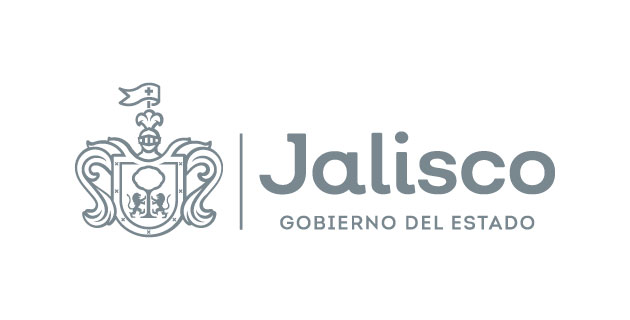 GOBIERNO DEL ESTADO DE JALISCOORGANISMO PÚBLICO DESCENTRALIZADO SERVICIOS DE SALUD JALISCO
BASESLICITACIÓN PÚBLICA NACIONAL LCCC-006-2021“MEDICAMENTOS PREFERENTEMENTE DE PATENTE Y MATERIAL DE CURACIÓN PARA LOS BENEFICIARIOS DEL FIDEICOMISO NÚMERO F/29428-0 (22 DE ABRIL), Y SERVICIO DE ALMACENAJE, ADMINISTRACIÓN Y DISPENSA DE LOS MISMOS”De conformidad con lo previsto por el artículo 134 de la Constitución Política de los Estados Unidos Mexicanos; el artículo 69 numeral 3, de la Ley Orgánica del Poder Ejecutivo del Estado de Jalisco, los artículos 1, 2 y 3 de la Ley del Organismo Público Descentralizado Servicios de Salud Jalisco; los artículos 1, 2, 3, 4 punto 1 fracciones II, III, IV, V, VI, 23, 24, 25, 26 fracción II, 34, 35, 37, 49 numeral 1 y 2, 50, 51 52, 54, 55 fracción III, 56, 59, 60, 61 numeral 1, 62, 63, 69, 76, 84, 85 y 86 de la Ley de Compras Gubernamentales, Enajenaciones y Contratación de Servicios del Estado de Jalisco y sus Municipios; los artículos 1, 2, 3, 4, 5, 6, 13, 40, 51 y 54 de su Reglamento; los artículos 1, 2, 5, 10, 11, 12 fracción III, 14, 15, 16, 17, 18, 19, 21, 22, 23, 24, 25, 26, 27, 28 y demás correspondientes de las Normas, Políticas y Lineamientos de Adquisiciones, Arrendamientos y Servicios de la Entidad Paraestatal Organismo Público Descentralizado Servicios de Salud Jalisco; los artículos 1, 15 y 17 de la Ley de Austeridad y Ahorro del Estado de Jalisco y sus Municipios, y demás ordenamientos aplicables, el Organismo Público Descentralizado Servicios de Salud Jalisco, con domicilio en la calle Dr. Baeza Alzaga número 107, Colonia Centro, C.P. 44100, en la ciudad de Guadalajara, Jalisco; CONVOCA a las Personas Físicas y/o Jurídicas interesadas en participar en el procedimiento de adquisición mediante la LICITACIÓN PÚBLICA NACIONAL LCCC-006-2021, para la “MEDICAMENTOS PREFERENTEMENTE DE PATENTE Y MATERIAL DE CURACIÓN PARA LOS BENEFICIARIOS DEL FIDEICOMISO NÚMERO F/29428-0 (22 DE ABRIL), Y SERVICIO DE ALMACENAJE, ADMINISTRACIÓN Y DISPENSA DE LOS MISMOS”, en lo subsecuente PROCEDIMIENTO DE ADQUISICIÓN, el cual cuenta con suficiencia presupuestal y se llevará a cabo con recurso Estatal, y de conformidad a lo establecido en las siguientes:B A S E SPara los fines de estas BASES, se entenderá por:CALENDARIO DE ACTIVIDADES(ACTOS)ESPECIFICACIONES.El objeto del presente procedimiento es para llevar a cabo la adquisición de “MEDICAMENTOS PREFERENTEMENTE DE PATENTE Y MATERIAL DE CURACIÓN PARA LOS BENEFICIARIOS DEL FIDEICOMISO NÚMERO F/29428-0 (22 DE ABRIL), Y SERVICIO DE ALMACENAJE, ADMINISTRACIÓN Y DISPENSA DE LOS MISMOS”, conforme a las características señaladas en el Anexo 1. Carta de Requerimientos Técnicos, adjunto a las presentes BASES, misma que se llevara a cabo con la modalidad de CONTRATO ABIERTO.Las propuestas deberán ser entregadas de manera presencial de acuerdo con el CALENDARIO DE ACTIVIDADES en el DOMICILIO citado en el mismo.El ÁREA REQUIRENTE será la encargada de la vigilancia de la correcta adquisición de los bienes, y será quien dará seguimiento al cumplimiento de las obligaciones, condiciones y requisitos establecidos en estas BASES y el Anexo 1. Carta de Requerimientos Técnicos.PLAZO, LUGAR Y CONDICIONES DE ENTREGA.La entrega de los bienes, objeto de este “PROCEDIMIENTO DE ADQUISICIÓN” deberá ser en la farmacia que será instalada en el espacio físico que le otorgue el “ORGANISMO” al “PROVEEDOR”, dentro de las instalaciones del Hospital General de Occidente, ubicado en: Avenida Zoquipan 1050, Colonia Zoquipan, C.P.: 45170, en Zapopan, Jalisco. De conformidad con lo establecido en el ANEXO 1 (Carta de Requerimientos técnicos).Las obligaciones derivadas del presente procedimiento correrán a partir de la notificación del FALLO y bajo la estricta responsabilidad del PROVEEDOR, quien se asegurará de su prestación del servicio hasta su correcta recepción, a entera satisfacción por parte del ORGANISMO.Se considerará que el PROVEEDOR ha entregado los bienes, objeto de este PROCEDIMIENTO DE ADQUISICIÓN, una vez que en la factura correspondiente se plasme el sello y firmas del Sub Director Médico del Hospital General de Occidente, además de anexar la documentación enlistada en el punto 4 del Anexo 1 (Carta de Requerimientos Técnicos).PAGO.El PROVEEDOR que resulte Adjudicado deberá facturar los bienes a nombre del ORGANISMO, debiendo cumplir con los requisitos fiscales establecidos por la legislación en la materia, con el Impuesto al Valor Agregado desglosado y especificando con exactitud la cantidad de los bienes con su precio unitario únicamente con dos decimales, en apego a lo establecido en el CONTRATO o pedido respectivo.Para el caso de bienes, el PROVEEDOR tendrá la obligación de solicitar una cita con la Sub Dirección Médica del Hospital General de Occidente y acudir en la fecha y hora establecida con la impresión de su factura. El AREA REQUIRENTE plasmará su nombre, firma y sello en la factura y el soporte documental como comprobante de la recepción del SERVICIO recibido; que cumple con las características, requisitos y especificaciones solicitadas en el Anexo 1 (Carta de Requerimientos Técnicos).Una vez que el PROVEEDOR tenga firmada la factura, y el soporte documental cuando se trate de servicios, el mismo tendrá la obligación de entregar dichos documentos al responsable del ÁREA REQUIRENTE, acompañados de impresión del XML de dicha factura, formato de verificación de comprobante fiscal, PDF y XML en formato electrónico generado por el SAT en USB, copia de la asignación presupuestal del proceso, copia del pedido y/o caratula del Contrato respectivo, original de la entrada de almacén, incorporación patrimonial u hoja de consumo duradero(cuando sea el caso y según corresponda), copia del estado de cuenta en el que se puedan apreciar con claridad los datos bancarios del PROVEEDOR y copia de la garantía de cumplimiento de obligaciones (cuando sea el caso).El ÁREA REQUIRENTE entregará toda la documentación señalada en el punto anterior anexando el formato denominado “solicitud para la glosa y trámite de pago”.Las áreas de la Dirección de Recursos Financieros del Organismo procesarán el expediente (factura y soporte documental) y le darán trámite de pago.El ORGANISMO efectuará pagos parciales en Moneda Nacional y dentro de los 30 días hábiles siguientes a la correcta presentación del expediente en el área de glosa del ORGANISMO. El pago se realizará mediante transferencia vía electrónica, a la cuenta bancaria que el PROVEEDOR Adjudicado proporcione al ORGANISMO por escrito.Vigencia de precios.La PROPOSICIÓN presentada por los LICITANTES, será bajo la condición de precios fijos hasta la total entrega de los bienes. Al presentar su PROPUESTA en la presente Licitación, los PARTICIPANTES dan por aceptada esta condición. OBLIGACIONES DE LOS PARTICIPANTES.Contar con la capacidad administrativa, fiscal, financiera, legal, técnica y profesional para atender el requerimiento en las condiciones solicitadas.Presentar al momento del Registro para el Acto de Presentación y Apertura de Propuestas, el Manifiesto de Personalidad adjunto a estas BASES, con firma autógrafa, así como la copia de la Identificación Oficial Vigente de la persona que vaya a realizar la entrega del sobre cerrado.Presentar todos los documentos y anexos solicitados en el numeral 9 de las presentes BASES, ya que son parte integral de la PROPUESTA, para todos los efectos legales a que haya lugar, a excepción de los documentos opcionales.En caso de resultar adjudicado, si el PARTICIPANTE se encontrara dado de baja o no registrado en el RUPC, como lo establece el artículo 17 de la LEY, deberá realizar su alta en los términos del artículo 27 del REGLAMENTO, a partir de la notificación de adjudicación, este requisito es factor indispensable para la celebración del CONTRATO. La Dirección de Padrón de Proveedores determinará si su giro está incluido en el ramo de bienes o servicios que participa. En caso de no cumplir con lo anterior, no podrá celebrarse CONTRATO alguno con dicho PARTICIPANTE y de resultar conveniente, se celebrará con el segundo lugar o se iniciará un nuevo PROCEDIMIENTO DE ADQUISICIÓN.Para efectos de inscripción o actualización del registro, los interesados deberán cumplir con los requisitos señalados en el artículo 20 de la LEY, así como los referidos en los artículos 20, 21 y 22 de su REGLAMENTO; para ello deberán de acudir a la Dirección de Padrón de Proveedores dependiente de la Secretaría de Administración.En caso de resultar adjudicado, deberá de suscribir el CONTRATO en los formatos, términos y condiciones que la Dirección Jurídica del ORGANISMO establezca, mismo que atenderá en todo momento a las presentes BASES, el Anexo 1. Carta de Requerimientos Técnicos, Junta Aclaratoria y la PROPUESTA del Adjudicado.JUNTA ACLARATORIA.Los licitantes que estén interesados en participar en el proceso de Licitación tendrán que presentar sus solicitudes de aclaración y manifiesto de interés en participar a través de los campos que están previstos en el formulario denominado “Solicitud de Aclaraciones” y el PARTICIPANTE tendrá que enviarlas al correo electrónico luisfrancisco.lopez@jalisco.gob.mx en formato Word establecido de conformidad al formato, en la fecha y horario establecido en el CALENDARIO DE ACTIVIDADES de las presentes BASES, de conformidad con los artículos 62 numeral 4, 63 y 70 de la LEY, 63, 64 y 65 de su REGLAMENTO.Las solicitudes de aclaración deberán plantearse de manera clara y concisa, además de estar directamente vinculadas con los puntos contenidos en la CONVOCATORIA, sus BASES y su Anexo 1. Carta de Requerimientos Técnicos, indicando el numeral o punto específico con el cual se relaciona. Las solicitudes que no cumplan con los requisitos señalados podrán ser desechadas a criterio de la CONVOCANTE.Serán atendidas únicamente las solicitudes de aclaración que se hayan recibido en el tiempo y forma establecidos, sin embargo, en el Acto de Junta de Aclaraciones, los asistentes podrán formular cuestionamientos que no hayan sido plasmados en el documento entregado de forma previa, sin embargo, la CONVOCANTE no tendrá obligación de plasmas las respuesta a éstos en el acta correspondiente, a no ser que, a su juicio, las respuestas otorgadas sean de trascendencia para la CONVOCATORIA y sus anexos.El registro para asistir al ACTO DE JUNTA ACLARATORIA se llevará a cabo de conformidad con la fecha y horario establecido en el CALENDARIO DE ACTIVIDADES de las presentes BASES en el DOMICILIO del ORGANISMO.El ACTO DE JUNTA ACLARATORIA se llevará a cabo de conformidad con la fecha y horario establecido en el CALENDARIO DE ACTIVIDADES de las presentes BASES en el DOMICILIO del ORGANISMO, donde se dará respuesta a las preguntas recibidas.Las aclaraciones o la ausencia de ellas y los acuerdos tomados en el acto serán plasmados en el ACTO DE JUNTA ACLARATORIA, la cual será parte integral de la presente CONVOCATORIA para los efectos legales a los que haya lugar.VISITA DE VERIFICACIÓN.Para este proceso de Adquisición APLICARÁ la visita de verificación.De ser necesario, según las necesidades expuestas por el “ORGANISMO” de los bienes a adquirir, una vez desahogado el acto de apertura de propuestas técnicas y económicas, se podrá calendarizar un programa de visitas de verificación a los lugares que sean pertinentes, asistiendo a ella, el personal técnico asignado por dicha “ORGANISMO”, con el fin de que se asegure la existencia de las mejores condiciones de adquisición en todos aquellos puntos o temas que la propia “ORGANISMO” exponga.La organización y facilidades para las visitas se acordarán con la “ORGANISMO” y cada uno de los representantes legales que acudan al acto de presentación de propuestas técnicas. En estas visitas se aplicará un cuestionario para verificar: capacidad productiva, finanzas, recursos humanos entre otras. Como resultado de este cuestionario, se obtendrá una calificación numérica que será parte de los criterios para la evaluación de las propuestas y adjudicación. Las empresas que se encuentren localizadas fuera del área metropolitana de Guadalajara, deberán cubrir el costo de los viáticos del personal que se asigne para realizar dichas visitas. Será motivo de desechamiento de las “PROPUESTAS” de aquellos “PARTICIPANTES” que, una vez determinada la necesidad de la visita de verificación, se nieguen a ella o aceptándola, obstaculicen su desarrollo, lejos de otorgar las facilidades para que se lleve a cabo.VISITA DE CAMPO.Para este proceso de Adquisición NO APLICARÁ la visita de campo.CARACTERÍSTICAS DE LA PROPUESTA.De conformidad con los artículos 64 y 65 de la LEY, el PARTICIPANTE deberá presentar su Propuesta Técnica y Económica mecanografiada o impresa, debidamente firmada, dirigida al ORGANISMO en la que debe constar el desglose de cada uno de los bienes que está ofertando y que la CONVOCANTE solicita contratar. Todas y cada una de las hojas de la PROPUESTA elaborada por el PARTICIPANTE, deberán presentarse firmadas de forma autógrafa por el titular o su Representante legal. Todos los documentos que integren la PROPUESTA deberán presentarse, dentro de un sobre cerrado en forma inviolable el cual deberá contener en su portada la fecha, nombre del PARTICIPANTE (Razón Social) y número del PROCEDIMIENTO DE ADQUISICIÓN. Los documentos no deberán estar alterados, tachados y/o enmendados.No se aceptarán opciones, el PARTICIPANTE deberá presentar una sola PROPUESTA.La PROPUESTA deberá estar dirigida al Organismo Público Descentralizado Servicios de Salud Jalisco y realizarse con estricto apego a las necesidades planteadas por la CONVOCANTE en las presentes BASES, de acuerdo con los bienes y especificaciones requeridas en el Anexo 1. Carta de Requerimientos Técnicos.La oferta se presentará en Moneda Nacional con los precios unitarios, I.V.A. y demás impuestos que en su caso correspondan desglosados. La PROPUESTA económica deberá considerar para los cálculos aritméticos únicamente dos decimales. La PROPUESTA deberá incluir todos los costos involucrados, por lo que no se aceptará ningún costo extra o precios condicionados.El PARTICIPANTE en su PROPUESTA podrá ofertar características superiores a los solicitados, lo cual deberá sustentarse documentalmente y deberá ser corroborado por el ÁREA REQUIRENTE en su dictamen técnico.Toda la documentación elaborada por el PARTICIPANTE deberá redactarse en español. Únicamente podrán presentarse certificaciones, folletos, catálogos y/o cualquier tipo de documento informativo en el idioma original, adjuntando traducción simple al español.El Anexo 2. Propuesta Técnica se requiere en formato digital en versión .doc y .pdf; el Anexo 3. Propuesta Económica se requiere en formato digital en versión .xlsx y .pdf; y los documentos solicitados en los Anexos 5, 8, 9 y 10, se requieren en versión .pdf, todo lo anterior almacenado en una memoria USB.La falta de alguna de estas características será causal de desechamiento de la PROPUESTA del PARTICIPANTE.Características adicionales de las PROPUESTAS.Para facilitar en el Acto de Apertura la revisión de los documentos requeridos, se sugiere que éstos sean integrados en una carpeta de tres argollas conteniendo:Índice que haga referencia al número de hojas y orden de los documentos.Hojas simples de color que separen cada sección de la propuesta en la que se mencione de qué sección se trata.Los documentos originales que se exhiban con carácter devolutivo y por lo tanto no deban perforarse, presentarse dentro de micas. El no presentarlos dentro de la mica, exime de responsabilidad a la Unidad Centralizada de Compras de ser firmados y/o foliados.Las hojas foliadas en el orden solicitado, por ejemplo: 1/3, 2/3, 3/3.Sin grapas ni broches Baco.La PROPUESTA deberá presentarse en los términos de los formatos establecidos en los Anexos 2. Propuesta Técnica y 3. Propuesta Económica.La falta de alguna de las características adicionales de la PROPUESTA no será causal de desechamiento de la PROPUESTA del PARTICIPANTE.EstratificaciónEn los términos de lo previsto por el apartado 1 del Artículo 68 de la LEY, con el objeto de fomentar la participación de las micro, pequeñas y medianas empresas en los procedimientos de adquisición y arrendamiento de bienes muebles, así como la contratación de servicios que realicen las dependencias y Entidades de la Administración Pública Estatal, se deberá considerar el rango del PARTICIPANTE atendiendo a lo siguiente: MUESTRAS FÍSICAS. Para este PROCEDIMIENTO DE ADQUISICIÓN NO se requieren muestras físicas.  PRESENTACIÓN Y APERTURA DE PROPUESTAS. Presentación y apertura de propuestas técnicas y económicas.Este acto se llevará a cabo de conformidad a la fecha y horario establecidos en el CALENDARIO DE ACTIVIDADES de las presentes BASES, en el domicilio del ORGANISMO en la calle Dr. Baeza Alzaga No. 107 Colonia Centro Guadalajara, Jalisco, de conformidad con lo señalado en artículo 64 de la Ley de Compras Gubernamentales, Enajenaciones y Contratación de Servicios del Estado de Jalisco y sus Municipios.  
Los PARTICIPANTES que concurran en el Acto, deberán entregar con firma autógrafa el Manifiesto de Personalidad, adjunto a estas BASES, junto a una copia de su Identificación Oficial Vigente, así como firmar un registro de conformidad con la fecha y horario establecido en el CALENDARIO DE ACTIVIDADES de las presentes BASES para dejar constancia de su asistencia, y en el cual deberán anotar su nombre completo, número de su Identificación Oficial vigente, Razón Social de la empresa y hora de registro. De cualquier PARTICIPANTE que no se haya registrado en tiempo y forma, no se tomará en cuenta su PROPUESTA.EL SOBRE QUE INTEGRA LA PROPUESTA TÉCNICA y ECONÓMICA deberá contener la documentación siguiente impresa en papel membretado de la empresa y FIRMADO CADA ANEXO POR EL REPRESENTANTE LEGAL (OBLIGATORIO):Anexo 2. Propuesta Técnica. Anexo 3. Propuesta económica.Anexo 4. Carta de Proposición.Manifiesto libre bajo protesta de decir verdad de contar con la capacidad administrativa, fiscal, financiera, legal, técnica y profesional para atender el requerimiento en las condiciones solicitadas.Anexo 5. Acreditación o documentos que lo acredite.Presentar copia vigente del RUPC (en caso de contar con él).Tratándose de Personas Morales, deberá presentar, además:Original, solo para cotejo (se devolverá al término del acto) y copia simple legible de la Acta Constitutiva de la Sociedad, y en su caso, de las actas donde conste en su caso, la prórroga de la duración de la sociedad, último aumento o reducción de su Capital Social; el cambio de su Objeto Social, la transformación o fusión de la Sociedad; de conformidad con lo señalado en los artículos 182 y 194 de la Ley General de Sociedades Mercantiles.Original solo para cotejo (se devolverá al término del acto) y copia simple legible del Poder Notarial o instrumento correspondiente del Representante Legal, en el que se le otorguen facultades para actos de administración; tratándose de Poderes Especiales, se deberá señalar en forma específica la facultad para participar en licitaciones o firmar contratos con el Gobierno.Los documentos referidos en los numerales A y B deben estar inscritos en el Registro Público de la Propiedad y del Comercio, cuando proceda, en términos del artículo 21 del Código de Comercio.Copia simple y ordenada (Asambleas Extraordinarias, etc.) de la documentación con la que acredite la Personería Jurídica de su representante.Constancia de Registro Federal de Contribuyentes.Comprobante de domicilio no mayor a 2 meses de antigüedad a la fecha de la presentación de Propuestas Técnicas y Económicas, a nombre de la razón social del PARTICIPANTE.Tratándose de Personas Físicas, deberá presentar, además:Original de Acta de Nacimiento, misma que se quedará en el expediente.Constancia de Registro Federal de Contribuyentes.Comprobante de domicilio no mayor a 2 meses de antigüedad a la fecha de la presentación de Propuestas Técnicas y Económicas, a nombre de la razón social del PARTICIPANTE.Anexo 6. Declaración de Integridad y NO COLUSIÓN de proveedores.Anexo 7. Estratificación. Obligatorio solo para PARTICIPANTES MiPyME.Anexo 8 Copia legible de la Opinión de Cumplimiento en sentido positivo de sus obligaciones fiscales emitido por el SAT, con una vigencia no mayor a 30 días contados a partir de la entrega de la propuesta, conforme al código fiscal de la federación y las reglas de la resolución miscelánea fiscal para el 2021.Anexo 9 Copia legible de Opinión de Cumplimiento de Obligaciones Fiscales en Materia de Seguridad Social.Anexo 10. El proveedor deberá presentar original o copia certificada de su Identificación Oficial Vigente, dentro del sobre que contenga las propuestas técnica y económica, para su cotejo (se devolverá al término del acto) y copia simple legible.Anexo 11. Evidencia y ejemplos con captura de pantalla del sistema administrativo con el que cuentan para implementar en farmacia (impreso en hoja membretada de la empresa y firmada por el representante legal).Anexo 12. Contratos, anuales o plurianuales con instituciones del sector público y/o privado, que avalen la experiencia descrita en los últimos tres años.Anexo 13. Cartas membretadas, en original, en la que instituciones del sector público y/o privado avalen el cumplimiento, en los últimos tres años, en las que se especifique el # y objeto del contrato al que hacen referencia, así como la fecha de cumplimiento del mismo.Anexo 14. Copia legible de fianzas (y originales para cotejo) liberadas de contratos con un ente público donde se manifieste la prestación del servicio objeto del presente proceso.Anexo 15. Acreditar que cuenta con un capital contable mayor a 10 millones de pesos para garantizar el cumplimiento del contrato, expedidos por un despacho contable externo, anexar copia simple de la cedula fiscal quien suscribe.Anexo 16. Constancia de capacitación de dispensación en farmacia (SICAD).Anexo 17. Licencia Sanitaria y/o Aviso de Funcionamiento.Anexo 19. Formato libre a través del cual el PROVEEDOR se compromete a entregar la garantía de cumplimiento, señalada en el punto 20 de las BASES, de conformidad con lo establecido en el Anexo 18.La falta de cualquiera de los documentos anteriormente descritos será motivo de desechamiento de la PROPUESTA del PARTICIPANTE.Este acto se llevará de la siguiente manera:A este Acto deberá asistir un Representante de la empresa y presentar con firma autógrafa el Manifiesto de Personalidad adjunto a estas BASES, así como una copia de su Identificación Oficial vigente (pasaporte, credencial para votar con fotografía, cédula profesional o cartilla del servicio militar); Los PARTICIPANTES que concurran al Acto firmarán un registro para dejar constancia de su asistencia.Los PARTICIPANTES registrados entregarán su PROPUESTA en sobre cerrado en forma inviolable;En el momento en que se indique, los PARTICIPANTES ingresarán a la sala, llevándose a cabo la declaración oficial de Apertura del Acto;Se mencionará los PARTICIPANTES presentes;Se procederá a la apertura del sobre con las PROPUESTAS, verificando la documentación solicitada en el numeral 9 de las presentes BASES, sin que ello implique la evaluación de su contenido;Los PARTICIPANTES darán lectura al total de su oferta económica con el I.V.A. incluido; Cuando menos dos de los integrantes del COMITÉ asistentes y dos de los PARTICIPANTES presentes (primero y el último de la hoja de registro, cuando aplique), rubricaran la primera hoja de los documentos solicitados en el numeral 9 de estas “BASES”;Todos los documentos presentados se integrarán al expediente del proceso y quedarán en poder de la CONVOCANTE para su análisis, constancia de los actos y posterior FALLO.Si por cualquier causa el COMITÉ no cuente con quorum legal para sesionar en la fecha establecida para el acto de Presentación y Apertura de Propuestas, o se deba suspender la sesión por causas justificadas, se solicitará a los PARTICIPANTES que hayan comparecido, que procedan al registro y a la entrega de los sobres con sus PROPUESTAS, firmándose éstos en su presencia por al menos dos miembros del COMITÉ, quedando a resguardo del Secretario del COMITÉ junto con la lista de asistencia, bajo su más estricta responsabilidad, y hasta el momento de su apertura, debiéndose proceder a la apertura de los sobres en la Sesión inmediata siguiente, para lo cual se notificará a los PARTICIPANTES el día y hora en que se celebrará.Criterios para la evaluación de las PROPUESTAS y la adjudicación.El Presente PROCEDIMIENTO DE ADQUISICIÓN, será adjudicado a un único PARTICIPANTE. Para la evaluación se procederá conforme a lo señalado en el apartado 2 del Artículo 66 de la LEY, en los “Procedimientos de Licitación Pública” y en el artículo 69 de su REGLAMENTO, en donde se aceptarán las ofertas que cumplan con los requerimientos establecidos en este procedimiento y cubran las características técnicas establecidas en el Anexo 1. Carta de Requerimientos Técnicos.Se establece como criterio de evaluación el “Binario”, mediante el cual sólo se Adjudica a quien cumpla con los requisitos establecidos por la CONVOCANTE (PROPUESTA TÉCNICA) y oferte el precio más bajo (PROPUESTA ECONÓMICA), considerando los criterios establecidos en la propia LEY, en este supuesto, la CONVOCANTE evaluará al menos las dos PROPUESTAS cuyo precio resulte ser más bajo y de no resultar estas solventes, se evaluarán las que les sigan en precio. Para lo cual será indispensable cumplir con los requisitos especificados en el Anexo 1. Carta de Requerimientos Técnicos.  9.2.1 CRITERIOS DE PREFERENCIA, EMPATE Y PRECIOS NO CONVENIENTEDe acuerdo con el apartado 1 del artículo 68 de la LEY, el ORGANISMO o el COMITÉ, según sea el caso, podrán distribuir la adjudicación de los bienes o servicios entre los PROVEEDORES empatados, bajo los criterios señalados en el apartado 2 del artículo 49 y 68 de la LEY y de conformidad a lo dispuesto en el artículo 70 de su REGLAMENTO.Para aplicar los criterios de preferencia señalados en el artículo 49 de la LEY, la diferencia de precios deberá analizarse respecto de las mismas partidas en cada una de las proposiciones, y no por el total de estas.Para determinar el precio no conveniente o no aceptable se aplicará lo establecido en el artículo 69 apartado 1, fracción III de la LEY, en relación con su correlativo 69, segundo párrafo de su REGLAMENTO.ACLARACIÓN DE LAS PROPUESTAS.El Director de Recursos Materiales o el funcionario que éste designe, podrá solicitar aclaraciones relacionadas con las PROPUESTAS, a cualquier PARTICIPANTE por el medio que disponga, con fundamento en lo previsto en el artículo 69 apartado 6 de la LEY. COMUNICACIÓN.Salvo lo dispuesto en el párrafo que antecede, desde la Apertura de las Propuestas y hasta el momento de la notificación de la Adjudicación, los PARTICIPANTES no se podrán poner en contacto con la CONVOCANTE, para tratar cualquier aspecto relativo a la evaluación de su PROPUESTA. Cualquier intento por parte de un PARTICIPANTE de ejercer influencia sobre la CONVOCANTE para la evaluación o adjudicación, dará lugar a que se deseche su PROPUESTA.DESECHAMIENTO DE PROPUESTAS DE LOS PARTICIPANTES.La CONVOCANTE en aras de la evaluación técnica, a través del COMITÉ, desechará total o parcialmente las PROPUESTAS de los PARTICIPANTES que incurran en cualquiera de las siguientes situaciones:Se encuentren en alguno de los casos previstos por el Artículo 52 de la LEY, o se compruebe su incumplimiento o mala calidad como PROVEEDOR del Gobierno del Estado, y las sanciones aplicadas con motivo de su incumplimiento se encuentren en vigor.Si incumple con cualquiera de los requisitos solicitados en las presentes BASES y sus anexos.Si un socio o administrador forma parte de dos o más de las empresas PARTICIPANTES, o forma parte de alguna empresa a la que se le haya cancelado o suspendido el registro en el Padrón.Cuando la propuesta presentada no esté firmada por la persona legalmente facultada para ello.La falta de cualquier documento solicitado. La presentación de datos falsos.Cuando de diversos elementos se advierta la posible existencia de arreglo entre los PARTICIPANTES para elevar los precios objeto del presente PROCEDIMIENTO DE ADQUISICIÓN.Si se acredita que al PARTICIPANTE que corresponda se le hubieren rescindido uno o más contratos por causas imputables al mismo y/o las sanciones aplicadas con motivo de incumplimiento se encuentren en vigor.Si el PARTICIPANTE no demuestra tener capacidad administrativa, fiscal, financiera, legal, técnica, de producción o distribución adecuada para atender el requerimiento de los servicios en las condiciones solicitadas.Si las ofertas presentadas no se realizan con estricto apego a las necesidades mínimas planteadas por la CONVOCANTE en las presentes BASES, de acuerdo con la descripción de las especificaciones y servicios requeridos.Cuando el PARTICIPANTE se niegue a que le practiquen visitas de verificación o inspección por parte de la CONVOCANTE, en caso de que ésta decida realizar visitas.SUSPENSIÓN O CANCELACIÓN DEL PROCEDIMIENTO DE ADQUISICIÓN.La CONVOCANTE a través del COMITÉ, podrá cancelar o suspender parcial o totalmente el PROCEDIMIENTO DE ADQUISICIÓN, de acuerdo con las causales que se describen en el apartado 3 del artículo 71 de la LEY y en los artículos, 74, 75 y 76 de su REGLAMENTO o los supuestos que a continuación se señalan:Por caso fortuito o fuerza mayor o cuando ocurran razones de interés general.Cuando se advierta que las BASES difieren de las especificaciones de los servicios que se pretenden contratar.Si se presume o acredita la existencia de irregularidades.Si ninguna de las ofertas propuestas en este PROCEDIMIENTO DE ADQUISICIÓN, aseguran al Gobierno del Estado de Jalisco las mejores condiciones disponibles para la adjudicación de los servicios materia de este PROCEDIMIENTO DE ADQUISICIÓN, por resultar superiores a los del mercado o ser inferiores a tal grado que la CONVOCANTE presuma que ninguno de los PARTICIPANTES podrá cumplir con el suministro de estos.Por orden escrita debidamente fundada y motivada o por resolución firme de autoridad judicial; por la CONTRALORÍA con motivo de inconformidades; así como por la DIRECCIÓN, en los casos en que tenga conocimiento de alguna irregularidad.En caso de que el PROCEDIMIENTO DE ADQUISICIÓN sea suspendido o cancelado se avisará a todos los PARTICIPANTES.DECLARACIÓN DE PROCEDIMIENTO DE ADQUISICIÓN DESIERTO.La CONVOCANTE a través del COMITÉ, podrá declarar parcial o totalmente desierto el PROCEDIMIENTO DE ADQUISICIÓN de conformidad con el artículo 71, apartado 1 de la “LEY” o los supuestos que a continuación se señalan:Cuando no se reciba ninguna PROPUESTA en el Acto de Presentación y Apertura de Propuestas.Cuando ninguna de las PROPUESTAS cumpla con todos los requisitos solicitados en estas BASES.Si a criterio de la Dirección de Recursos Materiales ninguna de las PROPUESTAS cubre los elementos que garanticen al Gobierno del Estado las mejores condiciones.Si la oferta del PARTICIPANTE que pudiera ser objeto de adjudicación excede el presupuesto autorizado para este PROCEDIMIENTO DE ADQUISICIÓN.Si después de efectuada la evaluación técnica y económica no sea posible adjudicar a ningún PARTICIPANTE.NOTIFICACIÓN DEL FALLO O RESOLUCIÓN.La notificación del FALLO o RESOLUCIÓN será dentro de los veinte días naturales siguientes al Acto de Presentación y Apertura de Propuestas, de acuerdo con lo establecido en el apartado 1 del artículo 69 de la LEY, se dará a conocer la RESOLUCIÓN del presente procedimiento en el ORGANISMO ubicado en la calle Dr. Baeza Alzaga No. 107, Colonia Centro, Guadalajara, Jalisco, donde se les entregará una copia de ésta, además, a través de la página web del ente y se fijará un ejemplar del ACTA DE FALLO en los estrados del ORGANISMO durante un periodo mínimo de 10 días naturales, así mismo se notificará vía correo electrónico al proveedor que resulte adjudicado, siendo de la exclusiva responsabilidad del PROVEEDOR el acudir a enterarse de su contenido.La notificación del FALLO o RESOLUCIÓN podrá diferirse o anticiparse en los términos del artículo 65 fracción III de la LEY.Con la notificación del FALLO o RESOLUCIÓN por el que se adjudica el CONTRATO, las obligaciones derivadas de éste serán exigibles de conformidad al artículo 77 apartado 1 de la LEY.FACULTADES DEL COMITÉ.El COMITÉ resolverá cualquier situación no prevista en estas BASES y tendrá las siguientes facultades:Dispensar defectos de las PROPUESTAS, cuya importancia en sí no sea relevante, siempre que exista la presunción de que el PARTICIPANTE no obró de mala fe.Rechazar PROPUESTAS cuyo importe sea de tal forma inferior, que la CONVOCANTE considere que el PARTICIPANTE no podrá prestar los servicios, por lo que incurrirá en incumplimiento.Si al revisar las propuestas existiera error aritmético y/o mecanográfico, se reconocerá el resultado correcto y el importe total será el que resulte de las correcciones realizadas.Cancelar, suspender o declarar desierto el procedimiento.Verificar todos los datos y documentos proporcionados en la PROPUESTA correspondiente, y si se determina que por omisión o dolo el PARTICIPANTE, no estuviera en posibilidad de cumplir con lo solicitado en estas BASES y sus anexos, el COMITÉ podrá adjudicar al PARTICIPANTE que hubiera obtenido el segundo lugar de acuerdo con la evaluación que se practique a las PROPUESTAS presentadas o convocar a un nuevo PROCEDIMIENTO DE ADQUISICIÓN si así lo considera conveniente.Solicitar el apoyo a cualquiera de las áreas técnicas del gobierno del estado, con el fin de emitir su RESOLUCIÓN;Realizar las aclaraciones pertinentes respecto a lo establecido en las presentes BASES; y Demás descritas en el artículo 24 de la LEY.De conformidad con los artículos 23, 24 y 31 de la LEY, las consultas, asesorías, análisis opinión, orientación y RESOLUCIONES que son emitidas por el COMITÉ DE ADQUISICIÓN son tomadas considerando única y exclusivamente la información, documentación y dictámenes que lo sustenten o fundamente y que son presentados por parte de los PARTICIPANTES y Servicios Públicos a quienes corresponda, siendo de quien los presenta la responsabilidad de su revisión, acciones, veracidad, faltas u omisiones en su contenido.FIRMA DEL CONTRATO.El PARTICIPANTE adjudicado se obliga a proporcionar la documentación que le sea requerida, además firmar el CONTRATO en un plazo de 1 a 05 días hábiles contados a partir de la fecha de la publicación y notificación del FALLO, conforme al numeral 15 de las presentes BASES. Una vez firmado en su totalidad se le proporcionará un ejemplar, previa entrega de las garantías de cumplimiento del CONTRATO, esto de conformidad con el artículo 76 de la LEY. El CONTRATO podrá ser modificado de acuerdo con lo establecido en los artículos 80 y 81 de la LEY.La persona que deberá acudir a la firma del CONTRATO será el Representante Legal que se encuentre registrado como tal en el padrón de proveedores, acreditando su personalidad jurídica mediante original de su Identificación Oficial vigente (cartilla, pasaporte, cédula profesional o credencial para votar con fotografía).El CONTRATO deberá suscribirse en los formatos, términos y condiciones que determine la Dirección Jurídica del ORGANISMO, mismo que corresponderá en todo momento a lo establecido en las presentes BASES, el Anexo 1. Carta de Requerimientos Técnicos, el Acta de la Junta Aclaratoria, el Fallo y la PROPUESTA del PROVEEDOR adjudicado.Si el interesado no firma el CONTRATO por causas imputables al mismo, el ORGANISMO por conducto del COMITÉ, sin necesidad de un nuevo procedimiento, deberá adjudicar el CONTRATO al PARTICIPANTE que haya obtenido el segundo lugar, siempre que la diferencia en precio con respecto a la proposición inicialmente adjudicada no sea superior a un margen del diez por ciento (10%). En caso de que hubiera más de un PARTICIPANTE que se encuentre dentro de ese margen, se les convocará a una nueva sesión en donde podrán mejorar su oferta económica y se adjudicará a quien presente la de menor precio.De resultar conveniente se podrá cancelar e iniciar un nuevo PROCEDIMIENTO DE ADQUISICIÓN.VIGENCIA DEL CONTRATO.El CONTRATO a celebrarse con el PARTICIPANTE que resulte adjudicado en el presente PROCEDIMIENTO, tendrá una vigencia a partir del 01 de marzo de 2021 y concluirá el 31 de diciembre del 2021.Para el tiempo de entrega de los bienes objeto de esta LICITACIÓN el licitante deberá considerar lo establecido en el punto 2 de la presente CONVOCATORIA, mismo que podrá prorrogarse conforme a lo previsto en el artículo 80 de la LEY.ANTICIPO.Para el presente PROCEDIMIENTO DE ADQUISICIÓN no se otorgará anticipo.GARANTÍAS.En caso de que el monto total del CONTRATO incluyendo el I.V.A., sea superior a $50,000.00 M.N. (Cincuenta mil pesos 00/100 moneda nacional), el PROVEEDOR deberá entregar una garantía del 10% (diez por ciento) del monto total del CONTRATO con el I.V.A. incluido, para responder por el cumplimiento de las obligaciones establecidas en las presentes BASES y en el CONTRATO respectivo, de conformidad a la normatividad vigente, la entrega de la garantía será en un plazo máximo de 03 días naturales contados a partir de la fecha de emisión y publicación del FALLO.La garantía instrumentarse deberá ser a través de fianza, que deberá ser expedida por afianzadora nacional y contener el texto del Anexo 17 (fianza del 10% del cumplimiento del CONTRATO) a favor de la Organismo Público Descentralizado Servicios de Salud Jalisco, previsto en el artículo 76 fracción IX y 84 de la LEY. Dichas garantías deberán constituirse en Moneda Nacional y estarán en vigor a partir de la fecha del CONTRATO, pudiendo ser exigibles en cualquier tiempo, en la cual, la Compañía Afianzadora se deberá sujetar a la Competencia de los Tribunales del Primer Partido Judicial del Estado de Jalisco, así como aceptar el afianzamiento en caso de que se otorgue alguna prórroga a su fiado, o se celebre acuerdo modificatorio al CONTRATO principal con éste, sin necesidad de que se notifique a la afianzadora las prórrogas que en su caso se otorguen al fiado.SANCIONES.Se podrá cancelar el CONTRATO y podrá hacerse efectiva la garantía de cumplimiento de CONTRATO en lo dispuesto en el artículo 116 de la LEY, en los siguientes casos:Cuando el PROVEEDOR no cumpla con alguna de las obligaciones estipuladas en el CONTRATO.Cuando hubiese transcurrido el plazo adicional que se concede a los PROVEEDORES, para corregir las causas de rechazos que en su caso se efectúen.En caso de entregar productos o servicios con especificaciones diferentes a las ofertadas, el ORGANISMO considerará estas variaciones como un acto doloso y será razón suficiente para hacer efectiva la garantía de cumplimiento de CONTRATO y la cancelación total del pedido y/o CONTRATO, aun cuando el incumplimiento sea parcial e independientemente de los procedimientos legales que se originen.En caso de rescisión del CONTRATO por parte del ORGANISMO por cualquiera de las causas previstas en las presentes BASES o en el CONTRATO.DE LA PENALIZACIÓN POR ATRASO EN LA ENTREGA. En caso de que el PROVEEDOR tenga atraso en la entrega de los bienes por cualquier causa que no sea derivada del ORGANISMO, se le aplicará una pena convencional de conformidad a la siguiente tabla:DEL RECHAZO Y DEVOLUCIONES. En caso de que los bienes entregados por el PROVEEDOR sean defectuosos, faltos de calidad en general o tengan diferentes especificaciones a las solicitadas, el ORGANISMO podrá rechazarlos, ya sea que no los reciba, o los regrese por haber detectado el incumplimiento posterior a la recepción, en caso de haberse realizado el pago, el PROVEEDOR se obliga devolver las cantidades pagadas con los intereses correspondientes, aplicando una tasa equivalente al interés legal sobre el monto a devolver, y a recibir a su costa los bienes que sean rechazados por el ORGANISMO, lo anterior sin perjuicio de que se pueda hacer efectiva la Garantía señalada en el numeral 22 de las presentes BASES, y ejercerse las acciones correspondientes por daños y perjuicios.En caso de que los servicios entregados por el PROVEEDOR sean defectuosos, faltos de calidad en general o tengan diferentes especificaciones a las solicitadas, el ORGANISMO podrá rechazarlos, ya sea que no los reciba, o los regrese por haber detectado el incumplimiento posterior a la recepción, en caso de haberse realizado el pago, el PROVEEDOR se obliga devolver las cantidades pagadas con los intereses correspondientes, aplicando una tasa equivalente al interés legal sobre el monto a devolver, y a recibir a su costa los servicios que sean rechazados por el ORGANISMO, lo anterior sin perjuicio de que se pueda hacer efectiva la garantía señalada en el numeral 20 de las presentes BASES, y ejercerse las acciones correspondientes por daños y perjuicios.DE LA OPINIÓN POSITIVA DE LA OBLIGACIONES FISCALES (SAT).El PARTICIPANTE deberá presentar el documento actualizado donde el Servicio de Administración Tributaria (SAT) emita una opinión positiva de cumplimiento de Obligaciones Fiscales, la cual podrá obtenerse por Internet en la página del SAT, en la opción “Mi portal”, con la Clave de Identificación Electrónica Fortalecida.Lo anterior, se solicita de conformidad con los términos de la disposición 2.1.39. de la resolución Miscelánea Fiscal para 2020, publicada en el Diario Oficial de la Federación.Dicho documento se deberá presentar en sentido positivo y será verificado el código QR contenido en el documento, para lo cual el PARTICIPANTE deberá cerciorarse de que la impresión del mismo sea legible para llevar a cabo la verificación. Las inconsistencias en este punto serán motivo de desechamiento de la PROPUESTA del PARTICIPANTE.DE LA OPINIÓN POSITIVA DE LAS OBLIGACIONES FISCALES EN MATERIA DE SEGURIDAD SOCIAL (IMSS).El PARTICIPANTE deberá presentar la opinión del cumplimiento de obligaciones Fiscales en materia de Seguridad Social, o en su caso deberá presentar el documento del cual se desprenda que no cuenta con trabajadores dados de alta, en cualquier caso, el documento deberá ser emitido por el Instituto Mexicano del Seguro Social. Las inconsistencias en este punto serán motivo de desechamiento de la PROPUESTA del PARTICIPANTE. INCONFORMIDADES.Se dará curso al procedimiento de inconformidad conforme a lo establecido por los artículos 91 y 92 de la LEY.DERECHOS DE LOS PARTICIPANTES Y PROVEEDORES.Inconformarse en contra de los actos de la LICITACIÓN, su cancelación y la falta de formalización del CONTRATO en términos de los artículos 90 a 109 de la LEY;Tener acceso a la información relacionada con la CONVOCATORIA, igualdad de condiciones para todos los interesados en participar y que no sean establecidos requisitos que tengan por objeto o efecto limitar el proceso de competencia y libre concurrencia.Derecho al pago en los términos pactados en el CONTRATO, o cuando no se establezcan plazos específicos dentro de los veinte días naturales siguientes a partir de la entrega de la factura respectiva, previa entrega de los bienes o prestación de los servicios en los términos del CONTRATO de conformidad con el artículo 87 de la LEY;Solicitar el procedimiento de conciliación ante cualquier diferencia derivada del cumplimiento del CONTRATO o pedidos en términos de los artículos 110 a 112 de la LEY;Denunciar cualquier irregularidad o queja derivada del PROCEDIMIENTO ante el órgano correspondiente.Guadalajara, Jalisco; 02 de febrero del 2021.LICITACIÓN PÚBLICA NACIONAL LCCC-006-2021“MEDICAMENTOS PREFERENTEMENTE DE PATENTE Y MATERIAL DE CURACIÓN PARA LOS BENEFICIARIOS DEL FIDEICOMISO NÚMERO F/29428-0 (22 DE ABRIL), Y SERVICIO DE ALMACENAJE, ADMINISTRACIÓN Y DISPENSA DE LOS MISMOS”RELACIÓN DE ANEXOSSOLICITUD DE ACLARACIONESLICITACIÓN PÚBLICA NACIONAL LCCC-006-2021“MEDICAMENTOS PREFERENTEMENTE DE PATENTE Y MATERIAL DE CURACIÓN PARA LOS BENEFICIARIOS DEL FIDEICOMISO NÚMERO F/29428-0 (22 DE ABRIL), Y SERVICIO DE ALMACENAJE, ADMINISTRACIÓN Y DISPENSA DE LOS MISMOS”LICITACIÓN PÚBLICA NACIONAL LCCC-006-2021“MEDICAMENTOS PREFERENTEMENTE DE PATENTE Y MATERIAL DE CURACIÓN PARA LOS BENEFICIARIOS DEL FIDEICOMISO NÚMERO F/29428-0 (22 DE ABRIL), Y SERVICIO DE ALMACENAJE, ADMINISTRACIÓN Y DISPENSA DE LOS MISMOS”MANIFIESTO DE PERSONALIDADGuadalajara Jalisco, a ___ de ____ del 2021.ORGANISMO PÚBLICO DESCENTRALIZADOSERVICIOS DE SALUD JALISCOPRESENTE.AT’N: L. C. P. Gildardo Flores FregosoDirector de Recursos MaterialesDeclaro bajo protesta de decir verdad, que cuento con las facultades suficientes para intervenir en el Acto de Presentación y Apertura de Proposiciones y presentar la propuesta en sobre cerrado (a nombre propio/a nombre de mi representada) en mi carácter de (persona física/representante legal/apoderado) asimismo, manifiesto que (no me encuentro/mi representada no se encuentra) en ninguno de los supuestos establecidos en el artículo 52 de la Ley de Compras Gubernamentales, Enajenaciones y Contratación de Servicios del Estado de Jalisco y sus Municipios.LA PRESENTACIÓN DE ESTE DOCUMENTO ES DE CARÁCTER OBLIGATORIO. SIN ÉL NO SE PODRÁ PARTICIPAR NI ENTREGAR PROPUESTA ALGUNA ANTE LA UNIDAD CENTRALIZADA DE COMPRAS, de conformidad con el artículo 59, numeral 1 párrafos VI y VIII de la Ley de Compras Gubernamentales, Enajenaciones y Contratación de Servicios del Estado de Jalisco y sus Municipios.Nota: en caso de no ser el representante legal, este documento fungirá como Carta Poder simple, por lo que la figura de la persona que asista será la de “Apoderado”, y en cuyo caso, este documento deberá ser firmado también por el Representante Legal.ATENTAMENTE________________________________Nombre y firma del Participante o Representante Legal del mismo.ATENTAMENTE___________________________________Nombre y firma de quien recibe el poderANEXO 1.LICITACIÓN PÚBLICA NACIONAL LCCC-006-2021“MEDICAMENTOS PREFERENTEMENTE DE PATENTE Y MATERIAL DE CURACIÓN PARA LOS BENEFICIARIOS DEL FIDEICOMISO NÚMERO F/29428-0 (22 DE ABRIL), Y SERVICIO DE ALMACENAJE, ADMINISTRACIÓN Y DISPENSA DE LOS MISMOS”CARTA DE REQUERIMIENTOS TÉCNICOSEl proveedor se obligará a vender al O.P.D. Servicios de Salud Jalisco el medicamento y material de curación, debiendo ser los medicamentos preferentemente de patente, de acuerdo a lo establecido en la cláusula tercera, inciso f del contrato  de “Prestación de servicios de atención médica” que celebraron por una parte el Gobierno del Estado de Jalisco en su carácter de fideicomitente del contrato del “Fideicomiso de Apoyo de Seguridad Social” (FIASS) número f/29428, y por otra parte el O.P.D. Servicios de Salud Jalisco; mismos que serán destinados para las personas que se encuentren enlistadas dentro del padrón de beneficiarios del Fideicomiso de Apoyo de Seguridad Social (FIASS) no. f/29428-0.El proveedor deberá sostener el precio unitario de lo adquirido durante la vigencia del contrato a celebrarse como resultado de este procedimiento.El precio pactado compensará al proveedor por materiales, sueldos, honorarios, organización, dirección técnica propia, administración, prestaciones sociales y laborales a su personal, y todos los demás gastos que se originen como consecuencia del presente procedimiento de adquisición, por lo que el proveedor no podrá exigir ninguna retribución adicional a la estipulada.El contrato a celebrarse tendrá una vigencia del 01 de junio de 2020 hasta el 31 de diciembre de 2020; sin embargo, el proveedor podrá suspender la entrega de insumos una vez consumido el 100% del monto con el que se cuenta para la adquisición, hasta en tanto el O.P.D Servicios de Salud Jalisco, previo análisis, autorice modificar el monto del contrato a celebrarse mediante convenio modificatorio correspondiente.El participante tendrá que cotizar por unidad el cien por ciento del listado de partidas, de conformidad con la tabla correspondiente al Anexo 3 (Propuesta Económica).Tiempo, lugar y condiciones de entrega.El proveedor adjudicado será el responsable de suministro de medicamentos y material de curación, por lo que revisará los atributos físicos que garanticen su administración.El proveedor realizará la entrega del medicamento y material de curación directamente en la farmacia que será instalada en el espacio físico que le otorgue el O.P.D Servicios de Salud Jalisco, dentro de las instalaciones del Hospital General de Occidente, ubicado en Avenida Zoquipan 1050, Colonia Zoquipan, C.P. 45170, en Zapopan, Jalisco.La habilitación del espacio físico para la instalación de la farmacia se realizará con recursos propios del proveedor, comprendiendo bajo este concepto la instalación de mobiliario y equipo, software y el hardware con la inclusión de periféricos en número y capacidad suficiente para optimizar y controlar la entrega de los medicamentos y el material de curación, considerando por su cuenta y cargo que el espacio físico deberá tener conexión a internet; en caso de que actualmente la zona no cuente con cobertura de internet, deberá generar los procesos de carga de información correspondiente.El proveedor adjudicado, será responsable del control preciso de los inventarios respecto al medicamento y material de curación que la convocante ponga a su cargo para su administración y despacho. A fin de resguardar el inventario, el proveedor adjudicado DEBERA colocar cámaras de circuito cerrado con audio en la farmacia, por lo que, el proveedor será responsable de la instalación, operación y mantenimiento del circuito cerrado.La instalación de la farmacia en el espacio físico que le otorgue el O.P.D Servicios de Salud Jalisco al proveedor, dentro de las instalaciones del Hospital General de Occidente deberá realizarse en un plazo no mayor a 24 horas a partir de la notificación del fallo, por lo que la misma deberá estar en función con la totalidad de las características solicitadas en el presente anexo.El software con el que se deberá contar, deberá ser un sistema administrativo en farmacia que integre los siguientes aspectos técnicos:Lenguajes utilizados: HTML, JavaScript, CSS, VbScript-ASP.Desarrollo de flujos del proceso bajo el Lenguaje Unificado de Modelado (UML).Desarrollo en dos capas.Ejecución de procesos en base de datos con Stored Procedures y Triggers, con por lo menos los siguientes datos: , la fecha de surtimiento de los insumos, folio  del paciente, nombre del paciente, edad, sexo, cantidad de medicamento, costo por pieza, lote, caducidad y suministro total de la receta, nombre del médico que prescribe, tipo de paciente, etc. Log de movimientos hechos dentro del sistema.Filtrado de IPs.Encriptación de base de datos.Manual de usuario multimedia (video).Alertas por correo electrónico oficial de reabastecimiento a administradores.Control de inventarios.Adicionalmente deberá contar como mínimo con las siguientes capacidades:Contar con esquemas de seguridad que garantice que cada receta sólo sea surtida una vez.Realizar una demostración del sistema propuesto dentro del acto de presentación y apertura de propuestas para visualizar su funcionamiento conforme a lo que se solicita en el presente anexo. Deberá contar con la capacidad de emitir un formato de concentración de recetas después de capturarse en el sistema, el cual deberá servir como cotejo de consumos en el proceso de validación, deberá anexarse original de las recetas como soporte documental y contendrá la siguiente información como mínimo:Nombre del paciente;Folio de receta médica;Nombre del médico que prescribe;Fecha de la receta médica;Desglose de medicamentos por: partida (renglón), descripción (sal activa), presentación y cantidad dispensada; El sistema deberá generar los siguientes reportes:Concentrado por partida (renglón). Mostrará el Kardex por de existencias y entregados de los diversos insumos.Control de caducidades, este reporte mostrará las caducidades de cada uno de los insumos y permitirá filtrar información de los insumos a caducar por periodo.El oferente deberá considerar la entrega del análisis estadístico a la convocante, en el que se informe que permita conocer todos los costos asociados con la receta y dispensación de medicamentos y material de curación.El proveedor deberá designar como mínimo cuatro empleados, quienes estarán físicamente en el espacio que ocupe la farmacia, mismos que tendrán la obligación de realizar las siguientes funciones:Recibir el medicamento por parte del proveedor.Gestionar el surtido de medicamentos y material de curación a los beneficiarios previa entrega de receta expedida por el medico autorizado.Gestionar la entrega de medicamentos que no se tenga en existencia al momento de solicitarse, en un plazo no mayor a 72 horas.Verificar que la entrega de medicamento y material de curación sea a personas que se encuentren dentro de la lista de beneficiarios del fideicomiso número f/29428.Llevar controles de calidad respecto a la presentación, sellos de seguridad y fecha de expiración de los medicamentos y del material de curación.Llevar control de existencia de medicamento en farmacia (inventario).Registro en su sistema de medicamentos y material de curación entregados a los beneficiarios.Llevar control de medicamentos y material de curación surtidos a los beneficiarios.Las funciones antes señaladas, se mencionan de manera enunciativa, más no limitativa.La operación de la farmacia será de lunes a viernes de 08:00 a 20:00 horas (12 horas), salvo que Dirección Médica del O.P.D. Servicios de Salud Jalisco o la Sub Dirección Médica del Hospital General de Occidente emitan indicación distinta; extraordinariamente el proveedor tendrá la obligación de entregar medicamento y material de curacion fuera de los días y horarios antes referidos, cuando el O.P.D. Servicios de Salud Jalisco se lo requiera, notificando para tal efecto a su representante mediante correo electrónico que para tal efecto se designe por escrito.La entrega del medicamento y el material de curación se realizará directamente a los beneficiarios que presenten la receta debidamente requisitada y firmada por el médico tratante del Hospital General de Occidente. El medicamento y/o material de curación que se entrega será conforme a las cantidades y dosis indicadas en la receta, misma que deberá firmar el beneficiario en el momento de la entrega, teniendo el proveedor la obligación de garantizar la integridad de los medicamentos y/o material de curación entregados, así como la confidencialidad de los beneficiarios, capturada en su sistema informático.Obligaciones del Oferente:La empresa adjudicada deberá enviar por cualquier medio electrónico que le indique la convocante, todos los reportes mensuales generados por concepto de la prestación del servicio de administración,  Dichos correos serán considerados como los recibos de entrega- recepción de la información producto del servicio de administración. Adicionalmente, el proveedor entregará al O.P.D. Servicios de Salud Jalisco la información que éste le requiera, a través del área requirente, mencionando de manera enunciativa mas no limitativa, lo siguiente:Pedidos solicitados, surtidos, faltantes, mermas, caducidades e inventario.Histórico de consumo por beneficiario.El “PARTICIPANTE” deberá considerar para la prestación del servicio, personal capacitado y con el perfil que permita el manejo eficiente y eficaz de los medicamentos y materiales de curación, debiendo contar con CONSTANCIA OTORGADA POR LA COFEPRIS (con constancia SICAD, otorgada por capacitación para dispensación en farmacia)Mantener el cumplimiento de la cadena fría. (mobiliario/hieleras/gel refrigerante e instrumentos de medición que cumplan con la NORMA OFICIAL MEXICANA NNOM-059-SSA1-2015 y con la guía técnica Núm. 42 de Equipamiento para la cadena de res de frio aprobada por la CENETEC,. así como el debido resguardo del MEDICAMENTO CONTROLADOSera obligación del proveedor adjudicado suministrar de manera oportuna los faltantes o disminución de existencias en los inventarios de medicamentos, y materiales de curación.Obligaciones de la Convocante:La convocante proporcionará al oferente adjudicado de manera semestral una base de datos actualizada de los pacientes afiliados.Para la entrega de los medicamentos y material de curación, el proveedor deberá cumplir como mínimo con las condiciones y requisitos siguientes:El medicamento y/o material de curación a entregar, deberá contar con su tapa o empaque y el sello de garantía de la empresa/laboratorio que lo fabrique.Tendrá únicamente 72 horas para entregar a los beneficiarios aquellos medicamentos y/o material de curación materia de este procedimiento de adquisición que no estén disponibles dentro de su inventario físico al momento que le sean requeridos.No se presentarán cambios diversos a las presentaciones determinadas en las claves adjudicadas.La transportación de los bienes objeto del procedimiento de adquisición a realizarse correrá por cuenta y riesgo del proveedor, responsabilizándose de que sean entregados en el lugar y plazo pactado, no será aceptada condición alguna en cuanto a cargos adicionales por concepto de fletes, maniobras de carga y descarga, seguros y otros.Comprobación y validación.Como parte del expediente de comprobación del medicamento y material de curación entregado, el proveedor deberá presentar cada semana, la documentación e información siguiente:Receta en original surtida debidamente firmada por los beneficiarios y tiquete que contenga el valor del medicamento o material de curación entregado adjunto, por receta.Archivo electrónico que contenga digitalizada en formato PDF, la documentación referida en el punto anterior.Factura o facturas bajo el concepto (Lote de medicamento/Lote de material de curación), las cuales se deberán realizar por objeto del gasto, es decir se realizará una factura para los insumos entregados del objeto del gasto 25301 (medicamento) y otra para los insumos entregados del objeto del gasto 25401 (material de curación). Dichas facturas deberán coincidir con el importe del medicamento y/o material de curación entregado, para su validación.La información deberá ser entregada por el proveedor, para su validación correspondiente, mediante oficio dirigido al O.P.D. Servicios de Salud Jalisco, a través de la Sub Dirección Médica del Hospital General de Occidente, durante los cinco días hábiles de la semana inmediata posterior al que fueron entregados los medicamentos o el material de curación, detallando el periodo de la entrega, la cantidad de medicamento y material de curación y cantidad total correspondiente.Los medicamentos y el material de curación comprobados de manera adecuada se validarán y se darán trámite administrativo exclusivamente por la cantidad que fueron entregados a los beneficiarios.Para el caso de las inconsistencias en los documentos presentados para su validación, el O.P.D. Servicios de Salud Jalisco a través de la Sub Dirección Médica del Hospital General de Occidente, solicitará al proveedor la corrección y aclaración de las observaciones que se encuentren en la validación, para lo cual este último deberá presentar dentro de los cinco días hábiles posteriores a la recepción oficial de la misma las aclaraciones correspondientes; de no ser así el O.P.D. Servicios de Salud Jalisco procederá, o se abstendrá, según sea el caso, de validar la factura correspondiente sin responsabilidad para el mismo, en tanto el proveedor no aclare las observaciones realizadas.La documentación original de comprobación, a fin de subsanar cualquier aclaración posterior, estará en resguardo del O.P.D. Servicios de Salud Jalisco, a través de la Sub Dirección Médica del Hospital General de Occidente.Pago.Una vez agotado el procedimiento antes descrito, la Sub Dirección Médica del Hospital General de Occidente entregará la factura debidamente firmada (validada) por su titular al Departamento de Glosa, para el trámite de pago correspondiente, además deberá anexar los requisitos y formatos solicitados para tal efecto en las bases del procedimiento de adquisición, lo anterior de conformidad con el procedimiento de pago a proveedores del O.P.D. Servicios de Salud Jalisco descrito en las bases.Listado de Medicamentos Preferentemente de patente o Genérico y Material de CuraciónNOTA: El Listado de Medicamentos Preferentemente de patente o Genérico y Material de Curación antes señalado, se menciona de manera enunciativa, mas no limitativa, toda vez que el proveedor deberá estar en condiciones de suministras el medicamento y/o material de curación que pudiera ser requerido por los Beneficiarios del Fideicomiso número F/29428-0 (22 de abril) y no estuviera plasmado en la presente tabla; lo anterior para poder estar en condiciones de cumplir con establecido en la cláusula tercera, inciso f del contrato  de “Prestación de servicios de atención médica”---------------------------------------------FIN DEL ANEXO 1-----------------------------------------------ANEXO 2.LICITACIÓN PÚBLICA NACIONAL LCCC-006-2021“MEDICAMENTOS PREFERENTEMENTE DE PATENTE Y MATERIAL DE CURACIÓN PARA LOS BENEFICIARIOS DEL FIDEICOMISO NÚMERO F/29428-0 (22 DE ABRIL), Y SERVICIO DE ALMACENAJE, ADMINISTRACIÓN Y DISPENSA DE LOS MISMOS”Guadalajara Jalisco, a ___ de ____ de 2021.PROPUESTA TÉCNICAMEDICAMENTOSMATERIAL DE CURACIÓNNOTA: Se deberá realizar el desglose a detalle del Anexo1. Carta de requerimientos técnicos cumpliendo con lo requerido en el mismo en formato libre.En caso de ser Adjudicado ofreceré bienes en los términos y condiciones del presente Anexo, la Orden de Compra y/o Contrato, la Convocatoria y las modificaciones que se deriven de las Aclaraciones del presente procedimiento.Seré responsable por los defectos, vicios ocultos o falta de calidad en general de los bienes por cualquier otro incumplimiento en que puedan incurrir en los términos de la orden de compra y contrato. ATENTAMENTE______________________________Nombre y firma del Participante o Representante Legal del mismo.ANEXO 3.LICITACIÓN PÚBLICA NACIONAL LCCC-006-2021“MEDICAMENTOS PREFERENTEMENTE DE PATENTE Y MATERIAL DE CURACIÓN PARA LOS BENEFICIARIOS DEL FIDEICOMISO NÚMERO F/29428-0 (22 DE ABRIL), Y SERVICIO DE ALMACENAJE, ADMINISTRACIÓN Y DISPENSA DE LOS MISMOS”Guadalajara Jalisco, a ___ de ____ del 2021.PROPUESTA ECONÓMICAMEDICAMENTOSMATERIAL DE CURACIONCANTIDAD CON LETRA:TIEMPO DE ENTREGA: (De no señalar fecha específica, el Licitante deberá señalar si el número de días son hábiles o naturales, tomando en cuenta que estos se contarán a partir de la suscripción del contrato en caso de resultar adjudicado CONDICIONES DE PAGO:(De solicitar anticipo establecer el porcentaje)(De solicitar pagos parciales, deberá especificar el monto de cada parcialidad contra entrega y entera satisfacción del organismo).Declaro bajo protesta de decir verdad que los precios cotizados son bajo la condición de precios fijos hasta la total prestación de los servicios o entrega de los bienes y que los precios incluyen todos los costos involucrados y se presentan en moneda nacional con los impuestos desglosados. Manifiesto que los precios cotizados en la presente propuesta serán los mismos en caso de que la Dirección de Recursos Materiales y/o el COMITÉ según corresponda opte por realizar ajustes al momento de adjudicar de forma parcial los bienes o servicios objeto de este PROCEDIMIENTO DE ADQUISICIÓN.ATENTAMENTE___________________________Nombre y firma del Participante o Representante Legal del mismo.ANEXO 4.LICITACIÓN PÚBLICA NACIONAL LCCC-006-2021“MEDICAMENTOS PREFERENTEMENTE DE PATENTE Y MATERIAL DE CURACIÓN PARA LOS BENEFICIARIOS DEL FIDEICOMISO NÚMERO F/29428-0 (22 DE ABRIL), Y SERVICIO DE ALMACENAJE, ADMINISTRACIÓN Y DISPENSA DE LOS MISMOS”CARTA DE PROPOSICIÓNGuadalajara Jalisco, a ___ de ____ del 2021.ORGANISMO PÚBLICO DESCENTRALIZADOSERVICIOS DE SALUD JALISCOPRESENTE.AT’N: L. C. P. Gildardo Flores FregosoDirector de Recursos MaterialesEn atención al procedimiento de la LICITACIÓN PÚBLICA NACIONAL LCCC-006-2021 al “MEDICAMENTOS PREFERENTEMENTE DE PATENTE Y MATERIAL DE CURACIÓN PARA LOS BENEFICIARIOS DEL FIDEICOMISO NÚMERO F/29428-0 (22 DE ABRIL), Y SERVICIO DE ALMACENAJE, ADMINISTRACIÓN Y DISPENSA DE LOS MISMOS”, (En lo subsecuente PROCEDIMIENTO DE ADQUISICIÓN), el suscrito (nombre del firmante) en mi calidad de Representante Legal de (Nombre del Participante), manifiesto bajo protesta de decir verdad que:Que cuento con facultades suficientes para suscribir la propuesta en el presente PROCEDIMIENTO DE ADQUISICIÓN, así como para la firma y presentación de los documentos y el contrato que se deriven de éste, a nombre y representación de (Persona Física o Jurídica). Así mismo, manifiesto que cuento con número de PROVEEDOR (XXXXXXXXXXXX) y con Registro Federal de Contribuyentes (XXXXXXXXX), y en su caso me comprometo a realizar los trámites de registro y actualización ante el Padrón de proveedores en los términos señalados en las presentes BASES, para la firma del contrato que llegare a celebrarse en caso de resultar adjudicado.Que mi representada señala (o “que señalo”) como domicilio para todos los efectos legales a que haya lugar la finca marcada con el número xx de la calle xx, de la colonia XXXXXXXXXXXXX, de la ciudad de xx, C.P. XXXXX, teléfono xx, fax xxxx y correo electrónico XXXXXX.Que he leído, revisado y analizado con detalle todas las condiciones de las BASES del presente PROCEDIMIENTO DE ADQUISICIÓN, las especificaciones correspondientes y el juego de Anexos que me fueron proporcionados por el Organismo Público Descentralizado Servicios de Salud Jalisco, obligándome a cumplir con lo estipulado en cada uno de ellos y/o acatar las aclaraciones realizadas por las áreas técnicas del presente procedimiento.Que mi representante entregará (o “Que entregaré”) los bienes y/o servicios a que se refiere el presente Procedimiento de Licitación de acuerdo con las especificaciones y condiciones requeridas en las BASES de este PROCEDIMIENTO DE ADQUISICIÓN, con los precios unitarios señalados en mi propuesta económica. Que se han formulado cuidadosamente todos y cada uno de los precios unitarios que se proponen, tomando en consideración las circunstancias previsibles que puedan influir sobre ellos. Dichos precios se presentan en moneda nacional e incluyen todos los cargos directos e indirectos que se originen en la elaboración de los bienes y/o servicios hasta su recepción total por parte del Gobierno del Estado.Manifiesto que los precios cotizados en la presente propuesta serán los mismos en caso de que la Dirección General de Abastecimientos opte por realizar ajustes al momento de adjudicar de forma parcial los bienes o servicios objeto de este PROCEDIMIENTO DE ADQUISICIÓN.En caso de resultar favorecidos, nos comprometemos (O “me comprometeré) a firmar el contrato en los términos señalados en las BASES del presente PROCEDIMIENTO DE ADQUISICIÓN.Que mi representante no se encuentra (o “Que no me encuentro”) en alguno de los supuestos del artículo 52 de la Ley de Compras Gubernamentales, Enajenaciones y Contratación de Servicios del Estado de Jalisco y sus Municipios, y tampoco en las situaciones previstas para el DESECHAMIENTO DE LAS PROPUESTAS DE LOS PARTICIPANTES que se indican en las BASES del presente PROCEDIMIENTO DE ADQUISICIÓN.Mi representada señala (o “Que señalo”) como domicilio para todos los efectos legales a que haya lugar la finca marcada con el número ______ de la calle _____, de la colonia ____, de la ciudad de ______, C.P. ______, teléfono ______, fax ______ y correo electrónico _______@_______; solicitándoles y manifestando mi conformidad de que todas las notificaciones que se tengan que practicar y aún las personales, se me hagan por correo electrónico en la cuenta anteriormente señalada, sujetándome a lo que establecen los artículos 106 y 107 del Código de Procedimientos Civiles del Estado de Jalisco, aplicado supletoriamente, para que la autoridad estatal lleve a cabo las notificaciones correspondientes.Que por mí o a través de interpósita persona, me abstendré de adoptar conductas, para que los servidores públicos, induzcan o alteren las evaluaciones de las cotizaciones, el resultado del procedimiento, u otros aspectos que otorguen condiciones más ventajosas con relación a los demás Oferentes.ATENTAMENTE_____________________________Nombre y firma del Participante o Representante Legal del mismo
ANEXO 5.LICITACIÓN PÚBLICA NACIONAL LCCC-006-2021“MEDICAMENTOS PREFERENTEMENTE DE PATENTE Y MATERIAL DE CURACIÓN PARA LOS BENEFICIARIOS DEL FIDEICOMISO NÚMERO F/29428-0 (22 DE ABRIL), Y SERVICIO DE ALMACENAJE, ADMINISTRACIÓN Y DISPENSA DE LOS MISMOS”Guadalajara Jalisco, a ___ de ____ del 2021.ACREDITACIÓNORGANISMO PÚBLICO DESCENTRALIZADOSERVICIOS DE SALUD JALISCOPRESENTE.AT’N: L. C. P. Gildardo Flores FregosoDirector de Recursos MaterialesYo, (nombre), manifiesto bajo protesta de decir verdad, que los datos aquí asentados son ciertos y han sido verificados, manifiesto que no me encuentro inhabilitado por resolución de autoridad competente alguno, así como que cuento con facultades suficientes para suscribir la cotización y comprometerme en el Procedimiento de la LICITACIÓN PÚBLICA NACIONAL LCCC-006-2021, así como con los documentos que se deriven de éste, a nombre y representación de (persona física o moral).ATENTAMENTE_________________________Nombre y firma del Licitante o Representante Legal ANEXO 6.LICITACIÓN PÚBLICA NACIONAL LCCC-006-2021“MEDICAMENTOS PREFERENTEMENTE DE PATENTE Y MATERIAL DE CURACIÓN PARA LOS BENEFICIARIOS DEL FIDEICOMISO NÚMERO F/29428-0 (22 DE ABRIL), Y SERVICIO DE ALMACENAJE, ADMINISTRACIÓN Y DISPENSA DE LOS MISMOS” DECLARACIÓN DE INTEGRIDAD Y NO COLUSIÓN DE PROVEEDORES.Guadalajara Jalisco, a ___ de ____ del 2021.ORGANISMO PÚBLICO DESCENTRALIZADOSERVICIOS DE SALUD JALISCOPRESENTE.AT’N: L. C. P. Gildardo Flores FregosoDirector de Recursos MaterialesEn cumplimiento con los requisitos establecidos en el presente PROCEDIMIENTO DE ADQUISICIÓN para la LICITACIÓN PÚBLICA NACIONAL LCCC-006-2021, para la “MEDICAMENTOS PREFERENTEMENTE DE PATENTE Y MATERIAL DE CURACIÓN PARA LOS BENEFICIARIOS DEL FIDEICOMISO NÚMERO F/29428-0 (22 DE ABRIL), Y SERVICIO DE ALMACENAJE, ADMINISTRACIÓN Y DISPENSA DE LOS MISMOS”, por medio del presente manifiesto bajo protesta de decir verdad que por sí mismos o a través de interpósita persona, el PROVEEDOR (persona física o moral), a quien represento, se abstendrá de adoptar conductas, para que los servidores públicos de la Dirección de Recursos Materiales del Organismo Público Descentralizado Servicios de Salud Jalisco y/o Unidad Centralizada de Compras, induzcan o alteren la evaluaciones de las proposiciones, el resultado del procedimiento u otros aspectos que otorguen condiciones más ventajosas con relación a los demás PARTICIPANTES, así como la celebración de acuerdos colusorios.A su vez manifiesto no encontrarme dentro de los supuestos establecidos en el artículo 52 de la Ley de Compras Gubernamentales, Enajenaciones y Contratación de Servicios del Estado de Jalisco y sus Municipios, además manifiesto no encontrarme en alguno de los supuestos de conflicto de interés que prevé el artículo 49, fracción IX de la Ley General de Responsabilidades Administrativas.ATENTAMENTE_________________________Nombre y firma del Licitante o Representante Legal ANEXO 7.LICITACIÓN PÚBLICA NACIONAL LCCC-006-2021“MEDICAMENTOS PREFERENTEMENTE DE PATENTE Y MATERIAL DE CURACIÓN PARA LOS BENEFICIARIOS DEL FIDEICOMISO NÚMERO F/29428-0 (22 DE ABRIL), Y SERVICIO DE ALMACENAJE, ADMINISTRACIÓN Y DISPENSA DE LOS MISMOS”ESTRATIFICACIÓN Guadalajara Jalisco, a __ de ____ del 2021.ORGANISMO PÚBLICO DESCENTRALIZADOSERVICIOS DE SALUD JALISCOPRESENTE.AT’N: L. C. P. Gildardo Flores FregosoDirector de Recursos MaterialesMe refiero al procedimiento de la LICITACIÓN PÚBLICA NACIONAL LCCC-006-2021, en el que mí representada, la empresa _________ (2) ________, participa a través de la presente proposición.Al respecto y de conformidad con lo dispuesto por el numeral 1 del artículo 68 de la Ley, MANIFIESTO BAJO PROTESTA DE DECIR VERDAD que mi representada está constituida conforme a las leyes mexicanas, con Registro Federal de Contribuyentes _________(3)________, y asimismo que considerando los criterios (sector, número total de trabajadores y ventas anuales) establecidos en el Acuerdo por el que se establece la estratificación de las micro, pequeñas y medianas empresas, publicado en el Diario Oficial de la Federación el 30 de junio de 2009, mi representada tiene un Tope Máximo Combinado de _________(4)________, con base en lo cual se estratifica como una empresa _________(5)________.De igual forma, declaro que la presente manifestación la hago teniendo pleno conocimiento de que la omisión, simulación o presentación de información falsa, en el artículo 69 de la Ley General de Responsabilidades Administrativas, sancionable por los artículos 116, 117 y 118 de la “LEY”, y los diversos numerales 155 al 161 de su REGLAMENTO, así como en términos de lo dispuesto por el artículo 81 de la Ley General de Responsabilidades Administrativas.ATENTAMENTE_________________________Nombre y firma del Licitante o Representante Legal Llenar los campos conforme aplique tomando en cuenta los rangos previstos en el Acuerdo antes mencionado.ANEXO 8.LICITACIÓN PÚBLICA NACIONAL LCCC-006-2021“MEDICAMENTOS PREFERENTEMENTE DE PATENTE Y MATERIAL DE CURACIÓN PARA LOS BENEFICIARIOS DEL FIDEICOMISO NÚMERO F/29428-0 (22 DE ABRIL), Y SERVICIO DE ALMACENAJE, ADMINISTRACIÓN Y DISPENSA DE LOS MISMOS”ARTÍCULO 32-DGuadalajara Jalisco, a ___ de ___ del 2021.ORGANISMO PÚBLICO DESCENTRALIZADOSERVICIOS DE SALUD JALISCOPRESENTE.AT’N: L. C. P. Gildardo Flores FregosoDirector de Recursos MaterialesNombre completo), en mi carácter de Representante Legal de la empresa (Nombre de la Empresa), manifiesto estar al corriente de con mis obligaciones fiscales, por lo que anexo la Constancia de opinión positiva del cumplimiento de obligaciones Fiscales, documento vigente expedido por el SAT, conforme a lo establecido en el Artículo 32-D, del Código Fiscal de la Federación.ATENTAMENTE_________________________Nombre y firma del Licitante o Representante Legal ANEXO 9.LICITACIÓN PÚBLICA NACIONAL LCCC-006-2021“MEDICAMENTOS PREFERENTEMENTE DE PATENTE Y MATERIAL DE CURACIÓN PARA LOS BENEFICIARIOS DEL FIDEICOMISO NÚMERO F/29428-0 (22 DE ABRIL), Y SERVICIO DE ALMACENAJE, ADMINISTRACIÓN Y DISPENSA DE LOS MISMOS”CUMPLIMIENTO OBLIGACIONES IMSSGuadalajara Jalisco, a ___ de _____ del 2021.ORGANISMO PÚBLICO DESCENTRALIZADOSERVICIOS DE SALUD JALISCOPRESENTE.AT’N: L. C. P. Gildardo Flores FregosoDirector de Recursos Materiales(Nombre completo), en mi carácter de Representante Legal de la empresa (Nombre de la Empresa), manifiesto estar al corriente de mis obligaciones fiscales en materia de Seguridad Social, por lo que anexo la Constancia de opinión positiva de cumplimiento de obligaciones en materia de Seguridad Social, documento vigente expedido el IMSS, de conformidad al acuerdo acdo.sa1.hct.101214/281.p.dir, publicada en el Diario Oficial de la Federación el día 27 de febrero de 2015.ATENTAMENTE_________________________Nombre y firma del Licitante o Representante Legal 
ANEXO 10.LICITACIÓN PÚBLICA NACIONAL LCCC-006-2021“MEDICAMENTOS PREFERENTEMENTE DE PATENTE Y MATERIAL DE CURACIÓN PARA LOS BENEFICIARIOS DEL FIDEICOMISO NÚMERO F/29428-0 (22 DE ABRIL), Y SERVICIO DE ALMACENAJE, ADMINISTRACIÓN Y DISPENSA DE LOS MISMOS”IDENTIFICACIÓN OFICIAL VIGENTE DE LA PERSONA FÍSICA O DEL REPRESENTANTE LEGAL DE LA PERSONA MORAL QUE FIRMA LA PROPOSICIÓN.Guadalajara Jalisco, a ___ de ___ del 2021.ANVERSOANVERSOREVERSONombre, Cargo y Firma del Representante LegalANEXO 11.LICITACIÓN PÚBLICA NACIONAL LCCC-006-2021“MEDICAMENTOS PREFERENTEMENTE DE PATENTE Y MATERIAL DE CURACIÓN PARA LOS BENEFICIARIOS DEL FIDEICOMISO NÚMERO F/29428-0 (22 DE ABRIL), Y SERVICIO DE ALMACENAJE, ADMINISTRACIÓN Y DISPENSA DE LOS MISMOS”EVIDENCIA Y EJEMPLOS CON CAPTURA DE PANTALLA DEL SISTEMA ADMINISTRATIVO CON EL QUE CUENTAN PARA IMPLEMENTAR EN FARMACIAGuadalajara Jalisco, a __ de ____ del 2021.ORGANISMO PÚBLICO DESCENTRALIZADOSERVICIOS DE SALUD JALISCOPRESENTE.AT’N: Lic. L. C. P. Gildardo Flores FregosoDirector de Recursos MaterialesEn cumplimiento con los requisitos establecidos en el presente PROCEDIMIENTO DE ADQUISICIÓN de la LICITACIÓN PÚBLICA NACIONAL LCCC-006-2021 para la “MEDICAMENTOS PREFERENTEMENTE DE PATENTE Y MATERIAL DE CURACIÓN PARA LOS BENEFICIARIOS DEL FIDEICOMISO NÚMERO F/29428-0 (22 DE ABRIL), Y SERVICIO DE ALMACENAJE, ADMINISTRACIÓN Y DISPENSA DE LOS MISMOS”, acompañado al presente, evidencia y ejemplos con captura de pantalla del sistema administrativo con el que cuentan para implementar en farmacia (impreso en hoja membretada de la empresa y firmada por el representante legal)..ATENTAMENTE_________________________Nombre y firma del Licitanteo Representante LegalANEXO 12.LICITACIÓN PÚBLICA NACIONAL LCCC-006-2021“MEDICAMENTOS PREFERENTEMENTE DE PATENTE Y MATERIAL DE CURACIÓN PARA LOS BENEFICIARIOS DEL FIDEICOMISO NÚMERO F/29428-0 (22 DE ABRIL), Y SERVICIO DE ALMACENAJE, ADMINISTRACIÓN Y DISPENSA DE LOS MISMOS”CONTRATOS, ANUALES O PLURIANUALES CON INSTITUCIONES DEL SECTOR PÚBLICO Y/O PRIVADOGuadalajara Jalisco, a ___ de ____ del 2021.ORGANISMO PÚBLICO DESCENTRALIZADOSERVICIOS DE SALUD JALISCO.PRESENTE.AT´N: L.C.P. Gildardo Flores Fregoso.Director de Recursos MaterialesEn cumplimiento con los requisitos establecidos en el presente PROCEDIMIENTO DE ADQUISICIÓN de la LICITACIÓN PÚBLICA NACIONAL LCCC-006-2021 para la “MEDICAMENTOS PREFERENTEMENTE DE PATENTE Y MATERIAL DE CURACIÓN PARA LOS BENEFICIARIOS DEL FIDEICOMISO NÚMERO F/29428-0 (22 DE ABRIL), Y SERVICIO DE ALMACENAJE, ADMINISTRACIÓN Y DISPENSA DE LOS MISMOS”, acompañado al presente, contratos, anuales o plurianuales con instituciones del sector público y/o privado, que avalen la experiencia descrita en los últimos tres años.ATENTAMENTE_________________________Nombre y firma del Licitanteo Representante LegalANEXO 13.LICITACIÓN PÚBLICA NACIONAL LCCC-006-2021“MEDICAMENTOS PREFERENTEMENTE DE PATENTE Y MATERIAL DE CURACIÓN PARA LOS BENEFICIARIOS DEL FIDEICOMISO NÚMERO F/29428-0 (22 DE ABRIL), Y SERVICIO DE ALMACENAJE, ADMINISTRACIÓN Y DISPENSA DE LOS MISMOS”CARTAS MEMBRETADAS, EN ORIGINAL, EN LA QUE INSTITUCIONES DEL SECTOR PÚBLICO Y/O PRIVADO AVALEN EL CUMPLIMIENTOGuadalajara Jalisco, a ___ de ____ del 2021.ORGANISMO PÚBLICO DESCENTRALIZADOSERVICIOS DE SALUD JALISCO.PRESENTE.AT´N: L.C.P. Gildardo Flores Fregoso.Director de Recursos MaterialesEn cumplimiento con los requisitos establecidos en el presente PROCEDIMIENTO DE ADQUSICIÓN de la LICITACIÓN PÚBLICA NACIONAL LCCC-006-2021 para la “MEDICAMENTOS PREFERENTEMENTE DE PATENTE Y MATERIAL DE CURACIÓN PARA LOS BENEFICIARIOS DEL FIDEICOMISO NÚMERO F/29428-0 (22 DE ABRIL), Y SERVICIO DE ALMACENAJE, ADMINISTRACIÓN Y DISPENSA DE LOS MISMOS”, acompañado al presente, cartas membretadas, en original, en la que instituciones del sector público y/o privado avalen el cumplimiento, en los últimos tres años, en las que se especifique el # y objeto del contrato al que hacen referencia, así como la fecha de cumplimiento del mismo.ATENTAMENTE_________________________Nombre y firma del Licitante o Representante LegalANEXO 14.LICITACIÓN PÚBLICA NACIONAL LCCC-006-2021“MEDICAMENTOS PREFERENTEMENTE DE PATENTE Y MATERIAL DE CURACIÓN PARA LOS BENEFICIARIOS DEL FIDEICOMISO NÚMERO F/29428-0 (22 DE ABRIL), Y SERVICIO DE ALMACENAJE, ADMINISTRACIÓN Y DISPENSA DE LOS MISMOS”COPIA LEGIBLE DE FIANZAS LIBERADAS DE CONTRATOS CON UN ENTE PÚBLICO DONDE SE MANIFIESTE LA PRESTACIÓN DEL SERVICIO OBJETO DEL PRESENTE PROCESOGuadalajara Jalisco, a ___ de ____ del 2021.ORGANISMO PÚBLICO DESCENTRALIZADOSERVICIOS DE SALUD JALISCO.PRESENTE.AT´N: L.C.P. Gildardo Flores Fregoso.Director de Recursos MaterialesEn cumplimiento con los requisitos establecidos en el presente PROCEDIMIENTO DE ADQUSICIÓN de la LICITACIÓN PÚBLICA NACIONAL LCCC-006-2021 para la “MEDICAMENTOS PREFERENTEMENTE DE PATENTE Y MATERIAL DE CURACIÓN PARA LOS BENEFICIARIOS DEL FIDEICOMISO NÚMERO F/29428-0 (22 DE ABRIL), Y SERVICIO DE ALMACENAJE, ADMINISTRACIÓN Y DISPENSA DE LOS MISMOS”, acompañado al presente copia legible de fianzas (y originales para cotejo) liberadas de contratos con un ente público donde se manifieste la prestación del servicio objeto del presente proceso.ATENTAMENTE_________________________Nombre y firma del Licitante o Representante LegalANEXO 15.LICITACIÓN PÚBLICA NACIONAL LCCC-006-2021“MEDICAMENTOS PREFERENTEMENTE DE PATENTE Y MATERIAL DE CURACIÓN PARA LOS BENEFICIARIOS DEL FIDEICOMISO NÚMERO F/29428-0 (22 DE ABRIL), Y SERVICIO DE ALMACENAJE, ADMINISTRACIÓN Y DISPENSA DE LOS MISMOS”ACREDITAR QUE CUENTA CON UN CAPITAL CONTABLE MAYOR A 10 MILLONES DE PESOSGuadalajara Jalisco, a ___ de ____ del 2021.ORGANISMO PÚBLICO DESCENTRALIZADOSERVICIOS DE SALUD JALISCO.PRESENTE.AT´N: L.C.P. Gildardo Flores Fregoso.Director de Recursos MaterialesEn cumplimiento con los requisitos establecidos en el presente PROCEDIMIENTO DE ADQUSICIÓN de la LICITACIÓN PÚBLICA NACIONAL LCCC-006-2021 para la “MEDICAMENTOS PREFERENTEMENTE DE PATENTE Y MATERIAL DE CURACIÓN PARA LOS BENEFICIARIOS DEL FIDEICOMISO NÚMERO F/29428-0 (22 DE ABRIL), Y SERVICIO DE ALMACENAJE, ADMINISTRACIÓN Y DISPENSA DE LOS MISMOS”, acreditar que cuenta con un capital contable mayor a 10 millones de pesos para garantizar el cumplimiento del contrato, expedidos por un despacho contable externo, anexar copia simple de la cedula fiscal quien suscribe.ATENTAMENTE_________________________Nombre y firma del Licitante o Representante LegalANEXO 16.LICITACIÓN PÚBLICA NACIONAL LCCC-006-2021“MEDICAMENTOS PREFERENTEMENTE DE PATENTE Y MATERIAL DE CURACIÓN PARA LOS BENEFICIARIOS DEL FIDEICOMISO NÚMERO F/29428-0 (22 DE ABRIL), Y SERVICIO DE ALMACENAJE, ADMINISTRACIÓN Y DISPENSA DE LOS MISMOS”CONSTANCIA DE CAPACITACIÓN DE DISPENSACIÓN EN FARMACIA (SICAD)Guadalajara Jalisco, a ___ de ____ del 2021.ORGANISMO PÚBLICO DESCENTRALIZADOSERVICIOS DE SALUD JALISCO.PRESENTE.AT´N: L.C.P. Gildardo Flores Fregoso.Director de Recursos MaterialesEn cumplimiento con los requisitos establecidos en el presente PROCEDIMIENTO DE ADQUSICIÓN de la LICITACIÓN PÚBLICA NACIONAL LCCC-006-2021 para la “MEDICAMENTOS PREFERENTEMENTE DE PATENTE Y MATERIAL DE CURACIÓN PARA LOS BENEFICIARIOS DEL FIDEICOMISO NÚMERO F/29428-0 (22 DE ABRIL), Y SERVICIO DE ALMACENAJE, ADMINISTRACIÓN Y DISPENSA DE LOS MISMOS”, acompañado al presente, constancia de capacitación de dispensación en farmacia (SICAD).ATENTAMENTE_________________________Nombre y firma del Licitante o Representante LegalANEXO 17.LICITACIÓN PÚBLICA NACIONAL LCCC-006-2021“MEDICAMENTOS PREFERENTEMENTE DE PATENTE Y MATERIAL DE CURACIÓN PARA LOS BENEFICIARIOS DEL FIDEICOMISO NÚMERO F/29428-0 (22 DE ABRIL), Y SERVICIO DE ALMACENAJE, ADMINISTRACIÓN Y DISPENSA DE LOS MISMOS”LICENCIA SANITARIA Y/O AVISO DE FUNCIONAMIENTOGuadalajara Jalisco, a ___ de ____ del 2021.ORGANISMO PÚBLICO DESCENTRALIZADOSERVICIOS DE SALUD JALISCO.PRESENTE.AT´N: L.C.P. Gildardo Flores Fregoso.Director de Recursos MaterialesEn cumplimiento con los requisitos establecidos en el presente PROCEDIMIENTO DE ADQUSICIÓN de la LICITACIÓN PÚBLICA NACIONAL LCCC-006-2021 para la “MEDICAMENTOS PREFERENTEMENTE DE PATENTE Y MATERIAL DE CURACIÓN PARA LOS BENEFICIARIOS DEL FIDEICOMISO NÚMERO F/29428-0 (22 DE ABRIL), Y SERVICIO DE ALMACENAJE, ADMINISTRACIÓN Y DISPENSA DE LOS MISMOS”. acompañado al presente, licencia Sanitaria y/o Aviso de Funcionamiento.ATENTAMENTE_________________________Nombre y firma del Licitante o Representante LegalANEXO 18.TEXTO DE LA FIANZA DEL 10% DE GARANTÍA DE CUMPLIMIENTO DEL CONTRATO(NOMBRE DE LA AFIANZADORA), EN EL EJERCICIO DE LA AUTORIZACIÓN QUE ME OTORGA EL GOBIERNO FEDERAL A TRAVÉS DE LA SECRETARÍA DE LA HACIENDA Y CRÉDITO PÚBLICO EN LOS TÉRMINOS DE LOS ARTÍCULOS 11 y 36 DE LA LEY DE INSTITUCIONES DE SEGUROS Y DE FIANZAS, ME CONSTITUYO FIADORA POR LA SUMA DE $ (CANTIDAD CON NÚMERO) (CANTIDAD CON LETRA) A FAVOR DEL ORGANISMO PÚBLICO DESCENTRALIZADO SERVICIOS DE SALUD JALISCO CON DOMICILIO EN CALLE DOCTOR BAEZA ALZAGA 107, COL. CENTRO, GUADALAJARA, JALISCO, A EFECTO DE:GARANTIZAR POR (NOMBRE DEL PROVEEDOR) CON DOMICILIO EN _COLONIA _CIUDAD _EL FIEL Y EXACTO CUMPLIMIENTO DE TODAS Y CADA UNA DE LAS OBLIGACIONES PACTADAS EN EL CONTRATO DE FECHA ____________________ (SE DEBERÁ ESTABLECER LA FECHA DE EMISIÓN Y PUBLICACIÓN DEL FALLO), DERIVADO DEL PROCEDIMIENNTO _____________________CELEBRADO ENTRE NUESTRO FIADO Y EL ORGANISMO PÚBLICO DESCENTRALIZADO SERVICIOS DE SALUD JALISCO, CON UN IMPORTE TOTAL DE $________. ASÍ MISMO, SE ACEPTA SUJETARNOS A LA COMPETENCIA DE LOS TRIBUNALES DEL PRIMER PARTIDO JUDICIAL DEL ESTADO DE JALISCO, ACEPTANDO CONTINUAR AFIANZANDO A MI FIADO, EN CASO DE QUE SE LE OTORGUE ALGUNA PRÓRROGA DE CUMPLIMIETNO O SE CELEBRE CON ÉSTE, CUALQUIER ACUERDO MODIFICATORIO AL CONTRATO PRINCIPAL.LA FIANZA TENDRA UNA VIGENCIA DESDE EL PRIMER DIA DE LA CONTRATACION Y HASTA 12 MESES POSTERIORES A LA FECHA DE VENCIMIENTO DEL CONTRATO.ADICIONALMENTE ESTA FIANZA PODRÁ SER EXIGIBLE EN CUALQUIER TIEMPO PARA GARANTIZAR LAS OBLIGACIONES DEL CONTRATO,”BASES” Y/O CONVOCATORIA DEL PROCEDIMIENTO QUE LE DIERON ORIGEN, Y/O LA BUENA CALIDAD EN GENERAL DE LOS BIENES Y SERVICIOS, CUANDO SEAN DE CARACTERÍSTICAS INFERIORES A LAS SOLICITADAS EN LAS “BASES” Y/O CONVOCATORIA DEL “PROCEDIMIENTO DE CONTRATACIÓN” ANTERIORMENTE SEÑALADO Y/O CUANDO DIFIERAN EN PERJUICIO DE EL ORGANISMO, ASÍ COMO LA REPARACIÓN DE LOS DEFECTOS Y VICIOS OCULTOS, DAÑOS Y PERJUICIOS QUE PUDIEREN APARECER Y QUE SEAN IMPUTABLES A NUESTRO FIADO CON MOTIVO DE LA CONTRATACIÓN QUE SE MENCIONA Y SOLO PODRÁ SER CANCELADA MEDIANTE ESCRITO DEL ORGANISMO DIRIGIDO A LA AFIANZADORA. IGUALMENTE, EN EL CASO QUE SE OTORGUE PRÓRROGA AL CUMPLIMIENTO DEL CONTRATO, ASÍ COMO DURANTE LA SUBSTANCIACIÓN DE JUICIOS, RECURSOS O INCONFORMIDADES DE LOS BIENES Y/O SERVICIOS CONTRATADOS ESTA FIANZA CONTINUARÁ VIGENTE HASTA SU TOTAL RESOLUCIÓN.EN CASO DE QUE LA PRESENTE FIANZA SE HAGA EXIGIBLE, LA AFIANZADORA Y EL FIADO ACEPTAN EXPRESAMENTE SOMETERSE AL PROCEDIMIENTO DE EJECUCIÓN ESTABLECIDO EN LOS ARTÍCULOS 279, 280, 281, 282, 283 Y 178 Y DEMÁS RELATIVOS DE LA LEY DE INSTITUCIONES DE SEGUROS Y DE FIANZAS EN VIGOR, PARA LA EFECTIVIDAD DE LAS FIANZAS, AÚN PARA EL CASO DE QUE PROCEDA EL COBRO DE INTERESES, CON MOTIVO DEL PAGO EXTEMPORÁNEO DEL IMPORTE DE LA PÓLIZA DE FIANZA REQUERIDA ACEPTANDO SOMETERSE A LA COMPETENCIA DE LOS TRIBUNALES DEL PRIMER PARTIDO JUDICIAL DEL ESTADO DE JALISCO, RENUNCIANDO A LOS TRIBUNALES QUE POR RAZÓN DE SU DOMICILIO PRESENTE O FUTURO, LES PUDIERA CORRESPONDER.EL INCUMPLIMIENTO DE LA OBLIGACIÓN GARANTIZADA SE ACREDITARÁ ACOMPAÑANDO A SU ESCRITO DE RECLAMACIÓN LOS DOCUMENTOS QUE COMPRUEBEN LA EXISTENCIA Y EXIGIBILIDAD DE LA OBLIGACIÓN GARANTIZADA EN TÉRMINOS DEL ART. 279 DE LA LEY, CON INDEPENDENCIA DE LO ANTERIOR, LA INSTITUCIÓN TENDRÁ DERECHO A SOLICITAR AL BENEFICIARIO TODO TIPO DE INFORMACIÓN O DOCUMENTACIÓN QUE SEA NECESARIA RELACIONADA CON LA FIANZA MOTIVO DE LA RECLAMACIÓN EN TÉRMINOS DE ESTE NUMERAL. FIN DEL TEXTO.ANEXO 19.LICITACIÓN PÚBLICA NACIONAL LCCC-006-2021“MEDICAMENTOS PREFERENTEMENTE DE PATENTE Y MATERIAL DE CURACIÓN PARA LOS BENEFICIARIOS DEL FIDEICOMISO NÚMERO F/29428-0 (22 DE ABRIL), Y SERVICIO DE ALMACENAJE, ADMINISTRACIÓN Y DISPENSA DE LOS MISMOS”GARANTÍA DE CUMPLIMIENTOGuadalajara Jalisco, a __ de ____ del 2021.ORGANISMO PÚBLICO DESCENTRALIZADOSERVICIOS DE SALUD JALISCOPRESENTE.AT’N: Lic. L. C. P. Gildardo Flores FregosoDirector de Recursos MaterialesEn cumplimiento con los requisitos establecidos en el presente PROCEDIMIENTO DE ADQUISICIÓN de la LICITACIÓN PÚBLICA NACIONAL LCCC-006-2021 para la “MEDICAMENTOS PREFERENTEMENTE DE PATENTE Y MATERIAL DE CURACIÓN PARA LOS BENEFICIARIOS DEL FIDEICOMISO NÚMERO F/29428-0 (22 DE ABRIL), Y SERVICIO DE ALMACENAJE, ADMINISTRACIÓN Y DISPENSA DE LOS MISMOS”, manifiesto por medio del presente bajo protesta de decir verdad que la carta que adjunto es original donde se plasma que, en caso de resultar adjudicado, el PROVEEDOR se compromete a entregar la garantía de cumplimiento, señalada en el punto 20 de las BASES, de conformidad con lo establecido en el Anexo 17. (Escrito en formato libre).ATENTAMENTE_________________________Nombre y firma del Licitanteo Representante LegalLICITACIÓN PÚBLICA NACIONAL LCCC-006-2021“MEDICAMENTOS PREFERENTEMENTE DE PATENTE Y MATERIAL DE CURACIÓN PARA LOS BENEFICIARIOS DEL FIDEICOMISO NÚMERO F/29428-0 (22 DE ABRIL), Y SERVICIO DE ALMACENAJE, ADMINISTRACIÓN Y DISPENSA DE LOS MISMOS”Bases aprobadas por unanimidad por los siguientes miembros del COMITÉ e invitados, en la Octava Sesión Extraordinaria, del día 02 de febrero de 2021.BASES O CONVOCATORIAEs el llamado a los interesados a participar en determinado procedimiento de adquisiciones o enajenación, que contiene las condiciones y requisitos de participación.COMITÉComité de Adquisiciones del Organismo Público Descentralizado Servicios de Salud Jalisco.CONTRALORÍAÓrgano de Control del Gobierno del Estado de Jalisco, con domicilio en Av. Ignacio L. Vallarta número 1252, Colonia Americana. Teléfono 01-(33)1543-9470.CONTRATOInstrumento Jurídico que crea derechos y obligaciones, y mediante el cual las partes se comprometen recíprocamente a respetar y cumplir la voluntad expresa de las mismas.CONVOCANTEEl ente público que, a través del ÁREA REQUIRENTE y la Unidad Centralizada de Compras, tramita los procedimientos de adquisición y enajenación de bienes en los términos de la LEY.DIRECCIÓNDirección de Recursos Materiales del Organismo Público Descentralizado Servicios de Salud Jalisco, con domicilio en Dr. Baeza Alzaga número 107, Colonia Centro, C.P. 44100, en la ciudad de Guadalajara, Jalisco.O.I.C.Órgano Interno de Control del O.P.D. Servicios de Salud Jalisco, con domicilio en Dr. Baeza Alzaga número 107, Colonia Centro, C.P. 44100, en la ciudad de Guadalajara, Jalisco.I.V.A.Impuesto al Valor Agregado.LEYLey de Compras Gubernamentales, Enajenaciones y Contratación de Servicios del Estado de Jalisco y sus Municipios.PARTICIPANTE O LICITANTEPersona Física o Jurídica que presenta PROPUESTA en el PROCEDIMIENTO DE ADQUISICIÓN.PROCEDIMIENTO DE ADQUISICIÓNLICITACIÓN PÚBLICA NACIONAL LCCC-006-2021, “MEDICAMENTOS PREFERENTEMENTE DE PATENTE Y MATERIAL DE CURACIÓN PARA LOS BENEFICIARIOS DEL FIDEICOMISO NÚMERO F/29428-0 (22 DE ABRIL), Y SERVICIO DE ALMACENAJE, ADMINISTRACIÓN Y DISPENSA DE LOS MISMOS”PROPUESTA O PROPOSICIÓNDocumentación conformada por las Propuestas Técnica y Económica que presenten los PARTICIPANTES.PROVEEDOR O CONTRATISTAPARTICIPANTE Adjudicado.REGLAMENTOReglamento de la Ley de Compras Gubernamentales, Enajenaciones y Contratación de Servicios del Estado de Jalisco y sus Municipios.RESOLUCIÓNO FALLODocumento que emite el COMITÉ, por el cual determina el o los proveedores adjudicados de cada procedimiento, posterior a la revisión de los análisis correspondientesRUPCRegistro Estatal Único de Proveedores y Contratistas del Estado de Jalisco.UNIDAD CENTRALIZADA DE COMPRASUnidad administrativa responsable de las Adquisiciones, enajenaciones, arrendamiento de bienes y la contratación de servicios del ente público, que para el caso será la Coordinación de Adquisiciones del Organismo Público Descentralizado Servicios de Salud Jalisco.ORGANISMOOrganismo Público Descentralizado Servicios de Salud JaliscoÁREA REQUIRENTEDirección Médica del Organismo Público Descentralizado Servicios de Salud Jalisco.A C T OPERÍODO O DÍAHORALUGARAprobación de CONVOCATORIA / BASES02 de febrero de 2021A partir de las 16:00 horasEn el DOMICILIO del ORGANISMOPublicación de CONVOCATORIA / BASES02 de febrero de 2021A partir de las 17:00 horashttps://info.jalisco.gob.mxRecepción de preguntas05 de febrero de 2021Hasta las 12:00 horasA través del correo electrónico: luisfrancisco.lopez@jalisco.gob.mxRegistro para el Acto de Junta Aclaratoria09 de febrero de 2021De las 11:30 a 11:59 horasEn el DOMICILIO del ORGANISMOActo de Junta Aclaratoria09 de febrero de 2021A las 12:00 horasEn el DOMICILIO del ORGANISMORegistro para la Presentación de Propuestas16 de febrero de 2021De las 15:30 a las 15:59 horasEn el DOMICILIO del ORGANISMOPresentación y Apertura de Propuestas16 de febrero de 2021A las 16:00 horasEn el DOMICILIO del ORGANISMOFALLO O RESOLUCIÓN de la CONVOCATORIADentro de los 20 días naturales siguientes al acto de presentación y apertura de propuestas, de conformidad al art. 69 y 65, fracción III de la Ley.https://info.jalisco.gob.mx y/o en el DOMICILIO del ORGANISMOCriterios de Estratificación de las Micro, Pequeñas y Medianas EmpresasCriterios de Estratificación de las Micro, Pequeñas y Medianas EmpresasCriterios de Estratificación de las Micro, Pequeñas y Medianas EmpresasCriterios de Estratificación de las Micro, Pequeñas y Medianas EmpresasCriterios de Estratificación de las Micro, Pequeñas y Medianas EmpresasTamañoSectorRango de Número de Trabajadores (Empleados Registrados ante el IMSS y Personas Subcontratadas)Rango de Monto de Ventas Anuales (mdp)Tope Máximo Combinado*MicroTodasDesde 01 Hasta 10Hasta $4.004.6PequeñaComercioDesde 11 Hasta 30Desde $4.01 Hasta $100.0093PequeñaIndustria y ServiciosDesde 11 Hasta 50Desde $4.01 Hasta $100.0095MedianaComercioDesde 31 Hasta 100Desde 100.01 Hasta $250.00235MedianaServicios Desde 51 Hasta 100Desde 100.01 Hasta $250.00235MedianaIndustriaDesde 51 Hasta 250Desde 100.01 Hasta $250.00250*Tope Máximo Combinado = (Trabajadores) X 10% + (Ventas Anuales) X 90%*Tope Máximo Combinado = (Trabajadores) X 10% + (Ventas Anuales) X 90%*Tope Máximo Combinado = (Trabajadores) X 10% + (Ventas Anuales) X 90%*Tope Máximo Combinado = (Trabajadores) X 10% + (Ventas Anuales) X 90%*Tope Máximo Combinado = (Trabajadores) X 10% + (Ventas Anuales) X 90%DÍAS DE ATRASO% DE LA SANCIÓN SOBRE EL MONTO DE LA PARCIALIDAD/TOTAL(NATURALES)% DE LA SANCIÓN SOBRE EL MONTO DE LA PARCIALIDAD/TOTALDe 01 uno hasta 05 cinco3% tres por cientoDe 06 seis hasta 10 diez6% seis por cientoDe 11 diez hasta 20 veinte10% diez por cientoDe 21 veintiún días de atraso en adelanteSe rescindirá el CONTRATO a criterio de la ORGANISMODOCUMENTACIÓN QUE CONTENDRÁ LA OFERTA A PRESENTAR EN HOJA MEMBRETADA DE LA EMPRESAPunto de referencia 9Documento que se entregaAnexo 2. Propuesta Técnica.a.Anexo 3. Propuesta Económica.b.Anexo 4. Carta de Proposición.Manifiesto libre bajo protesta de decir verdad de contar con la capacidad administrativa, fiscal, financiera, legal, técnica y profesional para atender el requerimiento en las condiciones solicitadas.c.Anexo 5. Acreditación o documentos que lo acredite.Presentar copia vigente del RUPC (en caso de contar con él).Presentar copia simple legible del pago del impuesto estatal sobre erogaciones por remuneraciones al trabajo de máximo 60 días de antigüedad (impuesto del 2% sobre nómina), y original para su cotejo.Tratándose de Personas Morales, deberá presentar, ademásOriginal solo para cotejo y copia simple legible del Acta Constitutiva de la sociedad, y en su caso, de las actas donde conste en su caso, la prórroga de la duración de la sociedad, último aumento o reducción de su Capital Social; el cambio de su Objeto Social, la transformación o fusión de la sociedad; de conformidad con lo señalado en los artículos 182 y 194 de la Ley General de Sociedades Mercantiles.Original solo para cotejo y copia simple legible del poder notarial o instrumento correspondiente del Representante legal, en el que se le otorguen facultades para actos de administración; tratándose de Poderes Especiales, se deberá señalar en forma específica la facultad para participar en licitaciones o firmar contratos con el Gobierno.Los documentos referidos en los numerales A y B deben estar inscritos en el Registro Público de la Propiedad y del Comercio, cuando proceda, en términos del artículo 21 del Código de Comercio.Copia simple y ordenada (Asambleas Extraordinarias, etc.) de la documentación con la que acredite la Personería Jurídica de su representante.Constancia de Registro Federal de Contribuyentes.Comprobante de domicilio no mayor a 2 meses de antigüedad a la fecha de la presentación de Propuestas Técnicas y Económicas, a nombre de la razón social del PARTICIPANTE.Tratándose de personas físicas, deberá presentar, además:Original de acta de nacimiento, misma que se quedará en el expediente.Constancia de Registro Federal de Contribuyentes.Comprobante de domicilio no mayor a 2 meses de antigüedad a la fecha de la presentación de Propuestas Técnicas y Económicas, a nombre de la razón social del PARTICIPANTE.d.Anexo 6. Declaración de integridad y NO COLUSIÓN de PROVEEDORES.e.Anexo 7. Estratificación Obligatorio para PARTICIPANTES MiPyMEs.f.Anexo 8. Copia legible del documento de cumplimiento de sus obligaciones fiscales con una vigencia no mayor de 30 días contados a partir de la entrega de la propuesta, en el que se emita el sentido positivo emitido por el SAT, conforme al código fiscal de la federación y las reglas de la resolución miscelánea fiscal para el 2021.g.Anexo 9. Copia legible de Opinión de Cumplimiento de Obligaciones Fiscales en Materia de Seguridad Social.h.Anexo 10. El proveedor deberá presentar original o copia certificada de su Identificación Oficial Vigente, dentro del sobre que contenga las propuestas técnica y económica, para su cotejo (se devolverá al término del acto) y copia simple legible.i.Anexo 11. Evidencia y ejemplos con captura de pantalla del sistema administrativo con el que cuentan para implementar en farmacia (impreso en hoja membretada de la empresa y firmada por el representante legal.j.Anexo 12.  Contratos, anuales o plurianuales con instituciones del sector público y/o privado, que avalen la experiencia descrita en los últimos tres años.k.Anexo 13. Cartas membretadas, en original, en la que instituciones del sector público y/o privado avalen el cumplimiento, en los últimos tres años, en las que se especifique el # y objeto del contrato al que hacen referencia, así como la fecha de cumplimiento del mismo.l.Anexo 14. Copia legible de fianzas (y originales para cotejo) liberadas de contratos con un ente público donde se manifieste la prestación del servicio objeto del presente proceso.m.Anexo 15. Acreditar que cuenta con un capital contable mayor a 10 millones de pesos para garantizar el cumplimiento del contrato, expedidos por un despacho contable externo, anexar copia simple de la cedula fiscal quien suscribe.n.Anexo 16. Constancia de capacitación de dispensación en farmacia (SICAD).o.Anexo 17. Licencia Sanitaria y/o Aviso de Funcionamiento.p.Anexo 19. Formato libre a través del cual el PROVEEDOR se compromete a entregar la garantía de cumplimiento, señalada en el punto 20 de las BASES, de conformidad con lo establecido en el Anexo 18.q.NOTAS ACLARATORIASNOTAS ACLARATORIAS1La convocatoria no estará a discusión en la junta de aclaraciones, ya que el objetivo de esta es EXCLUSIVAMENTE la aclaración de las dudas formuladas en este documento.2Solo se considerarán las solicitudes recibidas en tiempo y forma, conforme a las características del numeral 5 de la convocatoria.3Para facilitar la respuesta de sus preguntas deberá de presentarlas en formato digital en Word.De conformidad al artículo 63 de la Ley de Compras Gubernamentales, Enajenaciones y Contratación de Servicios del Estado de Jalisco y sus Municipios y artículo 64 de su Reglamento, en mi calidad de persona física/representante legal de la empresa, manifiesto bajo protesta de decir verdad lo siguiente: Es mi interés en participar en la LICITACIÓN PÚBLICA NACIONAL LCCC-006-2021.Licitante:De conformidad al artículo 63 de la Ley de Compras Gubernamentales, Enajenaciones y Contratación de Servicios del Estado de Jalisco y sus Municipios y artículo 64 de su Reglamento, en mi calidad de persona física/representante legal de la empresa, manifiesto bajo protesta de decir verdad lo siguiente: Es mi interés en participar en la LICITACIÓN PÚBLICA NACIONAL LCCC-006-2021.Licitante:Dirección:Teléfono:Correo:No. De “PROVEEDOR”:(Nota: En caso de no contar con él, manifestar bajo protesta de decir verdad que se compromete a inscribirse en el RUPC en caso de resultar adjudicado)Firma:Dirección:Teléfono:Correo:No. De “PROVEEDOR”:(Nota: En caso de no contar con él, manifestar bajo protesta de decir verdad que se compromete a inscribirse en el RUPC en caso de resultar adjudicado)Firma:No.Partida y/o Punto de ConvocatoriaPreguntaMEDICAMENTOSMEDICAMENTOSMEDICAMENTOSMEDICAMENTOSMEDICAMENTOSMEDICAMENTOSMEDICAMENTOSMEDICAMENTOSMEDICAMENTOSMEDICAMENTOSMEDICAMENTOSMEDICAMENTOSOBJETO DEL GASTO 25301OBJETO DEL GASTO 25301OBJETO DEL GASTO 25301OBJETO DEL GASTO 25301OBJETO DEL GASTO 25301OBJETO DEL GASTO 25301PARTIDAARTICULOPRESENTACION CON(ML-GR)FORMA DE PRESENTACIÓNUNIDAD DE MEDIDANOMBRE COMERCIAL1ACECLOFENACO100 MG40 COMPRIMIDOSPIEZABRISTAFLAM2ACEITE DE KARITE Y JAZMIN400 ML.CREMAPIEZAGOICOECHEA3ACEITE MINERAL (PARAFINA LÍQUIDA), AGUA, AGUA TERMAL, CARBÓMERO, DERMOLIMPIADORES, ESCUALENO, FENOXIETANOL, POLÍMEROS, PROPILPARABENO, RETINOL (VITAMINA A), TOCOFEROL (VITAMINA E), TRIETANOLAMINAEmulsión dérmica15 MLPIEZAYSTHEAL4ACEITES VEGETALES, FRUCTOOLIGOSACÁRIDOS, HIDRATOS DE CARBONO, MINERALES (CITRATO DE POTASIO, FOSFATO DIBÁSICO DE MAGNESIO, CLORURO DE POTASIO, CLORURO DE SODIO, FOSFATO TRIBÁSICO DE CALCIO, FOSFATO MONOBÁSICO DE POTASIO, CARBONATO DE CALCIO, FOSFATO DIBÁSICO DE, PREBIÓTICOS, PROTEÍNA AISLADA DE SOYA, PROTEÍNAS DE LA LECHE, VITAMINAS (CLORURO DE COLINA, ÁCIDO ASCÓRBICO, PALMITATO DE ASCORBILO, MEZCLA DE TOCOFEROLES CONCENTRADOS, ACETATO DE D-? TOCOFERILO, PANTOTENATO DE CALCIO, NIACINAMIDA, CLORHIDRATO DE PIRIDOXINA, CLO400 GR. POLVO SABOR FRESALATAPIEZAENSURE5ACEMETACINA60 MG.28 TABLETASPIEZARANTUDIL6Acetato de vitamina E, BETACAROTENO, BIOTINA, CALCIO, CROMO, MINERALES, VITAMINA B1 (TIAMINA), VITAMINA B12,, VITAMINA B2 (RIBOFLAVINA), VITAMINA B6 (PIRIDOXINA), VITAMINA C, VITAMINA D3, VITAMINASBetacaroteno 6.063 mg Acetato de Retinol 4.560 mg Colecaliciferol 3.250 mg Acetato dl-alfa tocoferil 66.000 mg Ácido Ascórbico 103.093 mg30 TABLETASPIEZAMATERNA7ACETAZOLAMIDA250 MG.30 TABLETASPIEZAACETA DIAZOL8ACETILCISTEINA TABLETAS EFERVECENTES600 MG.20 TABLETAS EFERVESCENTESPIEZASENSEMOC9ACETÓNIDO DE FLUOCINOLONA, NEOMICINA15 ML.FRASCOPIEZASYNALAR-NEO10ACETONIDO DE FLUOCINOLONA/HIDROQUINONA/TRETINOINA15 GR.TUBO CREMAPIEZATRI-LUMA11ACETONIDO DE FLUOXINOLONA/ METRONIDAZOL /NISTATINA0.50 MG/500 MG/ 100000 U.10 OVULOSPIEZAVAGITROL V12ACICLOVIR10 GR.TUBO CREMAPIEZACICLOFERON13ACICLOVIR400 MG.35 TABLETASPIEZACICLOFERON14ÁCIDO ACÉTICO, CLOROFORMO, YODOSolución tópica10 ML.PIEZADERMO PRADA15ACIDO ACETILSALICILICO500 MG.20 TABLETAS EFERVESCENTESPIEZAASPIRINA16ACIDO ACETILSALICILICO100 MG.28 CAPSULASPIEZAASPIRINA PROTEC17ACIDO ACEXAMICO-NEOMICINA40 GR.TUBO CREMAPIEZARECOVERON-N18ACIDO ALEANDRONICO/COLECALCIFEROL70 MG/5600 U.I4 COMPRIMIDOSPIEZAFOSAMAX PLUS19ACIDO ALENDRONICO70 MG.4 COMPRIMIDOSPIEZAFOSAMAX20ACIDO ASCORBICO1 GR.10 TABLETAS EFERVESCENTESPIEZAREDOXON21ACIDO ASCORBICO2 GR.10 TABLETAS EFERVESCENTESPIEZAREDOXON FORTE22ACIDO AZELAICO30 GR.TUBO GELPIEZAFINACEA23ACIDO FOLICO5 MG.20 TABLETASPIEZAA. F. VALDECASAS24ACIDO FOLICO/FUMARATO FERROSO//VITAMINA B12/ VITAMINA C/ VITAMINA E1 MG/350 MG/2530 TABLETASPIEZAAUTRIN 60025ACIDO FUSIDICO10 GRCREMA TUBOPIEZAACELER26ACIDO FUSIDICO-BETAMETASONA15 GR.TUBOPIEZAFUCICORT27ACIDO GLICOLICO5 ML.TUBOPIEZAGLICOLIC28ÁCIDO LÁCTICO, ÁCIDO SALICÍLICOSOLUCION1 Caja, 1 Frasco(s), 5 ml,PIEZAKINOR29ACIDO RETINOICO30 GR.TUBO CREMAPIEZAARRETIN30ACIDO SALICILICO-ALQUITRAN100 ML.FRASCOPIEZADERMOSCALP31ACIDOS GRASOS POLINSATURADOS1000 MG.28 CAPSULAS BLANDASPIEZAOMACOR32ADAPALENO CREMA30 GR.CREMAPIEZAADAFERIN33ADAPALENO GEL45 GR.GELPIEZAADAFERIN34ADAPALENO GEL45 GR.GELPIEZAADAFERIN 0.3%35ADEMETIONINA500 MG.20 TABLETASPIEZASAMYR36AESCULUS/ HIPPOCASTANUM50 MG.30 CAPSULASPIEZAVENASTAT37AGUA DE MAR ADULTO125 ML.SPRAYPIEZASINOMARIN38AGUA DE MAR-SAL SODICA100 ML.SOLUCIONPIEZAIALUMAR39AGUA, NITRÓGENO40 ML.TUBOPIEZAAVENE40ALANTOÍNA, ALQUITRÁN, CLIOQUINOL150 GR.SHAMPOOPIEZASEBRYL41ALCANFOR-MENTOL120 ML.POMADAPIEZADOSMIN42ALFA CETOANALOGOS DE AMINOACIDOS630 MG.100 TABLETASPIEZACETOLAN43ALMAGATO15 ML.24 SOBRESPIEZAALMAX44ALOPURINOL100 MG.60 TABLETASPIEZAZYLOPRIM45ALOPURINOL TABLETAS300 MG.30 TABLETASPIEZAZYLOPRIM46ALPRAZOLAM1 MG.30 TABLETASPIEZATAFIL47ALPRAZOLAM0.25 MG.30 TABLETASPIEZATAFIL48ALPRAZOLAM0.5 MG.30 TABLETASPIEZATAFIL49ALUMINIO/ MAGNESIO/ DIMETICONA SUSPENSION360 ML.SUSPENSIONPIEZAMELOX PLUS50ALUMINIO/ MAGNESIO/ DIMETICONA,HIDROXIDO-ALUMINIO/H/DE MAGNESIO-DIMETICONAHIDRÓXIDO DE ALUMINIO 200 MG, HIDRÓXIDO DE MAGNESIO 200 MG, DIMETILPOLISILOXANO (DIMETICONA) 20 MG50 TABLETAS MASTICABLESPIEZAPLUSGEL51ALVERINA-SIMETICONA60 MG/ 300 MG.20 TABLETASPIEZAMETEOSPASMYL52AMBROXOL30 MG.30 CAPSULASPIEZAAXOL53AMBROXOL SOLUCION300 MG/ 100 ML.JARABE 120 ML.PIEZAOXOLVAN54AMIKACINA500 MG.AMPOLLETA INYECTABLEPIEZAAMIKACINA55AMITRIPTILINA25 MG.50 TABLETASPIEZAANAPSIQUE56AMITRIPTILINA/ DIAZEPAM/ PERFENAZINA10MG/ 3 MG/ 2 MG.30 TABLETASPIEZAADEPSIQUE57AMLODIPINO5 MG.30 TABLETASPIEZANORVAS58AMOXICILINA500 MG.12 TABLETASPIEZAAMOXIL59AMOXICILINA/ ACIDO CLAVULANICO875/125 MG.15 TABLETASPIEZAAMOXICLAV60AMOXICILINA/ ACIDO CLAVULANICO875/125 MG.10 TABLETASPIEZACLAVULIN 12H61ANFEBUTAMONA150 MG.15 TABLETASPIEZAWELLBUTRIN62ANFEBUTAMONA150 MG.30 TABLETASPIEZAWELLBUTRIN63ANTIFLU-DES AMANTADINA-CLORFENAMINA-PARACETAMOL300 MG.24 TABLETASPIEZAANTIFLU-DES64APIXABAN2.5 MG.60 TABLETASPIEZAELICUIS65ARNICA PARCHES LEON POROSOEXTRACTO  DE ARNICA 3%1 PARCHEPIEZACURITAS66ARNICA TABLETAS28 G.30 TABLETASPIEZAARNICA NARTEX67ATENOLOL50 MG.28 TABLETASPIEZATENORMIN68ATENOLOL-CLORTALIDONA50 MG/12.5 MG28 TABLETASPIEZATENORETIC69ATOMOXETINA40 MG.14 TABLETASPIEZASTRATTERA70ATORVASTATINA20 MG.15 TABLETASPIEZALIPITOR71ATORVASTATINA40 MG.30 TABLETASPIEZALIPITOR72ATORVASTATINA80 MG.60 TABLETASPIEZALIPITOR73ATORVASTATINA20 MG.30 TABLETASPIEZALIPITOR74ATROPINA 1%10 MG.FRASCO SOLUCION 15ML.PIEZAATRO75AZATIOPRINA50 MG.25 TABLETASPIEZAIMURAN76AZITROMICINA500 MG.4 TABLETASPIEZAAZITROCIN G77BACILOS LACTICOS2 BILLONES UFC12 CAPSULASPIEZASINUBERASE78BECLOMETASONA, FORMOTEROL, GLICOPIRRONIO100UG/6UG/12.5UGSPRAY NASALPIEZATRIMBOW79BENCIDAMINA30 ML.SOLUCIONPIEZAVANTAL80BENZOCAINA/BENZOINA9.7 ML.SOLUCIONPIEZAKANK-A81BENZONATATO100 MG.20 CAPSULASPIEZATESALON82BETAHISTINA16 MG.20 TABLETASPIEZASERC83BETAHISTINA30 MG.24 TABLETASPIEZASERC84BETAMETASONA/ CLOTRIMAZOL/ GENTAMICINA40 GR.TUBOPIEZAQUADRIDERM NF85BEVACIZUMABSolución inyectable1 Caja, 1 Frasco(s) ámpula, 16 ml, 400 MiligramosPIEZAAVASTIN86BEZAFIBRATO200 MG.30 TABLETASPIEZASAPRAME87BIFIDOBACTERIUM LACTIS, LACTOBACILLUS ACIDOPHILUS1 Caja, 1 Frasco(s), 30 Cápsulas, 535.74 mg30 CAPSULASPIEZAPROBIOLOG MAX88BILASTINA20 MG.10 TABLETASPIEZABLAXITEC89BIMATOPROST3 ML.FRASCOPIEZALUMIGAN RC90BIPERIDENO2 MG.30 CAPSULASPIEZAKINEX91BISOPROLOL2.5 MG.30 TABLETASPIEZACONCOR92BISOPROLOL5 MG.30 TABLETASPIEZACONCOR93BISOPROLOL HIDROCLOTIAZIDA2.5MG/6.25MG30 CAPSULASPIEZABICONOR94BROMURO DE IPRATROPIO-SALBUTAMOL IPRATROPIO-SALBUTAMOL0.286 MG/1.423MG C/10 MLSOLUCION 10 AMPOLLETASPIEZACOMBIVENT RESPIRAMAT95BROMURO DE OTILONIO40 MG.30 CAPSULASPIEZAOMURO96BROMURO DE OTILONIO40 MG.30 TABLETASPIEZADEBROMU97BROMURO DE PINAVERIO100 MG.28 TABLETASPIEZADICETEL98BROMURO DE PINAVERIO/DIMETICONA100/300 MG.28 CAPSULASPIEZALUNARIUM99BROMURO DE TIOTROPIO18 MCG30 TABLETASPIEZASPIRIVA100BUDESONIDA0.250MG.2ML. 250MG/ML1 SOBREPIEZAPULMICORT101BUPRENORFINA20 MG.4 PARCHESPIEZATRANSTEC102BUPRENORFINA20 MG.2 PARCHESPIEZATRANSTEC103BUTILHIOSCINA10 MG.20 TABLETASPIEZAESPACIL104CABERGOLINA0.5 MG.2 GRAGEASPIEZADOSTINEX105CALCIO+COLECALCIFEROL600 MG.60 CAPSULASPIEZACALTRATE 600+D106CALCITRIOL0.25 MG.30 CAPSULASPIEZAROCALTROL107CANDESARTAN/HIDROCLOROTIAZIDA16 MG.28 TABLETASPIEZABLOPRESS PLUS108CANDESARTÁN/HIDROCLOROTIAZIDA16 MG/12.5 MG28 TABLETASPIEZAATACAND PLUS109CAPTOPRIL25 MG.30 TABLETASPIEZACAPTRAL110CARBAMIDA100 G.CREMAPIEZADERMOPLAST111CARBAZOCROMO/ VITAMINA K10/10 2ML3 AMPOLLETASPIEZAHEMOSIN-K112CARBAZOCROMO/ VITAMINA K25 MG/5 MG32 TABLETASPIEZAHEMOSIN-K113CARBON VEGETAL ACTIVADO250 MG.60 TABLETASPIEZACARBOTURAL114CARBONATO DE CALCIO/COLECALCIFEROL600 MG.30 TABLETASPIEZACALTRATE 600 D115CARBOXIMETILCELULOSA1%20 ML 1 FCOPIEZAREFRESH LIQUIGEL116CEFALEXINA500 MG.20 CAPSULASPIEZANAXIFELAR117CEFIXIMA400 MG.6 CAPSULASPIEZABIOMICS118CEFIXIMA 400 MG C/6 CAPSULAS400 MG.6 CAPSULASPIEZADENVAR119CEFTIBUTENO400 MG.10 CAPSULASPIEZAZEDESEN120CEFTRIAXONA1 MGFRASCO AMPULAPIEZACEFTRIAXONA121CELECOXIB200 MG.20 CAPSULASPIEZACELEBREX122CELECOXIB200 MG.10 CAPSULASPIEZACELEBREX123CELECOXIB200 MG.30 CAPSULASPIEZACELEBREX124CICLOPIROX3.3 ML1 FRASCOPIEZANIOGERMOX125CICLOSPORINA1 MG.1 FRASCOPIEZAMODUSIK A OFTENO126CIMIFUGA RACEMOSA20 MG.60 CAPSULASPIEZAMENSIFEM127CIMIFUGA RACEMOSA0.005 G/100 GR C/30 GR30 CAPSULASPIEZAMENSIFEM128CINARIZINA75 MG.60 CAPSULASPIEZASTUGERON FORTE129CINITAPRIDA1 MG.25 TABLETASPIEZAPEMIX130CIPROFIBRATO100 MG.30 TABLETASPIEZAOROXADIN131CIPROFLOXACINO 500 MG TABLETAS C/14500 MG.14 TABLETASPIEZACIPROBAC132CIPROFLOXACINO DEXAMETASONA5 ML.FRASCOPIEZASOPHIXIN DX133CIPROFLOXACINO/ HIDROCORTISONA/ LIDOCAINA2 MG/ 10 MG/ 50 MG C/10 MLFRASCOPIEZAOTO ENI134CIPROHEPTADINA-CIANOCOBALAMINA210 ML.SOLUCION FRASCOPIEZACIPROLISINA135CITICOLINA500 MG.30 CAPSULASPIEZAZUNUN136CITIDÍN-5´ MONOFOSFATO, CITIDÍN-5´ TRIFOSFATO1.33 MG.Caja, 30 CápsulasPIEZANUCLEO C.M.P. FORTE137CLARITROMICINA500 MG.14 CAPSULASPIEZAKLARICID HP138CLINDAMICINA300 MG.16 CAPSULASPIEZADALACIN C139CLONAZEPAM2 MG.30 TABLETASPIEZARIVOTRIL140CLONAZEPAM2.5 MG C/10ML1 FRASCOPIEZARIVOTRIL141CLONAZEPAM10 ML.SOLUCIONPIEZAKRIADEX142CLONAZEPAM2 MG.30 TABLETASPIEZAKRIADEX143CLONIXINATO DE LISINA125 MG.10 TABLETASPIEZADORIXINA144CLONIXINATO DE LISINA/ CICLOBENZAPRINA125 MG/5 MG20 TABLETASPIEZADORIXINA RELAX145CLONIXINATO DE LISINA-PARGEVERINA125/10MG20 COMPRIMIDOSPIEZAPLIDAN COMPUESTO146CLOPIDOGREL75 MG.28 COMPRIMIDOSPIEZAPLAVIX147CLOPIDOGREL-ACIDO ACETILSALICILICO75/100 MG.28 TABLETASPIEZACOPLAVIX148CLORANFENICOL5MG/15 ML.GOTASPIEZACLORAMFENI OFTENO149CLORHIDRATO DE DORSOLAMIDA/ MELATO DE TIMOLOL/ BRIMONIDINA20 MG /5 MG /2 MG5 ML 1 FCOPIEZAKRYTAN TEK OFTENO150CLOROQUINA150 MG.30 TABLETASPIEZAARALEN151CLORURO DE POTASIO, LISINA, POTASIO, BICARBONATO DE POTASIO500.560/372.750/913.020 MG50 CAPSULASPIEZACORPOTASIN CL152CLORURO DE SODIO10 ML.SOLUCION AL 5%PIEZAHIPERTON153CLORZOXAZONA/KETOPROFENO50/250 MG10 TABLETASPIEZAREUMOPHAN154CLOSTRIDIOPEPTIDASA A (COLAGENASA) CLORANFENICOL15 GR.TUBOPIEZAULCODERMA155CLOTRIMAZOL 2%2% 20 G.TUBOPIEZACANESTEN V156CLOTRIMAZOL CREMA10 MG.TUBOPIEZACANESTEN157COBAMAMIDA-TIOCOLCHICOSIDO20 MG/4MG3 AMPOLLETASPIEZANEUROFLAX158COLAGENO HIDROLIZADO600 GR.30 SOBRESPIEZAGELICART ACTION159COLAGENO HIDROLIZADO10 MG.30 TABLETASPIEZAGELICART160COLAGENO/PUNICA GRANATUM/ACIDO ASCORBICO/ACIDO HIALURONICO35.03/17.51/15.57/1.36 GR.30 CAPSULASPIEZAKINISI161COLCHICINA1 MG.20 TABLETASPIEZACOLCHIQUIM162COMPLEJO B , VITAMINA B1 (TIAMINA), VITAMINA B12 (COBALAMINA, CIANOCOBALAMINA, HIDROXOCOBALAMINA)VITAMINA B1 (TIAMINA), VITAMINA B12 (COBALAMINA, CIANOCOBALAMINA, HIDROXOCOBALAMINA)30 TABLETASPIEZATRIBEDOCE163COMPLEJO B- KETOPROFENOKetoprofeno. Piridoxina. Tiamina. Cianocobalamina.20 TABLETASPIEZANEURALIN RELIEF164COMPLEJO B, DEXAMETASONA, LIDOCAÍNAClorhidrato de tiamina (Vit. B1) 200.0 mg  Clorhidrato de piridoxina (Vit. B6) 100.0 mg Acetato de hidroxocobalamina (Vit. B12) equivalente a 5.0 mg de hidroxocobalamina Clorhidrato de lidocaína 30.0 mg Vehículo cbp 2.0 mL. La ampolleta No. 2 contiene: Fosfato sódico de dexametasona equivalente a 4.0 mg fosfato de dexametasona Vehículo cbp 1.0 mL.AMPOLLETAPIEZANEURALIN165COMPLEJO B, FÓLICO, ÁCIDOCOMPLEJO B, ACIDO FOLICO, VITAMINA C, RUTINA30 CAPSULASPIEZABEDOYECT166COMPLEMENTOS NUTRICIONALESGINSENG G115 CON VITAMINAS, MINERALES, OLIGOELEMENTOS Y DEANOL30 TABLETASPIEZAPHARMATON COMPLEX167CONDROITÍN, GLUCOSAMINA1500MG/15 MG15 SOBRESPIEZANOVO VARTALON168CONDROITÍN, GLUCOSAMINA1500/1200 MG.30 CAPSULASPIEZAVARTALON COMPOSITUM169CONDROITIN-HIALURONATO800 MG.30 TABLETASPIEZACONDROSULF170CONDROITIN-HIALURONATO10 ML.GOTEROPIEZAHUMYLUB171CREMA CORPORAL400 ML.FRASCOPIEZAA-DERMA172CREMA CORPORAL200 ML.FRASCOPIEZALETI AT4173PANTENOL, VITAMINA E (TOCOFEROL)400MLCREMAPIEZAEUCERIN PH5174DAPAGLIFLOZINA10 MG.28 TABLETASPIEZAFORXIGA175DAPAGLIFLOZINA-METFORMINA10 MG/1000MG28 TABLETASPIEZAXIGDUO XR176DENOSUMABSOLUCION1 Caja, 1 Jeringa(s) prellenada(s), 60 mg/mlPIEZAPROLIA177DENOUMAB60 MG/MLSOLUCION INYECTABLEPIEZAPROLIA178DESLORATADINA5 MG.30 TABLETASPIEZAAVIANT179DESONIDA30 GR.CREMAPIEZADESOWEN180DESVENLAFAXINA50 MG.28 TABLETASPIEZAPRISTIQ181DEXAMETASONA8 MG/2ML.AMPOLLETAPIEZAALIN182DEXKETOFRENO TROMETAMOL25 MG.10 TABLETASPIEZASTADIUM183DEXKETOPROFENO25 MG/10 ML.10 SOBRESPIEZAVELIAN184DEXTROMETORFANO/AMBROXOL120 ML.JARABEPIEZAHISTIACIL NF185DEXTROMETROFANO-GUAIFENESINA1.33G0.133G/100MLJARABEPIEZAVICK 44186DHA, AMINOACIDOS Y VITAMINAS B62.5 GR.30 SOBRESPIEZAITALVIRO KIDS187DICLOFENACO10 MG./GGELPIEZAVOLTAREN EMULGEL188DICLOFENACO100 MG.20 TABLETAS DE LIBERACION PROLONGADAPIEZAVOLTAREN RETARD189DICLOFENACO15 MG.5 PARCHESPIEZAVOLTAREN 24 H190DICLOFENACO25 MG.20 CAPSULASPIEZAVOLTAREN DOLO191DICLOFENACO0.005 G/100 G.GELPIEZADIOXAFLEX192DICLOFENACO / VITAMINA B1 / VITAMINA B6 / VITAMINA B1275 MG/5 MG/100 MG.SOLUCION INYECTABLEPIEZADOLO-NEUROBION FORTE193DICLOFENACO, VITAMINA B1 (TIAMINA), VITAMINA B12 (COBALAMINA, CIANOCOBALAMINA, HIDROXOCOBALAMINA), VITAMINA B6 (PIRIDOXINA)Diclofenaco sódico 100.0 mg Mononitrato de tiamina (vitamina B¹) 100.0 mg Clorhidrato de piridoxina (vitamina B6) 100.0 mg Cianocobalamina al 5% equivalente a 1.0 mg de Cianocobalamina (vitamina B12)20 TABLETASPIEZADOLONEUROBION RETARD194DICLOFENACO-COMPLEJO B50/50/50/100 MG.30 TABLETASPIEZADOLO-NEUROBION FORTE195DICLOFENCO/PRIDINOL50/4 MG.15 TABLETASPIEZADIOXAFLEX DUO196DICLOXACILINA12 H/1G12 CAPSULASPIEZAPOSIPEN197DIFENHIDRAMINA250 MG/100 ML C/120 MLJARABEPIEZABENADRYL198DIFENIDOL25 MG.25 TABLETASPIEZAVONTROL199DIHEXAZINJarabe1 Frasco(s), 140 ml, 6/10 mg/mlPIEZAVITERNUM200DIMETICONA GUAIAZULENE30 G.GELPIEZAPEPSANE201DIMETICONA-GUAIAZULENE300/4 MG.30 CAPSULASPIEZAPEPSANE202DIMOFLAX CLEBOPRIDA-SIMETICONA0.5 MG/200 MG.45 CAPSULASPIEZADIMOFLAX203DINITRATO DE ISOSORBIDA10 MG.40 TABLETASPIEZAISORBID204DIOSMECTITA150MG/80MG/100ML10 SOBRESPIEZAIPRIKENE205DIOSMINA600 MG.30 TABLETASPIEZAPHLEBODIA206DIOSMINA/HESPERIDINA450 MG/50 MG30 TABLETASPIEZAVEDIPAL207DIOSMINA-HESPERIDINA500 MG.20 TABLETASPIEZADAFLON208DIÓXIDO DE TITANIO, TITANIOJabón hipoalergénico1 Caja,1 Barra,120 g,PIEZAALERGIBON209DIPROSPAN HYPAK BETAMETASONA7 MG/1 ML.AMPOLLETAPIEZADIPROSPAN HYPAK210DORZOLAMIDA10 ML.SOLUCION OFTALMICAPIEZAIOPZOX211DULOXETINA30 MG.7 CAPSULASPIEZACYMBALTA212DULOXETINA30 MG.28 CAPSULASPIEZACYMBALTA213DULOXETINA60 MG.14 CAPSULASPIEZACYMBALTA214DUOALMETEC OLMESARTAN-AMLODIPINO40/5 MG.14 TABLETASPIEZADUALMETEC215DUTASTERIDA-TAMSULOSINA0.5/0.4 MG.30 TABLETASPIEZACOMBODART216EBASTINA OBLEAS20 MG10 TABLETASPIEZAEVASTEL Z217ELECTROLITOS ORALES COCO625 MLLIQUIDO ORALPIEZAELECTROLIT218ELECTROLITOS ORALES MANZANA625 MLLIQUIDO ORALPIEZAELECTROLIT219ELECTROLITOS ORALES LIMON625 MLLIQUIDO ORALPIEZAELECTROLIT220ELECTROLITOS ORALES NARANJA625 MLLIQUIDO ORALPIEZAELECTROLIT221ELECTROLITOS ORALES FRESA625 MLLIQUIDO ORALPIEZAELECTROLIT222ELECTROLITOS ORALES  UVA625 MLLIQUIDO ORALPIEZAELECTROLIT223EMPAGLIFOZINA/METFORMINA TABLETAS 6012.5 MG/850 MG.60 TABLETASPIEZAJARDIANZ DUO224ENALAPRIL10 MG.30 TABLETASPIEZAENALADIL225ENALAPRIL10 MG.10 TABLETASPIEZAENALADIL226ERGOTAMINA/CAFEINA1/100 MG.20 TABLETASPIEZAERGOCAF227ESCITALOPRAM20 MG.28 TABLETASPIEZALEXAPRO228ESCITALOPRAM10 MG.28 TABLETASPIEZALEXAPRO229ESOMEPRAZOL40 MG.14 TABLETASPIEZANEXIUM-MUPS230ESPIRONOLOCTONA25 MG.30 TABLETASPIEZAALDACTONE A231ESPORAS DE BACILLUS CLAUSII5 ML.10 AMPOLLETASPIEZAENTEROGERMINA232ESPORAS DE BACILLUS CLAUSII5 ML.10 AMPOLLETASPIEZASINUBERASE233ESTAZOLAM2 MG.60 TABLETASPIEZATASEDAN234ESTRIOL1  15 G.CREMAPIEZAESTRIOL235ESTRIOL0.5 15 G.CREMAPIEZAESTRIOL236ESTROGENOS CONJUGADOS0.625 MG.28 TABLETASPIEZAPREMARIN237ETAMSILATO500 MG20 CAPSULASPIEZADICYNONE238ETORICOXIB90 MG.28 TABLETASPIEZAARCOXIA239ETORICOXIB120 MG.7 TABLETASPIEZAARCOXIA240EZETIMIBA10 MG28 TABLETASPIEZAZIENT241EZETIMIBA10 MG14 TABLETASPIEZAZIENT242EZETIMIBA/SIMVASTATINA10/20 MG.28 TABLETASPIEZAZINTREPID243FAMOTIDINA20 MG20 TABLETASPIEZADURATER244FENAZOPIRIDINA100 MG.24 TABLETASPIEZAPIRIMIR245FENOFIBRATO160 MG.30 CAPSULASPIEZACONTROLIP246FENOFIBRATO DE COLINA135 MG.15 CAPSULASPIEZACONTROLIP TRILIPIX247FIBRA, LACTOBACILOS Y CLOROFILA0.005 G/100 G C/30 GBOTE 174 G.PIEZAMETAMUCIL248FINASTERIDA5 MG.30 TABLETASPIEZAPROSCAR249FLOROGLUCINOL/LISINA80 MG/80 MG/125 MG20 TABLETASPIEZAKLONAZA250FLUCONAZOL150 MG.1 TABLETAPIEZADIFLUCAN251FLUOROURACILO 5 %20 GR.CREMAPIEZAEFUDIX252FLUOXETINA20 MG.20 TABLETASPIEZAFLUOXAC253FLUTICASONA2.5 MG/5 MG/500 MG.SPRAY NASALPIEZAAVAMYS 2A254FLUTICASONA250MCGFRASCOPIEZAFLIXOTIDE255FLUTICASONA50 MG.SOLUCIONPIEZAFLIXOTIDE256FLUTICASONA, SALMETEROLPOLVOINHALADOR CON 60 DOSISPIEZASERETIDE DISKUS257FOSFOMICINA3 GR.1 SOBREPIEZAFOSFOCIL G.U258FUROSEMIDA40 MG.24 TABLETASPIEZALASIX259GABAPENTINA300 MG.30 TABLETASPIEZANEURONTIN260GABAPENTINA600 MG.15 TABLETASPIEZANEURONTIN261GABAPENTINA300 MG.15 TABLETASPIEZANEURONTIN262GEMFIBROZILO600 MG.14 TABLETASPIEZALOPID263GINKGO BILOBAExtracto seco de hojas de Ginkgo biloba (Ginkgo) EGb761® 240 mg28 TABLETASPIEZATEBONIN OD264GINKGO BILOBA240 MG.16 TABLETASPIEZATEBONIN OD265GINKGO BILOBA/ PANAX GINSENG/VITAMINAS/MINERALESGinkgo biloba, ginseng, minerales y vitaminas.30 TABLETASPIEZABIOMETRIX266GLIBENCLAMIDA5 MG.30 TABLETASPIEZAGLUCOVEN267GLIBENCLAMIDA/ METFORMINA500/5 MG.60 TABLETASPIEZAGLUCOVANCE268GLICEROL 2632 ADULTO2632 MG20 SUPOSITORIOSPIEZASENOSIAIN269GLIMEPIRIDA2 MG.15 TABLETASPIEZAAMARYL270GLIMEPIRIDA4 MG.15 TABLETASPIEZAAMARYL271GLIMEPIRIDA/METFORMINA2 MG/850 MG.16 TABLETASPIEZAAMARYL XM272GLUCOSAMINA-CONDROITINA1500-1200 MG.15 SOBRESPIEZAVARTALON273GLUCOSAMINA-MELOX1500/15 MG.15 TABLETASPIEZANOVOVARTALON274GLUCOSAMINA-MELOXICAM1500-15 MG.30 SOBRESPIEZANOVOVARTALON275HIALURONATO DE SODIO25 MG.SOLUCIONPIEZASUPRAHYAL276HIALURONATO DE SODIO 4 MG/ML 4 OFTENO4 MG/ML.SOLUCIONPIEZALAGRICEL277HIDROCLOROTIAZIDA25 MG.30 TABLETASPIEZAROFUCAL278HIDROCLOROTIAZIDA, LOSARTÁN POTÁSICO100 MG/25 MG.30 TABLETASPIEZAHYZAAR279HIDROCORTISONA/ CLORANFENICOL/ BENZOCAINA10 MG/25 MG/20 MGSOLUCIONPIEZASOLDRIN280HIDROSMINA200 MG.10 TABLETASPIEZASIES281HIDROXICLOROQUINA200 MG.20 TABLETASPIEZAPLAQUENIL282HIDROXOCOBALAMINA, TIAMINA, PIRIDOXINA2 ML.SOLUCION INYECTABLE C/ 5 JERINGASPIEZABEDOYECTA TRI283HIERRO-ACIDO FOLICO100MG/800MCG30 TABLETASPIEZAFERRANINA FOL284HILANO G-F 201 Jeringa de vidrio, 10/6 ml/ml,SOLUCION INYECTABLEPIEZASYNVISC ONE285HILANO GF-208 MG/MLSOLUCION INYETABLEPIEZASYNVISC286HIOSCINA10 MG.24 TABLETASPIEZABUSCAPINA287HIOSCINA/IBUPROFENO20/400 MG.10 TABLETASPIEZABUSCAPINA FEM288IBUPROFENO400 MG.10 TABLETASPIEZAACTRON289IBUPROFENO600 MG.10 TABLETASPIEZAACTRON290IBUPROFENO800 MG.30 TABLETASPIEZAMOTRIN RETARD291IBUPROFENO/ PARACETAMOL325 MG/200 MG24 TABLETASPIEZAALGITRIN292IBUPROFENO-CAFEINA400/100 MG.10 CAPSULASPIEZAACTRON PLUS293IMIPRAMINA25 MG.20 TABLETASPIEZATALPRAMIN294INDACATEROL300 MG.30 TABLETASPIEZAONBRIZE295INDOMETACINA2.5 MG.1 AMPULAPIEZAINDAFLEX296INDOMETACINA50 MG.28 TABLETASPIEZAMALIVAL AP297INSULINA100 UI/MLFRASCOPIEZAHUMALOG MIX 25298INSULINA ASPARTA RECOMBINANTE100 U/MLFRASCOPIEZANOVOMIX 30299INSULINA GLARGINA100 U/ML1 AMPULAPIEZALANTUS300INSULINA GLARGINA 100 UI 5X3 ML 5100 UI 5X3CON 5 AMPULASPIEZALANTUS301INSULINA HUMANA NPH100 UI/ML1 FRASCOPIEZAINSULEX N302INSULINA INTERMEDIA100 UI/MLFRASCOPIEZANSULEX N303INSULINA LISPRO100 UI/ML C/10 ML 11 FRASCOPIEZAINSULEX N304INSULINA LISPRO-INSULINA LISPRO PROTAMINA100 UI/MLFRASCOPIEZAHUMALOG MIX 25305IPRATROPIO-SALBUTAMOL0.5MG/2.5 MG 10X2.5ML10 AMPOLLETASPIEZACOMBIVENT306IRBERSARTAN150MG.28 TABLETASPIEZAAPROVEL307IRBESARTAN-AMLODIPINO300/5 MG.14 TABLETASPIEZAAPROVASC308IRBESARTAN-AMLODIPINO300/5 MG.28 TABLETASPIEZAAPROVASC309IRBESARTAN-AMLODIPINO150/5 MG.28 TABLETASPIEZAAPROVASC310ISOTIPENDILO10 GRCREMAPIEZAANDANTOL311ISOTRETINOINA20 MG.30 CAPSULASPIEZANEOTREX312KETOCONAZOL40 GR.Gel dérmicoPIEZANIZORAL313KETOCONAZOL60 ML 2 MGSHAMPOOPIEZANIZORAL314KETOCONAZOL-CLINDAMICINA100/800 MG.3 TABLETASPIEZAFEMISAN 3D315KETOPROFENO0.005 G/100 GR C/30 GR20 TABLETASPIEZABIPROFENID316KETOPROFENO, VITAMINA B1 (TIAMINA), VITAMINA B12 (COBALAMINA, CIANOCOBALAMINA, HIDROXOCOBALAMINA), VITAMINA B6 (PIRIDOXINA)Ketoprofeno 100 mg Mononitrato de tiamina (vitamina B1) 100 mg Clorhidrato de piridoxina (vitamina B6) 50 mg Cianocobalamina al 10% 50 mg equivalente a 5 mg
de vitamina B1230 TABLETASPIEZADOLO BEDOYECTA317KETOROLACO30 MG.4 TABLETASPIEZASUPRADOL318KETOROLACO30 MG.2 TABLETASPIEZADOLAC319KETOROLACO-BUTILHIOSCINA200 MG.20 TABLETASPIEZAENCONTROPINA320LACOSAMIDA200 MG.28 TABLETASPIEZAVIMPAT321LACTOBACILLUS-ESTRIOL-PROGESTERONA350MG.14 TABLETASPIEZAFLORGYNAL322LACTOBACILOS0.005 G/100 GR C/30 GR30 SOBRESPIEZASENEX323LAGRIMAS ARTIFICIALES0.005 G/100 GR C/30 GR 10 MLFRASCOPIEZAEYESTIL LUB324LANSOPRAZOL30 MG.14 CAPSULASPIEZAULPAX325LANSOPRAZOL30 MG.7 CAPSULASPIEZAULPAX326LANSOPRAZOL/ CLARITROMICINA/ AMOXICILINA30MG/500MG/500MG7 CAPSULASPIEZAPYLOPAC327LASILACTON FUROSEMIDA-ESPIRONOLACTONA50/20 MG.16 CAPSULASPIEZALASILACTON328LEFLUNOMIDA20 MG.30 TABLETASPIEZAFILARIN329LERCANDIPINO10 MG.30  TABLETASPIEZAZINIDIP330LEVOCETIRIZINA5 MG.20 TABLETASPIEZALEVIGRIX331LEVOFLOXACINO750 MG.7 TABLETASPIEZABREDELIN332LEVOFLOXACINO500 MG.7 TABLETASPIEZABREDELIN333LEVOMEPROMAZINA25 MG.20 TABLETASPIEZASINOGAN334LEVONORGESTREL-ETINILESTRDIOL0.15 MG/0.03 MG.28 TABLETASPIEZAMICROGYNON335LEVOTIROXINA SODICA75 MCG.50 TABLETASPIEZAEUTIROX336LEVOTIROXINA SODICA50 MCG.50 TABLETASPIEZAEUTIROX337LEVOTIROXINA SODICA150 MCG.50 TABLETASPIEZAEUTIROX338LEVOTIROXINA SODICA200 MCG.50 TABLETASPIEZAEUTIROX339LEVOTIROXINA SODICA100 MCG.50 TABLETASPIEZAEUTIROX340LIDOCAINA OFLOXACINO HIDROCORTISONA10 ML.SOLUCIONPIEZAORECIL NF341LINAGLIPTINA5 MG.30 TABLETASPIEZATRAYENTA342LISADOS BACTERIANOS LIOFILIZADOS DE ESCHERICHIA COLI6 MG.30 TABLETASPIEZAURO-VAXOM343LOPERAMIDA2 MG.8 TABLETASPIEZALOMOTIL344LORATADINA120 ML.JARABEPIEZADIMEGAN345LORATADINA5 MG.20 TABLETASPIEZASENSIBIT346LORATADINA/ FENILEFRINA5/20 MG.10 TABLETASPIEZADIMEGAN D347LORATADINA-BETAMETASONA5 MG/0.25 MG10 TABLETASPIEZAJARSIX348LOSARTAN50MG.30 TABLETASPIEZACOZAAR349LOSARTAN100 MG.30 TABLETASPIEZACOZAAR350LOTEPREDNOL5 ML.GOTASPIEZALOTEREX351MAGALDRATO/ DIMETICONA800 MG.16 TABLETASPIEZARIOPAN352MAGALDRATO/ DIMETICONA80MG/10MG/1ML10 SOBRESPIEZARIOPAN353MEBENDAZOL-QUINFAMIDA300/150 MG.2 TABLETASPIEZAVERMOX PLUS354MECLIZINA/ PIRIDOXINA25/50 MG.25 TABLETASPIEZABONADOXINA355MELATONINA3 MG.30 CAPSULASPIEZACRONOCAPS356MELATONINA5 MG.20 TABLETASPIEZABENEDROM357MELOXICAM15 MG.30 TABLETASPIEZAMOBICOX358MELOXICAM7.5 MG.10 CAPSULASPIEZAEXEL359MELOXICAM15 MG.10 TABLETASPIEZAMOBICOX360MELOXICAM7.5 MG.14 TABLETASPIEZAMOBICOX361MELOXICAM-CARISOPRODOL15/200 MG.7 TABLETASPIEZADORSAL362MEMANTINA10 MG.28 TABLETASPIEZAAKATINOL363MEMANTINA20 MG.28 TABLETASPIEZAAKATINOL364MESALAZINA500 MG.60 TABLETASPIEZASALOFALK365METADOXINA500 MG.10 TABLETASPIEZAABRIXONE366METFORMINATabletas de liberación prolongada 500 mg30 TABLETASPIEZADABEX XR367METFORMINA500 MG.30 TABLETASPIEZADABEX368METFORMINA1 G.30 TABLETASPIEZAFICONAX369METFORMINA500 MG.60 TABLETASPIEZADABEX370METFORMINA / GLIBENCLAMIDA25/2.5 MG.30 TABLETASPIEZADIMEFOR-G371METFORMINA / GLIBENCLAMIDA500/2.5 MG.60 TABLETASPIEZAGLUCOVANCE372METILBENCILIDENALCANFOR ,OCTILMETOXICINAMATO ,ZINC, ÓXIDO60 G.TUBOPIEZAUMBRELLA373METOCARBAMOL/IBUPROFENO500/200 MG.24 TABLETASPIEZAROBAX GOLD374METOCLOPRAMIDA10 MG.20 TABLETASPIEZACARNOTPRIM375METOCLOPRAMIDA-ALUMINIO-MAGNESIO-SIMETICONA170 ML.FRASCOPIEZAPRAMIGEL376METOCLOPRAMIDA-ONDASETRON10 MG/4 MG.10 TABLETASPIEZACLODASET377METOPROLOL95 MG.20 TABLETASPIEZASELOKEN ZOK378METOPROLOL100 MG.20 TABLETASPIEZALOPRESOR379METRONIDAZOL500 MG.30 TABLETASPIEZAFLAGENASE380METRONIDAZOL Y NISTATINA500 MG/100 000U10 OVULOSPIEZAFLAGYSTATIN V381METRONIDAZOL/MICONAZOL OVULOS750/200 MG.7 OVULOSPIEZAGYNOTRAN382MICONAZOL20 MG.TUBO GELPIEZADAKTARIN383MICONAZOL60 G.CREMAPIEZADAKTARIN384MIRTAZAPINA30 MG.12 TABLETASPIEZAREMERON SOLTAB385MIRTAZAPINA30 MG.30 TABLETASPIEZAREMERON SOLTAB386MONTELUKAST10 MG.30 TABLETASPIEZASINGULAIR387MUPIROCINA 2%2%TUBO 15 G.PIEZASINPEBAC388NAFAZOLINA1 MG C/15MLGOTASPIEZANAZIL389NAFAZOLINA-HIPROMELOSAOFT1 MG / 5MG/MLGOTASPIEZANAPHACEL390NAPROXENO550 MG.12 TABLETASPIEZAFLANAX391NAPROXENO SODICO / PARACETAMOL275/300 MG.15 TABLETASPIEZAFEBRAX392NEBIVOLOL5 MG.28 TABLETASPIEZALOBIVON393NICERGOLINA10 MG.20 TABLETASPIEZASERMION394NIFEDIPINO30  MG30 TABLETASPIEZAADALAT OROS395NIFUROXAZIDA400 MG.16 TABLETASPIEZAESKAPAR396NIMESULIDA100 MG.10 TABLETASPIEZAMESULID397NISTATINA100,000 U.ISUSPENSIONPIEZAMICOSTATIN398NITAZOXANIDA60 MLSUSPENSIONPIEZADAXON399NITAZOXANIDA500 MG.6 TABLETASPIEZADAXON400NIVOLUMABSolución inyectable1 Caja, 1 Frasco(s) ámpula, 16 ml, 400 MiligramosPIEZAOPDIVO401NUTRIMENTOS PARA ADULTOS CON REQUERIMIENTOS ESPECIALES400 G.LATAPIEZAENSURE ADVANCE402NUTRIMENTOS PARA ADULTOS CON REQUERIMIENTOS ESPECIALES8 ONZAS O  237 ML.FORMULAPIEZANEPRO HP403OLANZAPINA5 MG.14 TABLETASPIEZAZYPREXA404OLANZAPINA / FLUOXETINA12/25 MG.14 CAPSULASPIEZASYMBYAX405OLMESARTAN20 MG.14 TABLETASPIEZAALMETEC406OLMESARTAN-AMLODIPINO40/5 MG.25 TABLETASPIEZADUOALMETEC407OMEGA 3 50+ SENIORCOMPLEMENTOS NUTRICIONALES, PANAX GINSENG30 CAPSULASPIEZAPHARMATON408OMEPRAZOL20 MG.14 CAPSULASPIEZAINHIBITRON409OMEPRAZOL20 MG.28 CAPSULASPIEZAINHIBITRON410OMEPRAZOL20 MG.7 CAPSULASPIEZAULSEN411OMEPRAZOL40 MG.14 CAPSULASPIEZAULSEN412OMEPRAZOL/BICARBONATO DE SODIO20/1100 MG.30 CAPSULASPIEZAINHIBITRON TWIT413ONDANSETRON8 MG.10 TABLETASPIEZAZOFRAN414ORFENADRINA/PARACETAMOL35/450 MG.50 TABLETASPIEZANORFLEX PLUS415ORLISTAT60 MG.42 CAPSULASPIEZALINDEZA416ORLISTAT60 MG.60 CAPSULASPIEZAREDUSTAT417ORLISTAT60 MG.30 CAPSULASPIEZAREDUSTAT418ORLISTAT/ L CARNITINA60 MG/200 MG.21 CAPSULASPIEZAREDUSTAT BOOST419OXCARBAZEPINA300 MG.20 TABLETASPIEZATRILEPTAL420OXCARBAZEPINA300 MG.50 TABLETASPIEZATRILEPTAL421OXCARBAZEPINA 300 MG300 MG20 TABLETASPIEZAACTINIUM422OXCARBAZEPINA 600 MG600 MG.20 TABLETASPIEZAACTINIUM423OXIDO DE ZINC60 G.TUBOPIEZAPASTA LASSAR424OXIDO DE ZINC30 G.TUBOPIEZAGENERICO425OXIMETAZOLINA20 ML.SOLUCION INHALADORPIEZAAFRIN426OXIMETAZOLINA  SOLUCION NASAL INFANTIL20 ML.SOLUCIONPIEZAAFRIN LUB427PANTOPRAZOL20 MG.14 TABLETASPIEZASUPACID428PANTOPRAZOL40 MG.14 TABLETASPIEZASUPACID429PANTOPRAZOL40 MG.7 TABLETASPIEZAPANTOZOL430PANTOPRAZOL-CLARITROMICINA-AMOXICILINA40/500/500 MG.20 TABLETASPIEZAHELICOBLIS431PARACETAMOL750 MG.20 TABLETASPIEZATYLEX 750432PARACETAMOL500 MG.20 TABLETASPIEZATEMPRA433PARACETAMOL650 MG.24 TABLETASPIEZATEMPRA FORTE434PARACETAMOL FENILEFRINA CLORFENAMINA500 MG/5MG/2 MG.12 TABLETASPIEZACONTAC ULTRA435PARACETAMOL/ TRAMADOL325MG/37.5 MG.20 TABLETASPIEZAZALDIAR436PARACETAMOL/FENILEFRINA/CARBINOXAMINA400 MG.24 TABLETASPIEZATEMPRA 24HRS437PARACETAMOL-CLORZOXAZONA300/250 MG.30 TABLETASPIEZATAFIROL FLEX438PARACETAMOL-DICLOFENACO500/50 MG.15 TABLETASPIEZATAFIROL AC439PAROXETINA20 MG.20 TABLETASPIEZAPAXIL440PASSIFLORA-IGNATIA-VALERIANA0.005G/100 MG.30 TABLETASPIEZADALAY441PENTOXIFILINA400 MG.30 TABLETASPIEZATRENTAL442PERINDOPRIL/AMLODIPINO5/10 MG.30 COMPRIMIDOSPIEZACOVERSAM443PIACCLEDINE 300, GLYCINE MAX100/200 MG.15 CAPSULASPIEZAPERSEA GRTISSIMA444PIACCLEDINE 300, GLYCINE MAX100/200 MG.30 CAPSULASPIEZAPERSEA GRTISSIMA445PICOSULFATO DE SODIO5 MG.20 TABLETASPIEZAANARA446PIKETOPROFENO60 G.TUBOPIEZACALMATEL447PIOGLITAZONA15 MG.28 TABLETASPIEZAZACTOS448PIRACETAM800 MG.30 TABLETASPIEZANOOTROPIL449PIRFENIDONA40 G.TUBO GELPIEZAKITOSCELL-Q450PIRFENIDONA0.005 G/100 GR C/30 GR 3.5 GRTUBO GELPIEZAKITOSCELL451PIROXICAM20 MG.20 CAPSULASPIEZAFELDENE452PIROXICAM30 G.TUBOPIEZAFACICAM GEL453PLANTAGO PSYLLIUM660 G.POLVOPIEZAMETAMUCIL454POLICRESULENO/CINCOCAINA5 GR/ 1 GR C/50 GCREMAPIEZAPROCTOACID455POLIETILENGLICOL17 G.4 SOBRESPIEZACONTUMAX456POLIETILENGLICOL109.6 G.4 SOBRESPIEZANULYTELY457POLIETILENGLICOL-PROPILENGLICOL-HP10 MLGOTASPIEZASYSTANE458POLISULFATO DE MUCOPOLISACARIDO-ACIDO SALICILICO50 G.CREMAPIEZAMOBILAT459POLIVINÍLICO, ALCOHOL ,POVIDONA15 ML. 14/16GOTEROPIEZALAGRIFILM PLUS460PRAZOSINA2 MG.30 TABLETASPIEZAMINIPRES461PREDNISOLONA/ SULFACETAMIDA10 ML SOL 15 MLSOLUCIONPIEZAPREMID462PREDNISONA5 MG.30 TABLETASPIEZAMETICORTEN463PREGABALINA75 MG.28 TABLETASPIEZALYRICA464PRIMIDONA250 MG.50 TABLETASPIEZAPRIDONA465PROGESTERONA100 MG.15 CAPSULASPIEZAUTROGESTAN466PROPANOLOL40 MG.30 TABLETASPIEZAINDERALICI467PROPRANOLOL10 MG.50 TABLETASPIEZAINDERALICI468PROTECTOR SOLAR125 GR 1 FPS 50+CREMAPIEZAECLIPSOL469PROTECTOR SOLAR60 GR 1  SPF 50+CREMAPIEZAECLIPSOL470PRUCALOPRIDA1 MG.14 TABLETASPIEZARESOTRANS471QUETIAPINA25 MG.30 TABLETASPIEZASEROQUEL472RACECADOTRILO100 MG.9 SOBRESPIEZAHIDRASEC473RALOXIFENO60 MG.28 TABLETASPIEZAEVISTA474RETINOL (VITAMINA A)400G./200 ML.CREMA 400GPIEZAGOICOECHEA DIABETTX475RETINOL (VITAMINA A), VITAMINA C (ASCÓRBICO, ÁCIDO), VITAMINA D2 (ERGOCALCIFEROL)SOLUCION INFANTIL1 Caja , 1 Frasco(s) , 10 mlPIEZAADEROGYL C476RETINOL, ACIDO ASCORBICO, ERGOCALCIFEROL3 ML.5 AMPOLLETASPIEZAADEROGYL477RETINOL-ERGOCALCIFEROL3 ML.5 AMPOLLETASPIEZAADEKON478RIMANTADINA120 ML.FRASCOPIEZAGABIROL479RINELON SPRAY NASAL120 DOSISSPRAYPIEZARINELON480RISPERIDONA2 MG.20 TABLETASPIEZARISPERDAL481RITUXIMABSolución inyectable1 Caja, 1 Frasco(s) ámpula, 50 ml, 500 MiligramosPIEZAMABTHERA482ROSUVASTATINA20 MG.30 TABLETASPIEZAGANTENA483ROSUVASTATINA20 MG.30 TABLETASPIEZACRESTOR484ROSUVASTATINA40 MG.30 TABLETASPIEZACRESTOR485ROSUVASTINA10 MG.30  TABLETASPIEZACRESTOR486SALBUTAMOL200 DOSISINHALADORPIEZAVENTOLIN487SALBUTAMOL/ AMBROXOL120 ML.JARABEPIEZAMUCOFLUX488SALMETEROL/ FLUTICASONA25 MCG/125 MCG 60 DOSISAEROSOLPIEZASERETIDE EVOHALER489SENOSIDOS-DOCUSATO DE SODIO50 MG.20 TABLETASPIEZALAXOYA490SERRATIO PEPTIDASA50 MG.20 TABLETASPIEZADANZEN491SERTRALINA50 MG.28 TABLETASPIEZAALTRULINE492SILDENAFIL10 MG.4 TABLETASPIEZALERK493SILDENAFIL50 MG.4 TABLETASPIEZALERK494SUCRALFATO1 G.40 TABLETASPIEZAUNIVAL495SULFADIAZINA DE PLATA160 G.TUBOPIEZAARGENTAFIL496SULFASALAZINA500 MG.60 TABLETASPIEZAAZULFIDINA497SULFATO DE GLUCOSAMINA500 MG.30 CAPSULASPIEZAVARTALON498SULPIRIDA/ DIAZEPAM50/2.5 MG.30 TABLETASPIEZANUMENCIAL499SUMATRIPTAN100 MG.2 TABLETASPIEZAIMIGRAN500SUPLEMENTO ALIMENTICIO FRASCO POLVO CHOCOLATE400 G.POLVOPIEZAGLUCERNA501SUPLEMENTO ALIMENTICIO FRASCO POLVO VAINILLA400 G.POLVOPIEZAGLUCERNA502TADALAFIL5 MG.14 TABLETASPIEZACIALIS503TADALAFIL5 MG.28 TABLETASPIEZACIALIS504TADALAFIL20 MG.4 TABLETASPIEZACIALIS505TALIDOMINA10 MG.50 TABLETASPIEZATALIZER506TAMOXIFENO20 MG.30 TABLETASPIEZATAXUS507TAMSULOSINA0.4 MG.30 TABLETASPIEZASECOTEX OCAS508TAPENTADOL50 MG.30 TABLETASPIEZAPALEXIA RETARD509TELMISARTAN40 MG.28 TABLETASPIEZAMICARDIS510TELMISARTAN80 MG.28 TABLETASPIEZAMICARDIS511TELMISARTAN/ HIDROCLOROTIAZIDA80/12.5 MG.28 TABLETASPIEZAMICARDIS PLUS512TELMISARTAN/AMLODIPINO80/5 MG.28 TABLETASPIEZAMICARDIS DUO513TERBINAFINA15 G.TUBOPIEZALAMISIL514TERBINAFINA15 G.TUBOPIEZAMYCELVAN515TERBINAFINA250 MG.30 TABLETASPIEZAMYCELVAN516TIAMINA, PIRIDOXINA, CIANOCOBALAMINA100 MG.30 TABLETASPIEZANEUROBION517TIZANIDINA2 MG.20 TABLETASPIEZASIRDALUB518TOBRAMICINA/ DEXAMETASONA3 G.TUBOPIEZAOBRYDEX519TOBRAMICINA/ DEXAMETASONA5 MLGOTASPIEZAOBRYDEX520TOLTERODINA2 MG.28 TABLETASPIEZADETRUSITOL521TOPIRAMATO100 MG.20 TABLETASPIEZATOPAMAX522TOPIRAMATO25 MG.20 TABLETASPIEZATOPAMAX523TRAMADOL50 MG.10 CAPSULASPIEZATRADOL524TRAMADOL30 ML.GOTASPIEZATRADOL525TRAMADOL50 MG.10 TABLETASPIEZATRADOL RETARD526TRAMADOL-PARACETAMOL325 MG /37.5 GR20 TABLETASPIEZATRAMACET527TRAVOPROST.04 MG C/2.5 MLGOTASPIEZATRAVATAN528TREXEN DUO CLINDAMICINA-KETOCONAZOL100-400 MG7 OVULOSPIEZATREXEN DUO529TRIAZOLAM0.25 MG.30 TABLETASPIEZAHALCION530TRIAZOLAM0.125 MG.30 TABLETASPIEZAHALCION531TRIBENOSIDOS-CLORHIDRATO DE LIDOCAINA0.005 G/100 GR C/30 GR5 SUPOSITORIOSPIEZAPROCTO-GLYVENOL532TRIMEBUTINA300 MG.20 COMPRIMIDOSPIEZALIBERTRIM LP533TRIMEBUTINA200 MG.48 TABLETASPIEZALIBERTRIM534TRIMEBUTINA-SIMETICONA100-37.5 MG20 TABLETASPIEZALIBERTRIM SII535TRIMEBUTINA-SIMETICONA200/75 MG24 TABLETASPIEZALIBERTRIM SII536TRIMEBUTINA-SIMETICONA.GALACTOSIDASA200MG/75MG/45MG32 COMPRIMIDOSPIEZALIBERTRIM ALFA537TRITICUM VULGARE10 G.TUBO CREMAPIEZAITALDERMOL538TRITICUM VULGARE15 GR/1 GR C/10 GR6 OVULOSPIEZAITALDERMOL539TROXERTUNIA, CUMARINA30 MG/180 MG.30 TABLETASPIEZAVENALOT DEPOT540URSODEOXICOLICO250 MG.50 TABLETASPIEZAURSOFALK541VALPROATO DE MAGNESIO600 MG.20 TABLETASPIEZAATEMPERATOR LP542VALPROATO DE MAGNESIO200 MG.40 TABLETASPIEZAATEMPERATOR543VALPROATO DE MAGNESIO400 MG.20 TABLETASPIEZAATEMPERATOR544VALPROATO SEMISODICO500 MG.30 TABLETASPIEZAEPIVAL ER545VARDENAFIL20 MG.4 TABLETASPIEZALEVITRA546VENLAFAXINA37.5 MG.20 CAPSULASPIEZAEFEXOR XR547VERAPAMILO40 MG.30 TABLETASPIEZADILACORAN548VITAMINA E400 MG.30 CAPSULASPIEZAETERNAL549VITAMINAS C/ B1/ B2/ B6/ B12/ ACIDO FOLICO/INOSITOL/RUTINA100 MG/36 MG/5 MG/10 MG/18 MCG/0.500 MG/5 MG/5 MG30 TABLETASPIEZABEDOYECTA550VITAMINAS Y MINERALESBETACAROTENO, COBRE, MANGANESO, SELENIO, VITAMINA C (ASCÓRBICO, ÁCIDO), VITAMINA E (TOCOFEROL), ZINC30 CAPSULASPIEZAESCLEROVITAN AO551VITAMINAS Y MINERALES237 ML.PIEZAPIEZAGLUCERNA552VITAMINAS Y MINERALESVITAMINAS: VITAMINA A 600 MCG, VITAMINA D 5 MCG (EQUIVALENTE A 200 U.I. DE VIT. D), VITAMINA E 15 MG, VITAMINA K 65 MCG, VITAMINA C 45 MG, TIAMINA B1 1.2 MG, RIBOFLAVINA B2 1.3 MG, NIACINA 16 MG, VITAMINA B6 1.3 MG, VITAMINA B12 2.4 MCG, ÁCIDO FÓLICO 240 MCG, ÁCIDO PANTOTÉNICO 5 MG, BIOTINA 30 MCG. MINERALES: CALCIO 250 MG, FÓSFORO 125 MG, YODO 32.5 MCG, HIERRO 3.5 MG, MAGNESIO 100 MG, CROMO 35 MCG, MOLIBDENO 45 MCG, SELENIO 34 MCG, COBRE 0.9 MG, ZINC 7 MG, MANGANESO 2.3 MG. OTROS: LUTEÍNA 2 MG30 COMPRIMIDOSPIEZACENTRUM SILVER553VITAMINAS Y MINERALES C/ZINCMONONITRATO DE TIAMINA (VITAMINA B1) 30 MG, RIBOFLAVINA (VITAMINA B2) 10 MG, CLORHIDRATO DE PIRIDOXINA (VITAMINA B6) 10 MG, CIANOCOBALAMINA (VITAMINA B12) 25 MCG, ÁCIDO ASCÓRBICO (VITAMINA C) 600 MG, ACETATO DE DL-ALFA TOCOFERILO (VITAMINA E) 45 UI, NIACINAMIDA 100.00 MG, ÁCIDO PANTOTÉNICO (PANTOTENATO DE CALCIO) 25 MG, ÁCIDO FÓLICO 0,50 MG, OXIDO CÚPRICO EQUIVALENTE A 3 MG DE COBRE, SULFATO DE ZINC EQUIVALENTE A 23.90 MG DE ZINC30 COMPRIMIDOSPIEZASTRESSTABS554VITAMINAS Y MINERALES CHOCOLATE237 ML.LIQUIDO ORALPIEZAENSURE555VITAMINAS Y MINERALES FRESA237 ML.LIQUIDO ORALPIEZAENSURE556VITAMINAS Y MINERALES FRESA237 ML.LIQUIDO ORALPIEZAGLUCERNA557VITAMINAS Y MINERALES VAINILLA237 ML.LIQUIDO ORALPIEZAENSURE558VITAMINAS, MINERALES CON ACIDO FOLICO Y OMEGA 3 CAPSULAS 30 + SENIORÁcidos grasos Omega- 3 (EPA : 67,5 mg y DHA 45 mg)60 CAPSULASPIEZAPHARMATON 50559VITAMINAS/ MINERALES/PANAX GINSENG/GINKO BILOBACOMPLEMENTOS NUTRICIONALES30 CAPSULASPIEZAPHARMATON COMPLEX560VORICONAZOLSolución inyectable1 Caja, 1 Frasco(s) ámpula, 200 MiligramosPIEZAVFEND561ZOLMITRIPTANO1 Caja , 1 Envase(s) de burbuja , 2 Tabletas dispersables , 2.5 Miligramos2.5 MG.PIEZAZOMIG RAPIMELTMATERIAL DE CURACIÓNMATERIAL DE CURACIÓNMATERIAL DE CURACIÓNMATERIAL DE CURACIÓNMATERIAL DE CURACIÓNOBJETO DE GASTO.- 25401OBJETO DE GASTO.- 25401OBJETO DE GASTO.- 25401OBJETO DE GASTO.- 25401OBJETO DE GASTO.- 25401PARTIDAARTICULOPRESENTACION UNIDAD DE MEDIDANOMBRE COMERCIAL562CALZON PARA ADULTO 10 CALZONC/10PIEZADIAPRO 563CALZON PARA ADULTO 10  CALZONC/10PIEZATENA564AG DESCH ULTRA-FINE CAJA 10 CAJA 10PIEZABD ULTRA-FINA565AGUJAS ESTERILES 31X8 MM. 10 PIEZAPIEZABD ULTRA FINE566BOLSA RECOLECTORA ORINA BOLSA RECOLECTORA 1 BOLSA RECOLECTORA DE ORINA1 PIEZAPIEZASENSIMEDICAL567CINTA MICROPOROSA 10 CM 5 M 1 CINTA MICROPORE 10 X 5 CM1 CINTAPIEZAJANEL568GASA ESTERILIZADA GASA 100 100 GASASPIEZAPROTEC569GEL ANTISEPTICOTOPICO, DESINFECTANTE, ESTERILIZANTE Y SANITIZANTE TUBO 1 1 ACCUA ASEPTIC GELPIEZAACCUA ASEPTIC GEL570GUANTES GUANTES 100 1 FRASCOPIEZAPROTEC571JERINGA 31G(.25MM) X 6MM 10  6MMPIEZAPIEZABD ULTRA FINE572JERINGA JERINGAS 1 JERINGA INSULINA1 JERINGA INSULINAPIEZADENTILAB573JERINGAS PARA INSULINA JERINGAS 10  JERINGA PARA INSULINA 1 ML 30GX13MM1 PIEZAPIEZABD ULTRA FINE574LANCETAS LANCETAS 25 ACCU CHEKC/25 PIEZAACCU CHEK575LANCETAS ACCU-CHEK ACTIVE NEGRO 100 LANCETAS ACCU-CHEK100 LANCETASPIEZA ACCU-CHEK576LANCETAS LANCETAS 25 ONETOUCH ULTRA LANCETAS25 ONETOUCH ULTRA LANCETASPIEZAULTRA ONE TOUCH577MEDIA DE COMPRESION BOLSA 1 CIRCULACION GRANDE1 CIRCULACION GRANDEPIEZAPROTEC578MEDIA DE COMPRESION BOLSA 1 CIRCULACION MEDIANA1 CIRCULACION MEDIANAPIEZAPROTEC579MEDIA DE COMPRESION BOLSA 1 1 PIEZAPIEZAPREVEN-T580MICRODACYN 240 ML 1 FCOPIEZAMICRODACYN 581PAÑAL NOCTURNO GRANDE BOLSA 20 C/20PIEZACORDIAL582PAÑAL BOLSA 10  CUBRE CAMASC/10PIEZATENA583PAÑAL BOLSA 10  CH/MC/10PIEZATENA PANTS CALZON584PAÑAL BOLSA 10 C/10PIEZATENA SLIP COMFORT585PAÑAL BOLSA 8 C/8PIEZATENA SLIP NOCTURNO586SOLUCION ANTISEPTICA Y GERMICIDA 1 FRASCOPIEZADERMOCRIT587SONDA FOLEY FR. 14 5 CC.FR. 14 5 CC.PIEZASENSIMEDICAL588SONDA FOLEY FR. 16 5 CC.FR. 16 5 CC.PIEZASENSIMEDICAL589SONDA FOLEY FR. 18 30 CC. 3 VIASFR. 18 30 CC. 3 VIASPIEZASENSIMEDICAL590SONDA FOLEY FR. 18 5 CC. 2 VIASFR. 18 5 CC. 2 VIASPIEZASENSIMEDICAL591SONDA FOLEY FR. 22 30CC. 2 VIASFR. 22 30CC. 2 VIASPIEZASENSIMEDICAL592SONDA FOLEY FR. 22 30 CC. 3 VIASFR. 22 30 CC. 3 VIASPIEZASENSIMEDICAL593SONDA FOLEY FR. 26 30CC. 3 VIASFR. 26 30CC. 3 VIASPIEZASENSIMEDICAL594SONDA FOLEY FR.24 30CC. 3 VIASFR.24 30CC. 3 VIASPIEZASENSIMEDICAL595SONDA FOLEY FR-12 5 CC.FR-12 5 CC.PIEZASENSIMEDICAL596SONDA FOLEY FR-8 3 CC.FR-8 3 CC.PIEZASENSIMEDICAL597SONDA FOLEY N°.20 DE 2 VIASN°.20 DE 2 VIASPIEZASENSIMEDICAL598SONDA FOLEY N°.24 DE 2 VIASN°.24 DE 2 VIASPIEZASENSIMEDICAL599SONDA FOLEY N°.28 DE 2 VIASN°.28 DE 2 VIASPIEZASENSIMEDICAL600SONDA FOLEY N°.28 DE 3 VIASN°.28 DE 3 VIASPIEZASENSIMEDICAL601SONDA FOLEY N°.30 DE 2 VIASN°.30 DE 2 VIASPIEZASENSIMEDICAL602SONDA FOLEY N°.30 DE 3 VIASN°.30 DE 3 VIASPIEZASENSIMEDICAL603SONDA NELATON FR. 08FR. 08PIEZASENSIMEDICAL604SONDA NELATON FR. 10FR. 10PIEZASENSIMEDICAL605SONDA NELATON FR. 12FR. 12PIEZASENSIMEDICAL606SONDA NELATON FR. 14FR. 14PIEZASENSIMEDICAL607SONDA NELATON FR. 16FR. 16PIEZASENSIMEDICAL608SONDA NELATON FR. 18FR. 18PIEZASENSIMEDICAL609SONDA NELATON FR. 20FR. 20PIEZASENSIMEDICAL610SONDA NELATON FR-22FR-22PIEZASENSIMEDICAL611SONDA NELATON FR-24FR-24PIEZASENSIMEDICAL612SONDA NELATON FR-26FR-26PIEZASENSIMEDICAL613SONDA NELATON FR-28FR-28PIEZASENSIMEDICAL614SONDA NELATON FR-30FR-30PIEZASENSIMEDICAL615TIRAS REACTIVAS TIRAS 25 C/25 PIEZAACCU CHEK616TIRAS REACTIVAS TIRAS 50 C/50PIEZACONTOUR PLUS617TIRAS REACTIVAS TIRAS 50 C/50PIEZAACCU CHEK618VENDA ELASTICA DE 10 CMS.10 CMS.PIEZAVENDALASTIC619VENDA ELASTICA DE 15 CMS.15 CMS.PIEZAVENDALASTIC620VENDA ELASTICA DE 30 CMS.30 CMSPIEZAVENDALASTIC621VENDA ELASTICA DE 5 CMS.5 CMS.PIEZAVENDALASTICCRITERÍO DE EVALUACIÓN DE PUNTOS Y PORCENTAJES PARA EL ANEXO 1CRITERÍO DE EVALUACIÓN DE PUNTOS Y PORCENTAJES PARA EL ANEXO 1CRITERÍO DE EVALUACIÓN DE PUNTOS Y PORCENTAJES PARA EL ANEXO 1CRITERÍO DE EVALUACIÓN DE PUNTOS Y PORCENTAJES PARA EL ANEXO 1Rubro o conceptoDocumento a acreditarPuntos o porcentajesPorcentajeCaracterísticas o especificaciones técnicas de la contrataciónLicencia sanitaria para farmacia o botica (con venta de medicamentos controlados).Entre 1 y 3 licencias = 30 puntos
Entre 4 y 6 licencias = 50 puntos                            Más de 6 licencias = 100 puntos100Características o especificaciones técnicas de la contrataciónRegistro sanitario de los medicamentos licitadosEntre 1 y 43 registros = 10 puntos
Entre 44 y 86 registros = 20 puntos                            Entre 87 y 129 registros = 30 puntos                     Entre 130 y 172 registros = 40 puntos               Entre 173 y 215 registros = 50 puntos             Entre 216 y 258 registros = 60 puntos                 Entre 259 y 301 registros = 70 puntos            Entre 302 y 344 registros = 80 puntos             Entre 345 y 387 registros = 90 puntos                Entre 388 y 430 registros = 100 puntos100Capacidad EconómicaDeberá acreditar sus ingresos con los estados financieros del 2019 y primer trimestre de 2020.10 millones de pesos de capital contable  = 30 puntos 
15 millones de pesos de capital contable = 50 puntos
20 millones de pesos de capital contable = 100 puntos
Mas de 20 millones de pesos de capital contable = 30 puntos100Capacidad de Recursos HumanosEl PARTICIPANTE deberá considerar para la prestación del servicio, personal capacitado y con el perfil que permita el manejo eficiente y eficaz de los medicamentos y materiales de curación, debiendo contar con CONSTANCIA OTORGADA POR LA COFEPRIS (con constancia SICAD, otorgada por capacitación para dispensación en farmacia1 constacia = 25 puntos
2 constancias = 50 puntos
3 constancias = 75 puntos
4 constancias  = 100 puntos
100ExperienciaContar con experiencia en actividad relativa al SERVICIO solicitado, por lo que deberá presentar contratos, anuales o plurianuales con instituciones del sector público y/o privado, que avalen la experiencia descrita en los últimos tres años en el que incluya: fecha de inicio de actividades, así como relación de sus principales clientes a los que haya proporcionado un servicio similar al solicitado en este PROCESO.1 contratos = 30 puntos 
2 contratos = 50 puntos  
Más de 2 contratos = 100 puntos100Calidad del servicio ofertadoCartas membretadas de algún ente público donde manifieste que ha prestado el servicio objeto del presente PROCESO a entera satisfacción o se esté otorgando un servicio relacionado con laboratorio. 1 cartas = 30 puntos
2 cartas = 50 puntos
3 cartas = 100 puntos100Cumplimiento de ContratosCopia simple de fianzas liberadas de contratos con un ente público donde se manifieste la prestación del servicio objeto del presente PROCESO.3 fianza liberada = 30 puntos
4 fianza liberada = 50 puntos
5 fianza liberada o más = 100 puntos100Montos ofertados por renglón en la propuesta económica Propuesta económica: se otorgará un punto al participante que oferte la propuesta más económica por renglón, y el resto de los proveedores no obtendrá puntos.700 Partidas con el precio más económico = 700 puntos                                                                                  699 Partidas con el precio más económico = 699 puntos                                                              698 Partidas con el precio más económico = 698 puntos                                                                      Y así consecutivamente494TOTAL1194*El puntaje máximo posible será de 1194*El puntaje máximo posible será de 1194*El puntaje máximo posible será de 1194*El puntaje máximo posible será de 1194PartidaCantidadUnidad de MedidaArtículoDescripciónDescripciónEntregables y demás característicasPartidaCantidadUnidad de MedidaArtículoPRESENTACION CON (ML-GR)FORMA DE PRESENTACIÓNEntregables y demás características11PIEZAACECLOFENACO100 MG40 COMPRIMIDOSBRISTAFLAM21PIEZAACEITE DE KARITE Y JAZMIN400 ML.CREMA GOICOECHEA31PIEZAACEITE MINERAL (PARAFINA LÍQUIDA), AGUA, AGUA TERMAL, CARBÓMERO, DERMOLIMPIADORES, ESCUALENO, FENOXIETANOL, POLÍMEROS, PROPILPARABENO, RETINOL (VITAMINA A), TOCOFEROL (VITAMINA E), TRIETANOLAMINAEmulsión dérmica15 MLYSTHEAL41PIEZAACEITES VEGETALES, FRUCTOOLIGOSACÁRIDOS, HIDRATOS DE CARBONO, MINERALES (CITRATO DE POTASIO, FOSFATO DIBÁSICO DE MAGNESIO, CLORURO DE POTASIO, CLORURO DE SODIO, FOSFATO TRIBÁSICO DE CALCIO, FOSFATO MONOBÁSICO DE POTASIO, CARBONATO DE CALCIO, FOSFATO DIBÁSICO DE, PREBIÓTICOS, PROTEÍNA AISLADA DE SOYA, PROTEÍNAS DE LA LECHE, VITAMINAS (CLORURO DE COLINA, ÁCIDO ASCÓRBICO, PALMITATO DE ASCORBILO, MEZCLA DE TOCOFEROLES CONCENTRADOS, ACETATO DE D-? TOCOFERILO, PANTOTENATO DE CALCIO, NIACINAMIDA, CLORHIDRATO DE PIRIDOXINA, CLO400 GR. POLVO SABOR FRESALATAENSURE51PIEZAACEMETACINA60 MG.28 TABLETASRANTUDIL61PIEZAAcetato de vitamina E, BETACAROTENO, BIOTINA, CALCIO, CROMO, MINERALES, VITAMINA B1 (TIAMINA), VITAMINA B12,, VITAMINA B2 (RIBOFLAVINA), VITAMINA B6 (PIRIDOXINA), VITAMINA C, VITAMINA D3, VITAMINASBetacaroteno 6.063 mg Acetato de Retinol 4.560 mg Colecaliciferol 3.250 mg Acetato dl-alfa tocoferil 66.000 mg Ácido Ascórbico 103.093 mg30 TABLETASMATERNA71PIEZAACETAZOLAMIDA250 MG.30 TABLETASACETA DIAZOL81PIEZAACETILCISTEINA TABLETAS EFERVECENTES600 MG.20 TABLETAS EFERVESCENTESSENSEMOC91PIEZAACETÓNIDO DE FLUOCINOLONA, NEOMICINA15 ML.FRASCOSYNALAR-NEO101PIEZAACETONIDO DE FLUOCINOLONA/HIDROQUINONA/TRETINOINA15 GR.TUBO CREMATRI-LUMA111PIEZAACETONIDO DE FLUOXINOLONA/ METRONIDAZOL /NISTATINA0.50 MG/500 MG/ 100000 U.10 OVULOSVAGITROL V121PIEZAACICLOVIR10 GR.TUBO CREMACICLOFERON131PIEZAACICLOVIR400 MG.35 TABLETASCICLOFERON141PIEZAÁCIDO ACÉTICO, CLOROFORMO, YODOSolución tópica10 ML.DERMO PRADA151PIEZAACIDO ACETILSALICILICO500 MG.20 TABLETAS EFERVESCENTESASPIRINA161PIEZAACIDO ACETILSALICILICO100 MG.28 CAPSULAS  ASPIRINA PROTEC171PIEZAACIDO ACEXAMICO-NEOMICINA40 GR.TUBO CREMARECOVERON-N181PIEZAACIDO ALEANDRONICO/COLECALCIFEROL70 MG/5600 U.I4 COMPRIMIDOSFOSAMAX PLUS191PIEZAACIDO ALENDRONICO70 MG.4 COMPRIMIDOSFOSAMAX201PIEZAACIDO ASCORBICO1 GR.10 TABLETAS EFERVESCENTESREDOXON211PIEZAACIDO ASCORBICO2 GR.10 TABLETAS EFERVESCENTESREDOXON FORTE221PIEZAACIDO AZELAICO30 GR.TUBO GELFINACEA231PIEZAACIDO FOLICO5 MG.20 TABLETASA. F. VALDECASAS241PIEZAACIDO FOLICO/FUMARATO FERROSO//VITAMINA B12/ VITAMINA C/ VITAMINA E1 MG/350 MG/2530 TABLETASAUTRIN 600251PIEZAACIDO FUSIDICO10 GRCREMA TUBOACELER261PIEZAACIDO FUSIDICO-BETAMETASONA15 GR.TUBOFUCICORT271PIEZAACIDO GLICOLICO5 ML.TUBOGLICOLIC281PIEZAÁCIDO LÁCTICO, ÁCIDO SALICÍLICOSOLUCION1 Caja, 1 Frasco(s), 5 ml,KINOR291PIEZAACIDO RETINOICO30 GR.TUBO CREMAARRETIN301PIEZAACIDO SALICILICO-ALQUITRAN100 ML.FRASCODERMOSCALP311PIEZAACIDOS GRASOS POLINSATURADOS1000 MG.28 CAPSULAS BLANDASOMACOR321PIEZAADAPALENO CREMA30 GR.CREMAADAFERIN331PIEZAADAPALENO GEL45 GR.GELADAFERIN341PIEZAADAPALENO GEL45 GR.GELADAFERIN 0.3%351PIEZAADEMETIONINA 500 MG.20 TABLETASSAMYR361PIEZAAESCULUS/ HIPPOCASTANUM50 MG.30 CAPSULASVENASTAT371PIEZAAGUA DE MAR ADULTO125 ML.SPRAYSINOMARIN381PIEZAAGUA DE MAR-SAL SODICA100 ML.SOLUCIONIALUMAR391PIEZAAGUA, NITRÓGENO40 ML.TUBOAVENE401PIEZAALANTOÍNA ,ALQUITRÁN ,CLIOQUINOL150 GR.SHAMPOOSEBRYL411PIEZAALCANFOR-MENTOL120 ML.POMADADOSMIN421PIEZAALFA CETOANALOGOS DE AMINOACIDOS630 MG.100 TABLETASCETOLAN431PIEZAALMAGATO15 ML.24 SOBRESALMAX441PIEZAALOPURINOL100 MG.60 TABLETASZYLOPRIM451PIEZAALOPURINOL TABLETAS300 MG.30 TABLETASZYLOPRIM461PIEZAALPRAZOLAM1 MG.30 TABLETASTAFIL471PIEZAALPRAZOLAM0.25 MG.30 TABLETASTAFIL481PIEZAALPRAZOLAM0.5 MG.30 TABLETASTAFIL491PIEZAALUMINIO/ MAGNESIO/ DIMETICONA SUSPENSION360 ML.SUSPENSIONMELOX PLUS501PIEZAALUMINIO/ MAGNESIO/ DIMETICONA,HIDROXIDO-ALUMINIO/H/DE MAGNESIO-DIMETICONAHIDRÓXIDO DE ALUMINIO 200 MG, HIDRÓXIDO DE MAGNESIO 200 MG, DIMETILPOLISILOXANO (DIMETICONA) 20 MG50 TABLETAS MASTICABLESPLUSGEL511PIEZAALVERINA-SIMETICONA60 MG/ 300 MG.20 TABLETASMETEOSPASMYL521PIEZAAMBROXOL30 MG.30 CAPSULASAXOL531PIEZAAMBROXOL SOLUCION300 MG/ 100 ML.JARABE 120 ML.OXOLVAN541PIEZAAMIKACINA500 MG.AMPOLLETA INYECTABLEAMIKACINA551PIEZAAMITRIPTILINA25 MG.50 TABLETASANAPSIQUE561PIEZAAMITRIPTILINA/ DIAZEPAM/ PERFENAZINA10MG/ 3 MG/ 2 MG.30 TABLETASADEPSIQUE571PIEZAAMLODIPINO5 MG.30 TABLETASNORVAS581PIEZAAMOXICILINA500 MG.12 TABLETASAMOXIL591PIEZAAMOXICILINA/ ACIDO CLAVULANICO875/125 MG.15 TABLETASAMOXICLAV601PIEZAAMOXICILINA/ ACIDO CLAVULANICO875/125 MG.10 TABLETAS  CLAVULIN 12H611PIEZAANFEBUTAMONA150 MG.15 TABLETASWELLBUTRIN621PIEZAANFEBUTAMONA150 MG.30 TABLETASWELLBUTRIN631PIEZAANTIFLU-DES AMANTADINA-CLORFENAMINA-PARACETAMOL300 MG.24 TABLETASANTIFLU-DES641PIEZAAPIXABAN2.5 MG.60 TABLETASELICUIS651PIEZAARNICA PARCHES LEON POROSOEXTRACTO  DE ARNICA 3%1 PARCHECURITAS661PIEZAARNICA TABLETAS28 G.30 TABLETASARNICA NARTEX671PIEZAATENOLOL50 MG.28 TABLETASTENORMIN681PIEZAATENOLOL-CLORTALIDONA50 MG/12.5 MG28 TABLETASTENORETIC691PIEZAATOMOXETINA40 MG.14 TABLETASSTRATTERA701PIEZAATORVASTATINA20 MG.15 TABLETASLIPITOR711PIEZAATORVASTATINA40 MG.30 TABLETASLIPITOR721PIEZAATORVASTATINA80 MG.60 TABLETASLIPITOR731PIEZAATORVASTATINA20 MG.30 TABLETASLIPITOR741PIEZAATROPINA 1%10 MG.FRASCO SOLUCION 15ML.ATRO751PIEZAAZATIOPRINA50 MG.25 TABLETASIMURAN761PIEZAAZITROMICINA500 MG.4 TABLETASAZITROCIN G771PIEZABACILOS LACTICOS2 BILLONES UFC12 CAPSULASSINUBERASE781PIEZABECLOMETASONA, FORMOTEROL, GLICOPIRRONIO100UG/6UG/12.5UGSPRAY NASALTRIMBOW791PIEZABENCIDAMINA30 ML.SOLUCIONVANTAL801PIEZABENZOCAINA/BENZOINA9.7 ML.SOLUCIONKANK-A811PIEZABENZONATATO100 MG.20 CAPSULASTESALON821PIEZABETAHISTINA16 MG.20 TABLETASSERC831PIEZABETAHISTINA 30 MG.24 TABLETASSERC841PIEZABETAMETASONA/ CLOTRIMAZOL/ GENTAMICINA40 GR.TUBOQUADRIDERM NF851PIEZABEVACIZUMAB Solución inyectable1 Caja, 1 Frasco(s) ámpula, 16 ml, 400 MiligramosAVASTIN861PIEZABEZAFIBRATO200 MG.30 TABLETASSAPRAME871PIEZABIFIDOBACTERIUM LACTIS, LACTOBACILLUS ACIDOPHILUS1 Caja, 1 Frasco(s), 30 Cápsulas, 535.74 mg30 CAPSULASPROBIOLOG MAX881PIEZABILASTINA20 MG.10 TABLETASBLAXITEC891PIEZABIMATOPROST3 ML.FRASCO LUMIGAN RC901PIEZABIPERIDENO2 MG.30 CAPSULASKINEX911PIEZABISOPROLOL2.5 MG.30 TABLETASCONCOR921PIEZABISOPROLOL5 MG.30 TABLETASCONCOR931PIEZABISOPROLOL HIDROCLOTIAZIDA2.5MG/6.25MG30 CAPSULASBICONOR941PIEZABROMURO DE IPRATROPIO-SALBUTAMOL IPRATROPIO-SALBUTAMOL0.286 MG/1.423MG C/10 MLSOLUCION 10 AMPOLLETASCOMBIVENT RESPIRAMAT951PIEZABROMURO DE OTILONIO40 MG.30 CAPSULASOMURO961PIEZABROMURO DE OTILONIO40 MG.30 TABLETASDEBROMU971PIEZABROMURO DE PINAVERIO100 MG.28 TABLETASDICETEL981PIEZABROMURO DE PINAVERIO/DIMETICONA100/300 MG.28 CAPSULASLUNARIUM991PIEZABROMURO DE TIOTROPIO18 MCG30 TABLETASSPIRIVA1001PIEZABUDESONIDA0.250MG.2ML. 250MG/ML1 SOBREPULMICORT1011PIEZABUPRENORFINA20 MG.4 PARCHESTRANSTEC1021PIEZABUPRENORFINA20 MG.2 PARCHESTRANSTEC1031PIEZABUTILHIOSCINA10 MG.20 TABLETASESPACIL1041PIEZACABERGOLINA0.5 MG.2 GRAGEASDOSTINEX1051PIEZACALCIO+COLECALCIFEROL600 MG.60 CAPSULASCALTRATE 600+D1061PIEZACALCITRIOL0.25 MG.30 CAPSULASROCALTROL1071PIEZACANDESARTAN/HIDROCLOROTIAZIDA16 MG.28 TABLETASBLOPRESS PLUS1081PIEZACANDESARTÁN/HIDROCLOROTIAZIDA 16 MG/12.5 MG28 TABLETASATACAND PLUS1091PIEZACAPTOPRIL25 MG.30 TABLETASCAPTRAL1101PIEZACARBAMIDA100 G.CREMADERMOPLAST1111PIEZACARBAZOCROMO/ VITAMINA K10/10 2ML3 AMPOLLETASHEMOSIN-K1121PIEZACARBAZOCROMO/ VITAMINA K25 MG/5 MG32 TABLETASHEMOSIN-K1131PIEZACARBON VEGETAL ACTIVADO250 MG.60 TABLETASCARBOTURAL1141PIEZACARBONATO DE CALCIO/COLECALCIFEROL600 MG.30 TABLETASCALTRATE 600 D1151PIEZACARBOXIMETILCELULOSA1%20 ML 1 FCOREFRESH LIQUIGEL1161PIEZACEFALEXINA500 MG.20 CAPSULASNAXIFELAR1171PIEZACEFIXIMA400 MG.6 CAPSULASBIOMICS1181PIEZACEFIXIMA 400 MG C/6 CAPSULAS400 MG.6 CAPSULASDENVAR1191PIEZACEFTIBUTENO400 MG.10 CAPSULASZEDESEN1201PIEZACEFTRIAXONA1 MGFRASCO AMPULACEFTRIAXONA1211PIEZACELECOXIB200 MG.20 CAPSULASCELEBREX1221PIEZACELECOXIB200 MG.10 CAPSULASCELEBREX1231PIEZACELECOXIB200 MG.30 CAPSULASCELEBREX1241PIEZACICLOPIROX3.3 ML1 FRASCONIOGERMOX1251PIEZACICLOSPORINA1 MG.1 FRASCOMODUSIK A OFTENO1261PIEZACIMIFUGA RACEMOSA20 MG.60 CAPSULASMENSIFEM1271PIEZACIMIFUGA RACEMOSA0.005 G/100 GR C/30 GR30 CAPSULASMENSIFEM1281PIEZACINARIZINA75 MG.60 CAPSULASSTUGERON FORTE1291PIEZACINITAPRIDA1 MG.25 TABLETASPEMIX1301PIEZACIPROFIBRATO 100 MG.30 TABLETASOROXADIN1311PIEZACIPROFLOXACINO 500 MG TABLETAS C/14500 MG.14 TABLETASCIPROBAC1321PIEZACIPROFLOXACINO DEXAMETASONA5 ML.FRASCOSOPHIXIN DX1331PIEZACIPROFLOXACINO/ HIDROCORTISONA/ LIDOCAINA2 MG/ 10 MG/ 50 MG C/10 MLFRASCOOTO ENI1341PIEZACIPROHEPTADINA-CIANOCOBALAMINA210 ML.SOLUCION FRASCOCIPROLISINA1351PIEZACITICOLINA500 MG.30 CAPSULASZUNUN1361PIEZACITIDÍN-5´ MONOFOSFATO, CITIDÍN-5´ TRIFOSFATO1.33 MG.Caja, 30 Cápsulas NUCLEO C.M.P. FORTE1371PIEZACLARITROMICINA500 MG.14 CAPSULASKLARICID HP1381PIEZACLINDAMICINA300 MG.16 CAPSULASDALACIN C1391PIEZACLONAZEPAM2 MG.30 TABLETASRIVOTRIL1401PIEZACLONAZEPAM2.5 MG C/10ML1 FRASCORIVOTRIL1411PIEZACLONAZEPAM10 ML.SOLUCIONKRIADEX1421PIEZACLONAZEPAM2 MG.30 TABLETASKRIADEX1431PIEZACLONIXINATO DE LISINA125 MG.10 TABLETASDORIXINA1441PIEZACLONIXINATO DE LISINA/ CICLOBENZAPRINA125 MG/5 MG20 TABLETASDORIXINA RELAX1451PIEZACLONIXINATO DE LISINA-PARGEVERINA125/10MG20 COMPRIMIDOSPLIDAN COMPUESTO1461PIEZACLOPIDOGREL75 MG.28 COMPRIMIDOSPLAVIX1471PIEZACLOPIDOGREL-ACIDO ACETILSALICILICO75/100 MG.28 TABLETASCOPLAVIX1481PIEZACLORANFENICOL5MG/15 ML.GOTAS CLORAMFENI OFTENO1491PIEZACLORHIDRATO DE DORSOLAMIDA/ MELATO DE TIMOLOL/ BRIMONIDINA20 MG /5 MG /2 MG5 ML 1 FCOKRYTAN TEK OFTENO1501PIEZACLOROQUINA150 MG.30 TABLETASARALEN1511PIEZACLORURO DE POTASIO, LISINA, POTASIO, BICARBONATO DE POTASIO500.560/372.750/913.020 MG50 CAPSULAS CORPOTASIN CL1521PIEZACLORURO DE SODIO10 ML.SOLUCION AL 5%HIPERTON1531PIEZACLORZOXAZONA/KETOPROFENO50/250 MG10 TABLETASREUMOPHAN1541PIEZACLOSTRIDIOPEPTIDASA A (COLAGENASA) CLORANFENICOL15 GR.TUBOULCODERMA1551PIEZACLOTRIMAZOL 2%2% 20 G.TUBO CANESTEN V1561PIEZACLOTRIMAZOL CREMA10 MG.TUBOCANESTEN1571PIEZACOBAMAMIDA-TIOCOLCHICOSIDO20 MG/4MG3 AMPOLLETASNEUROFLAX1581PIEZACOLAGENO HIDROLIZADO600 GR.30 SOBRESGELICART ACTION1591PIEZACOLAGENO HIDROLIZADO10 MG.30 TABLETASGELICART1601PIEZACOLAGENO/PUNICA GRANATUM/ACIDO ASCORBICO/ACIDO HIALURONICO35.03/17.51/15.57/1.36 GR.30 CAPSULASKINISI1611PIEZACOLCHICINA1 MG.20 TABLETASCOLCHIQUIM1621PIEZACOMPLEJO B , VITAMINA B1 (TIAMINA), VITAMINA B12 (COBALAMINA, CIANOCOBALAMINA, HIDROXOCOBALAMINA)VITAMINA B1 (TIAMINA), VITAMINA B12 (COBALAMINA, CIANOCOBALAMINA, HIDROXOCOBALAMINA)30 TABLETASTRIBEDOCE1631PIEZACOMPLEJO B- KETOPROFENOKetoprofeno. Piridoxina. Tiamina. Cianocobalamina.20 TABLETASNEURALIN RELIEF1641PIEZACOMPLEJO B, DEXAMETASONA, LIDOCAÍNAClorhidrato de tiamina (Vit. B1) 200.0 mg  Clorhidrato de piridoxina (Vit. B6) 100.0 mg Acetato de hidroxocobalamina (Vit. B12) equivalente a 5.0 mg de hidroxocobalamina Clorhidrato de lidocaína 30.0 mg Vehículo cbp 2.0 mL. La ampolleta No. 2 contiene: Fosfato sódico de dexametasona equivalente a 4.0 mg fosfato de dexametasona Vehículo cbp 1.0 mL.AMPOLLETANEURALIN1651PIEZACOMPLEJO B, FÓLICO, ÁCIDOCOMPLEJO B, ACIDO FOLICO, VITAMINA C, RUTINA30 CAPSULASBEDOYECT1661PIEZACOMPLEMENTOS NUTRICIONALESGINSENG G115 CON VITAMINAS, MINERALES, OLIGOELEMENTOS Y DEANOL30 TABLETASPHARMATON COMPLEX1671PIEZACONDROITÍN ,GLUCOSAMINA 1500MG/15 MG15 SOBRESNOVO VARTALON1681PIEZACONDROITÍN ,GLUCOSAMINA 1500/1200 MG.30 CAPSULASVARTALON COMPOSITUM1691PIEZACONDROITIN-HIALURONATO800 MG.30 TABLETASCONDROSULF1701PIEZACONDROITIN-HIALURONATO10 ML.GOTEROHUMYLUB1711PIEZACREMA CORPORAL400 ML.FRASCO A-DERMA1721PIEZACREMA CORPORAL200 ML.FRASCO LETI AT41731PIEZAPANTENOL, VITAMINA E (TOCOFEROL)400MLCREMAEUCERIN PH51741PIEZADAPAGLIFLOZINA10 MG.28 TABLETASFORXIGA1751PIEZADAPAGLIFLOZINA-METFORMINA10 MG/1000MG28 TABLETASXIGDUO XR1761PIEZADENOSUMAB SOLUCION1 Caja, 1 Jeringa(s) prellenada(s), 60 mg/mlPROLIA1771PIEZADENOUMAB60 MG/MLSOLUCION INYECTABLEPROLIA1781PIEZADESLORATADINA5 MG.30 TABLETASAVIANT1791PIEZADESONIDA30 GR.CREMADESOWEN1801PIEZADESVENLAFAXINA50 MG.28 TABLETASPRISTIQ1811PIEZADEXAMETASONA8 MG/2ML.AMPOLLETAALIN1821PIEZADEXKETOFRENO TROMETAMOL25 MG.10 TABLETASSTADIUM1831PIEZADEXKETOPROFENO25 MG/10 ML.10 SOBRESVELIAN1841PIEZADEXTROMETORFANO/AMBROXOL120 ML.JARABE  HISTIACIL NF1851PIEZADEXTROMETROFANO-GUAIFENESINA1.33G0.133G/100MLJARABE  VICK 441861PIEZADHA, AMINOACIDOS Y VITAMINAS B62.5 GR.30 SOBRESITALVIRO KIDS1871PIEZADICLOFENACO10 MG./GGELVOLTAREN EMULGEL1881PIEZADICLOFENACO100 MG.20 TABLETAS DE LIBERACION PROLONGADAVOLTAREN RETARD1891PIEZADICLOFENACO15 MG.5 PARCHESVOLTAREN 24 H1901PIEZADICLOFENACO25 MG.20 CAPSULASVOLTAREN DOLO1911PIEZADICLOFENACO0.005 G/100 G.GELDIOXAFLEX1921PIEZADICLOFENACO / VITAMINA B1 / VITAMINA B6 / VITAMINA B1275 MG/5 MG/100 MG.SOLUCION INYECTABLEDOLO-NEUROBION FORTE1931PIEZADICLOFENACO, VITAMINA B1 (TIAMINA), VITAMINA B12 (COBALAMINA, CIANOCOBALAMINA, HIDROXOCOBALAMINA), VITAMINA B6 (PIRIDOXINA)Diclofenaco sódico 100.0 mg Mononitrato de tiamina (vitamina B¹) 100.0 mg Clorhidrato de piridoxina (vitamina B6) 100.0 mg Cianocobalamina al 5% equivalente a 1.0 mg de Cianocobalamina (vitamina B12)20 TABLETASDOLONEUROBION RETARD1941PIEZADICLOFENACO-COMPLEJO B50/50/50/100 MG.30 TABLETASDOLO-NEUROBION FORTE1951PIEZADICLOFENCO/PRIDINOL50/4 MG.15 TABLETASDIOXAFLEX DUO1961PIEZADICLOXACILINA12 H/1G12 CAPSULASPOSIPEN1971PIEZADIFENHIDRAMINA250 MG/100 ML C/120 MLJARABEBENADRYL1981PIEZADIFENIDOL25 MG.25 TABLETASVONTROL1991PIEZADIHEXAZINJarabe1 Frasco(s), 140 ml, 6/10 mg/mlVITERNUM2001PIEZADIMETICONA GUAIAZULENE30 G.GELPEPSANE2011PIEZADIMETICONA-GUAIAZULENE300/4 MG.30 CAPSULASPEPSANE2021PIEZADIMOFLAX CLEBOPRIDA-SIMETICONA0.5 MG/200 MG.45 CAPSULASDIMOFLAX2031PIEZADINITRATO DE ISOSORBIDA10 MG.40 TABLETASISORBID2041PIEZADIOSMECTITA150MG/80MG/100ML10 SOBRESIPRIKENE2051PIEZADIOSMINA 600 MG.30 TABLETASPHLEBODIA2061PIEZADIOSMINA/HESPERIDINA450 MG/50 MG30 TABLETASVEDIPAL2071PIEZADIOSMINA-HESPERIDINA500 MG.20 TABLETASDAFLON2081PIEZADIÓXIDO DE TITANIO, TITANIOJabón hipoalergénico1 Caja,1 Barra,120 g,ALERGIBON2091PIEZADIPROSPAN HYPAK BETAMETASONA7 MG/1 ML.AMPOLLETADIPROSPAN HYPAK2101PIEZADORZOLAMIDA10 ML.SOLUCION OFTALMICAIOPZOX2111PIEZADULOXETINA30 MG.7 CAPSULASCYMBALTA2121PIEZADULOXETINA30 MG.28 CAPSULASCYMBALTA2131PIEZADULOXETINA60 MG.14 CAPSULASCYMBALTA2141PIEZADUOALMETEC OLMESARTAN-AMLODIPINO40/5 MG.14 TABLETASDUALMETEC2151PIEZADUTASTERIDA-TAMSULOSINA0.5/0.4 MG.30 TABLETASCOMBODART2161PIEZAEBASTINA OBLEAS20 MG10 TABLETASEVASTEL Z2171PIEZAELECTROLITOS ORALES COCO625 MLLIQUIDO ORALELECTROLIT2181PIEZAELECTROLITOS ORALES MANZANA625 MLLIQUIDO ORALELECTROLIT2191PIEZAELECTROLITOS ORALES LIMON625 MLLIQUIDO ORALELECTROLIT2201PIEZAELECTROLITOS ORALES NARANJA625 MLLIQUIDO ORALELECTROLIT2211PIEZAELECTROLITOS ORALES FRESA625 MLLIQUIDO ORALELECTROLIT2221PIEZAELECTROLITOS ORALES  UVA625 MLLIQUIDO ORALELECTROLIT2231PIEZAEMPAGLIFOZINA/METFORMINA TABLETAS 6012.5 MG/850 MG.60 TABLETASJARDIANZ DUO2241PIEZAENALAPRIL10 MG.30 TABLETASENALADIL2251PIEZAENALAPRIL10 MG.10 TABLETASENALADIL2261PIEZAERGOTAMINA/CAFEINA1/100 MG.20 TABLETASERGOCAF2271PIEZAESCITALOPRAM20 MG.28 TABLETASLEXAPRO2281PIEZAESCITALOPRAM10 MG.28 TABLETASLEXAPRO2291PIEZAESOMEPRAZOL40 MG.14 TABLETASNEXIUM-MUPS2301PIEZAESPIRONOLOCTONA25 MG.30 TABLETASALDACTONE A2311PIEZAESPORAS DE BACILLUS CLAUSII5 ML.10 AMPOLLETASENTEROGERMINA2321PIEZAESPORAS DE BACILLUS CLAUSII5 ML.10 AMPOLLETASSINUBERASE2331PIEZAESTAZOLAM2 MG.60 TABLETASTASEDAN2341PIEZAESTRIOL1  15 G.CREMAESTRIOL2351PIEZAESTRIOL0.5 15 G.CREMAESTRIOL2361PIEZAESTROGENOS CONJUGADOS0.625 MG.28 TABLETASPREMARIN2371PIEZAETAMSILATO500 MG20 CAPSULASDICYNONE2381PIEZAETORICOXIB90 MG.28 TABLETASARCOXIA2391PIEZAETORICOXIB120 MG.7 TABLETASARCOXIA2401PIEZAEZETIMIBA10 MG28 TABLETASZIENT2411PIEZAEZETIMIBA10 MG14 TABLETASZIENT2421PIEZAEZETIMIBA/SIMVASTATINA10/20 MG.28 TABLETASZINTREPID2431PIEZAFAMOTIDINA20 MG20 TABLETASDURATER2441PIEZAFENAZOPIRIDINA100 MG.24 TABLETASPIRIMIR2451PIEZAFENOFIBRATO160 MG.30 CAPSULASCONTROLIP2461PIEZAFENOFIBRATO DE COLINA135 MG.15 CAPSULASCONTROLIP TRILIPIX2471PIEZAFIBRA, LACTOBACILOS Y CLOROFILA0.005 G/100 G C/30 GBOTE 174 G.METAMUCIL2481PIEZAFINASTERIDA5 MG.30 TABLETASPROSCAR2491PIEZAFLOROGLUCINOL/LISINA80 MG/80 MG/125 MG20 TABLETASKLONAZA2501PIEZAFLUCONAZOL150 MG.1 TABLETADIFLUCAN2511PIEZAFLUOROURACILO 5 %20 GR.CREMAEFUDIX2521PIEZAFLUOXETINA20 MG.20 TABLETASFLUOXAC2531PIEZAFLUTICASONA2.5 MG/5 MG/500 MG.SPRAY NASALAVAMYS 2A2541PIEZAFLUTICASONA250MCGFRASCOFLIXOTIDE2551PIEZAFLUTICASONA50 MG.SOLUCIONFLIXOTIDE2561PIEZAFLUTICASONA, SALMETEROLPOLVO INHALADOR CON 60 DOSISSERETIDE DISKUS2571PIEZAFOSFOMICINA3 GR.1 SOBREFOSFOCIL G.U2581PIEZAFUROSEMIDA40 MG.24 TABLETASLASIX2591PIEZAGABAPENTINA300 MG.30 TABLETASNEURONTIN2601PIEZAGABAPENTINA600 MG.15 TABLETASNEURONTIN2611PIEZAGABAPENTINA 300 MG.15 TABLETASNEURONTIN2621PIEZAGEMFIBROZILO600 MG.14 TABLETASLOPID2631PIEZAGINKGO BILOBAExtracto seco de hojas de Ginkgo biloba (Ginkgo) EGb761® 240 mg28 TABLETASTEBONIN OD2641PIEZAGINKGO BILOBA 240 MG.16 TABLETASTEBONIN OD2651PIEZAGINKGO BILOBA/ PANAX GINSENG/VITAMINAS/MINERALESGinkgo biloba, ginseng, minerales y vitaminas.30 TABLETASBIOMETRIX2661PIEZAGLIBENCLAMIDA5 MG.30 TABLETASGLUCOVEN2671PIEZAGLIBENCLAMIDA/ METFORMINA500/5 MG.60 TABLETASGLUCOVANCE2681PIEZAGLICEROL 2632 ADULTO2632 MG20 SUPOSITORIOSSENOSIAIN2691PIEZAGLIMEPIRIDA2 MG.15 TABLETASAMARYL2701PIEZAGLIMEPIRIDA4 MG.15 TABLETASAMARYL2711PIEZAGLIMEPIRIDA/METFORMINA2 MG/850 MG.16 TABLETASAMARYL XM2721PIEZAGLUCOSAMINA-CONDROITINA1500-1200 MG.15 SOBRESVARTALON2731PIEZAGLUCOSAMINA-MELOX 1500/15 MG.15 TABLETASNOVOVARTALON2741PIEZAGLUCOSAMINA-MELOXICAM1500-15 MG.30 SOBRESNOVOVARTALON2751PIEZAHIALURONATO DE SODIO25 MG.SOLUCIONSUPRAHYAL2761PIEZAHIALURONATO DE SODIO 4 MG/ML 4 OFTENO4 MG/ML.SOLUCIONLAGRICEL2771PIEZAHIDROCLOROTIAZIDA25 MG.30 TABLETASROFUCAL2781PIEZAHIDROCLOROTIAZIDA, LOSARTÁN POTÁSICO100 MG/25 MG.30 TABLETASHYZAAR2791PIEZAHIDROCORTISONA/ CLORANFENICOL/ BENZOCAINA10 MG/25 MG/20 MGSOLUCIONSOLDRIN2801PIEZAHIDROSMINA200 MG.10 TABLETASSIES2811PIEZAHIDROXICLOROQUINA200 MG.20 TABLETASPLAQUENIL2821PIEZAHIDROXOCOBALAMINA,TIAMINA,PIRIDOXINA2 ML.SOLUCION INYECTABLE C/ 5 JERINGASBEDOYECTA TRI2831PIEZAHIERRO-ACIDO FOLICO100MG/800MCG30 TABLETASFERRANINA FOL2841PIEZAHILANO G-F 201 Jeringa de vidrio, 10/6 ml/ml,SOLUCION INYECTABLESYNVISC ONE2851PIEZAHILANO GF-208 MG/ML SOLUCION INYETABLESYNVISC2861PIEZAHIOSCINA10 MG.24 TABLETASBUSCAPINA2871PIEZAHIOSCINA/IBUPROFENO20/400 MG.10 TABLETASBUSCAPINA FEM2881PIEZAIBUPROFENO400 MG.10 TABLETASACTRON2891PIEZAIBUPROFENO600 MG.10 TABLETASACTRON2901PIEZAIBUPROFENO800 MG.30 TABLETASMOTRIN RETARD2911PIEZAIBUPROFENO/ PARACETAMOL325 MG/200 MG24 TABLETASALGITRIN2921PIEZAIBUPROFENO-CAFEINA400/100 MG.10 CAPSULASACTRON PLUS2931PIEZAIMIPRAMINA25 MG.20 TABLETASTALPRAMIN2941PIEZAINDACATEROL300 MG.30 TABLETASONBRIZE2951PIEZAINDOMETACINA2.5 MG.1 AMPULAINDAFLEX2961PIEZAINDOMETACINA50 MG.28 TABLETASMALIVAL AP2971PIEZAINSULINA100 UI/MLFRASCOHUMALOG MIX 252981PIEZAINSULINA ASPARTA RECOMBINANTE100 U/ML FRASCONOVOMIX 302991PIEZAINSULINA GLARGINA100 U/ML 1 AMPULALANTUS3001PIEZAINSULINA GLARGINA 100 UI 5X3 ML 5100 UI 5X3CON 5 AMPULASLANTUS3011PIEZAINSULINA HUMANA NPH 100 UI/ML1 FRASCOINSULEX N3021PIEZAINSULINA INTERMEDIA100 UI/ML FRASCONSULEX N3031PIEZAINSULINA LISPRO 100 UI/ML C/10 ML 11 FRASCOINSULEX N3041PIEZAINSULINA LISPRO-INSULINA LISPRO PROTAMINA100 UI/MLFRASCOHUMALOG MIX 253051PIEZAIPRATROPIO-SALBUTAMOL0.5MG/2.5 MG 10X2.5ML10 AMPOLLETASCOMBIVENT3061PIEZAIRBERSARTAN 150MG.28 TABLETASAPROVEL3071PIEZAIRBESARTAN-AMLODIPINO 300/5 MG.14 TABLETASAPROVASC3081PIEZAIRBESARTAN-AMLODIPINO 300/5 MG.28 TABLETASAPROVASC3091PIEZAIRBESARTAN-AMLODIPINO 150/5 MG.28 TABLETASAPROVASC3101PIEZAISOTIPENDILO 10 GRCREMAANDANTOL3111PIEZAISOTRETINOINA 20 MG.30 CAPSULASNEOTREX3121PIEZAKETOCONAZOL40 GR.Gel dérmicoNIZORAL3131PIEZAKETOCONAZOL 60 ML 2 MGSHAMPOONIZORAL3141PIEZAKETOCONAZOL-CLINDAMICINA 100/800 MG.3 TABLETASFEMISAN 3D3151PIEZAKETOPROFENO 0.005 G/100 GR C/30 GR20 TABLETASBIPROFENID3161PIEZAKETOPROFENO, VITAMINA B1 (TIAMINA), VITAMINA B12 (COBALAMINA, CIANOCOBALAMINA, HIDROXOCOBALAMINA), VITAMINA B6 (PIRIDOXINA)Ketoprofeno 100 mg Mononitrato de tiamina (vitamina B1) 100 mg Clorhidrato de piridoxina (vitamina B6) 50 mg Cianocobalamina al 10% 50 mg equivalente a 5 mg
de vitamina B1230 TABLETASDOLO BEDOYECTA3171PIEZAKETOROLACO 30 MG.4 TABLETASSUPRADOL3181PIEZAKETOROLACO 30 MG.2 TABLETASDOLAC3191PIEZAKETOROLACO-BUTILHIOSCINA 200 MG.20 TABLETASENCONTROPINA3201PIEZALACOSAMIDA 200 MG.28 TABLETASVIMPAT3211PIEZALACTOBACILLUS-ESTRIOL-PROGESTERONA 350MG.14 TABLETASFLORGYNAL3221PIEZALACTOBACILOS 0.005 G/100 GR C/30 GR30 SOBRESSENEX3231PIEZALAGRIMAS ARTIFICIALES 0.005 G/100 GR C/30 GR 10 MLFRASCOEYESTIL LUB3241PIEZALANSOPRAZOL 30 MG.14 CAPSULASULPAX3251PIEZALANSOPRAZOL 30 MG.7 CAPSULASULPAX3261PIEZALANSOPRAZOL/ CLARITROMICINA/ AMOXICILINA 30MG/500MG/500MG7 CAPSULASPYLOPAC3271PIEZALASILACTON FUROSEMIDA-ESPIRONOLACTONA50/20 MG.16 CAPSULASLASILACTON3281PIEZALEFLUNOMIDA 20 MG.30 TABLETASFILARIN3291PIEZALERCANDIPINO 10 MG.30  TABLETASZINIDIP3301PIEZALEVOCETIRIZINA 5 MG.20 TABLETASLEVIGRIX3311PIEZALEVOFLOXACINO 750 MG.7 TABLETASBREDELIN3321PIEZALEVOFLOXACINO 500 MG.7 TABLETASBREDELIN3331PIEZALEVOMEPROMAZINA 25 MG.20 TABLETASSINOGAN3341PIEZALEVONORGESTREL-ETINILESTRDIOL 0.15 MG/0.03 MG.28 TABLETASMICROGYNON3351PIEZALEVOTIROXINA SODICA75 MCG.50 TABLETASEUTIROX3361PIEZALEVOTIROXINA SODICA 50 MCG.50 TABLETASEUTIROX3371PIEZALEVOTIROXINA SODICA 150 MCG.50 TABLETASEUTIROX3381PIEZALEVOTIROXINA SODICA 200 MCG.50 TABLETASEUTIROX3391PIEZALEVOTIROXINA SODICA 100 MCG.50 TABLETASEUTIROX3401PIEZALIDOCAINA OFLOXACINO HIDROCORTISONA 10 ML.SOLUCION ORECIL NF3411PIEZALINAGLIPTINA 5 MG.30 TABLETASTRAYENTA3421PIEZALISADOS BACTERIANOS LIOFILIZADOS DE ESCHERICHIA COLI 6 MG.30 TABLETASURO-VAXOM3431PIEZALOPERAMIDA2 MG.8 TABLETASLOMOTIL3441PIEZALORATADINA 120 ML.JARABEDIMEGAN3451PIEZALORATADINA 5 MG.20 TABLETASSENSIBIT3461PIEZALORATADINA/ FENILEFRINA 5/20 MG.10 TABLETASDIMEGAN D3471PIEZALORATADINA-BETAMETASONA 5 MG/0.25 MG10 TABLETASJARSIX3481PIEZALOSARTAN50MG.30 TABLETASCOZAAR3491PIEZALOSARTAN 100 MG.30 TABLETASCOZAAR3501PIEZALOTEPREDNOL 5 ML.GOTASLOTEREX3511PIEZAMAGALDRATO/ DIMETICONA 800 MG.16 TABLETASRIOPAN3521PIEZAMAGALDRATO/ DIMETICONA 80MG/10MG/1ML10 SOBRESRIOPAN3531PIEZAMEBENDAZOL-QUINFAMIDA 300/150 MG.2 TABLETASVERMOX PLUS3541PIEZAMECLIZINA/ PIRIDOXINA 25/50 MG.25 TABLETASBONADOXINA3551PIEZAMELATONINA 3 MG.30 CAPSULASCRONOCAPS3561PIEZAMELATONINA 5 MG.20 TABLETASBENEDROM3571PIEZAMELOXICAM 15 MG.30 TABLETASMOBICOX3581PIEZAMELOXICAM 7.5 MG.10 CAPSULASEXEL3591PIEZAMELOXICAM 15 MG.10 TABLETASMOBICOX3601PIEZAMELOXICAM 7.5 MG.14 TABLETASMOBICOX3611PIEZAMELOXICAM-CARISOPRODOL 15/200 MG.7 TABLETASDORSAL3621PIEZAMEMANTINA 10 MG.28 TABLETASAKATINOL3631PIEZAMEMANTINA 20 MG.28 TABLETASAKATINOL3641PIEZAMESALAZINA 500 MG.60 TABLETASSALOFALK3651PIEZAMETADOXINA500 MG.10 TABLETASABRIXONE3661PIEZAMETFORMINATabletas de liberación prolongada 500 mg30 TABLETASDABEX XR3671PIEZAMETFORMINA 500 MG.30 TABLETASDABEX3681PIEZAMETFORMINA 1 G.30 TABLETASFICONAX3691PIEZAMETFORMINA 500 MG.60 TABLETASDABEX3701PIEZAMETFORMINA / GLIBENCLAMIDA 25/2.5 MG.30 TABLETASDIMEFOR-G3711PIEZAMETFORMINA / GLIBENCLAMIDA 500/2.5 MG.60 TABLETASGLUCOVANCE3721PIEZAMETILBENCILIDENALCANFOR ,OCTILMETOXICINAMATO ,ZINC, ÓXIDO 60 G.TUBO UMBRELLA3731PIEZAMETOCARBAMOL/IBUPROFENO 500/200 MG.24 TABLETASROBAX GOLD3741PIEZAMETOCLOPRAMIDA 10 MG.20 TABLETASCARNOTPRIM3751PIEZAMETOCLOPRAMIDA-ALUMINIO-MAGNESIO-SIMETICONA 170 ML.FRASCO PRAMIGEL3761PIEZAMETOCLOPRAMIDA-ONDASETRON 10 MG/4 MG.10 TABLETASCLODASET3771PIEZAMETOPROLOL95 MG.20 TABLETASSELOKEN ZOK3781PIEZAMETOPROLOL 100 MG.20 TABLETASLOPRESOR3791PIEZAMETRONIDAZOL 500 MG.30 TABLETASFLAGENASE3801PIEZAMETRONIDAZOL Y NISTATINA 500 MG/100 000U10 OVULOSFLAGYSTATIN V3811PIEZAMETRONIDAZOL/MICONAZOL OVULOS750/200 MG.7 OVULOSGYNOTRAN3821PIEZAMICONAZOL20 MG.TUBO GELDAKTARIN3831PIEZAMICONAZOL 60 G.CREMADAKTARIN3841PIEZAMIRTAZAPINA 30 MG.12 TABLETASREMERON SOLTAB3851PIEZAMIRTAZAPINA 30 MG.30 TABLETASREMERON SOLTAB3861PIEZAMONTELUKAST 10 MG.30 TABLETASSINGULAIR3871PIEZAMUPIROCINA 2% 2%TUBO 15 G.SINPEBAC3881PIEZANAFAZOLINA 1 MG C/15MLGOTASNAZIL3891PIEZANAFAZOLINA-HIPROMELOSAOFT1 MG / 5MG/MLGOTASNAPHACEL3901PIEZANAPROXENO550 MG.12 TABLETASFLANAX3911PIEZANAPROXENO SODICO / PARACETAMOL 275/300 MG.15 TABLETASFEBRAX3921PIEZANEBIVOLOL 5 MG.28 TABLETASLOBIVON3931PIEZANICERGOLINA 10 MG.20 TABLETASSERMION3941PIEZANIFEDIPINO30  MG30 TABLETASADALAT OROS3951PIEZANIFUROXAZIDA400 MG.16 TABLETASESKAPAR3961PIEZANIMESULIDA 100 MG.10 TABLETASMESULID3971PIEZANISTATINA 100,000 U.ISUSPENSIONMICOSTATIN3981PIEZANITAZOXANIDA 60 ML  SUSPENSIONDAXON3991PIEZANITAZOXANIDA 500 MG.6 TABLETASDAXON4001PIEZANIVOLUMAB Solución inyectable1 Caja, 1 Frasco(s) ámpula, 16 ml, 400 MiligramosOPDIVO4011PIEZANUTRIMENTOS PARA ADULTOS CON REQUERIMIENTOS ESPECIALES400 G.LATAENSURE ADVANCE4021PIEZANUTRIMENTOS PARA ADULTOS CON REQUERIMIENTOS ESPECIALES 8 ONZAS O  237 ML.FORMULANEPRO HP4031PIEZAOLANZAPINA5 MG.14 TABLETASZYPREXA4041PIEZAOLANZAPINA / FLUOXETINA 12/25 MG.14 CAPSULASSYMBYAX4051PIEZAOLMESARTAN 20 MG.14 TABLETASALMETEC4061PIEZAOLMESARTAN-AMLODIPINO 40/5 MG.25 TABLETASDUOALMETEC4071PIEZAOMEGA 3 50+ SENIOR COMPLEMENTOS NUTRICIONALES, PANAX GINSENG30 CAPSULASPHARMATON4081PIEZAOMEPRAZOL 20 MG.14 CAPSULASINHIBITRON4091PIEZAOMEPRAZOL 20 MG.28 CAPSULASINHIBITRON4101PIEZAOMEPRAZOL 20 MG.7 CAPSULASULSEN4111PIEZAOMEPRAZOL 40 MG.14 CAPSULASULSEN4121PIEZAOMEPRAZOL/BICARBONATO DE SODIO 20/1100 MG.30 CAPSULASINHIBITRON TWIT4131PIEZAONDANSETRON 8 MG.10 TABLETASZOFRAN4141PIEZAORFENADRINA/PARACETAMOL 35/450 MG.50 TABLETASNORFLEX PLUS4151PIEZAORLISTAT 60 MG.42 CAPSULASLINDEZA4161PIEZAORLISTAT 60 MG.60 CAPSULASREDUSTAT4171PIEZAORLISTAT 60 MG.30 CAPSULASREDUSTAT4181PIEZAORLISTAT/ L CARNITINA60 MG/200 MG.21 CAPSULASREDUSTAT BOOST4191PIEZAOXCARBAZEPINA 300 MG.20 TABLETASTRILEPTAL4201PIEZAOXCARBAZEPINA 300 MG.50 TABLETASTRILEPTAL4211PIEZAOXCARBAZEPINA 300 MG 300 MG20 TABLETASACTINIUM4221PIEZAOXCARBAZEPINA 600 MG 600 MG.20 TABLETASACTINIUM4231PIEZAOXIDO DE ZINC 60 G.TUBOPASTA LASSAR4241PIEZAOXIDO DE ZINC 30 G.TUBOGENERICO4251PIEZAOXIMETAZOLINA 20 ML.SOLUCION INHALADORAFRIN4261PIEZAOXIMETAZOLINA  SOLUCION NASAL INFANTIL20 ML.SOLUCIONAFRIN LUB4271PIEZAPANTOPRAZOL 20 MG.14 TABLETASSUPACID4281PIEZAPANTOPRAZOL 40 MG.14 TABLETASSUPACID4291PIEZAPANTOPRAZOL 40 MG.7 TABLETASPANTOZOL4301PIEZAPANTOPRAZOL-CLARITROMICINA-AMOXICILINA 40/500/500 MG.20 TABLETASHELICOBLIS4311PIEZAPARACETAMOL 750 MG.20 TABLETASTYLEX 7504321PIEZAPARACETAMOL 500 MG.20 TABLETASTEMPRA4331PIEZAPARACETAMOL 650 MG.24 TABLETASTEMPRA FORTE4341PIEZAPARACETAMOL FENILEFRINA CLORFENAMINA 500 MG/5MG/2 MG.12 TABLETASCONTAC ULTRA4351PIEZAPARACETAMOL/ TRAMADOL 325MG/37.5 MG.20 TABLETASZALDIAR4361PIEZAPARACETAMOL/FENILEFRINA/CARBINOXAMINA 400 MG.24 TABLETASTEMPRA 24HRS4371PIEZAPARACETAMOL-CLORZOXAZONA 300/250 MG.30 TABLETASTAFIROL FLEX4381PIEZAPARACETAMOL-DICLOFENACO 500/50 MG.15 TABLETASTAFIROL AC4391PIEZAPAROXETINA 20 MG.20 TABLETASPAXIL4401PIEZAPASSIFLORA-IGNATIA-VALERIANA0.005G/100 MG.30 TABLETASDALAY4411PIEZAPENTOXIFILINA400 MG.30 TABLETASTRENTAL4421PIEZAPERINDOPRIL/AMLODIPINO 5/10 MG.30 COMPRIMIDOSCOVERSAM4431PIEZAPIACCLEDINE 300, GLYCINE MAX100/200 MG.15 CAPSULASPERSEA GRTISSIMA4441PIEZAPIACCLEDINE 300, GLYCINE MAX 100/200 MG.30 CAPSULASPERSEA GRTISSIMA4451PIEZAPICOSULFATO DE SODIO 5 MG.20 TABLETASANARA4461PIEZAPIKETOPROFENO 60 G.TUBOCALMATEL4471PIEZAPIOGLITAZONA 15 MG.28 TABLETASZACTOS4481PIEZAPIRACETAM 800 MG.30 TABLETASNOOTROPIL4491PIEZAPIRFENIDONA 40 G.TUBO GELKITOSCELL-Q4501PIEZAPIRFENIDONA 0.005 G/100 GR C/30 GR 3.5 GRTUBO GELKITOSCELL4511PIEZAPIROXICAM 20 MG.20 CAPSULASFELDENE4521PIEZAPIROXICAM 30 G.TUBOFACICAM GEL4531PIEZAPLANTAGO PSYLLIUM660 G.POLVOMETAMUCIL4541PIEZAPOLICRESULENO/CINCOCAINA 5 GR/ 1 GR C/50 GCREMAPROCTOACID4551PIEZAPOLIETILENGLICOL17 G.4 SOBRESCONTUMAX4561PIEZAPOLIETILENGLICOL 109.6 G.4 SOBRESNULYTELY4571PIEZAPOLIETILENGLICOL-PROPILENGLICOL-HP10 MLGOTASSYSTANE4581PIEZAPOLISULFATO DE MUCOPOLISACARIDO-ACIDO SALICILICO 50 G.CREMAMOBILAT4591PIEZAPOLIVINÍLICO, ALCOHOL ,POVIDONA15 ML. 14/16GOTEROLAGRIFILM PLUS4601PIEZAPRAZOSINA 2 MG.30 TABLETASMINIPRES4611PIEZAPREDNISOLONA/ SULFACETAMIDA 10 ML SOL 15 MLSOLUCIONPREMID4621PIEZAPREDNISONA 5 MG.30 TABLETASMETICORTEN4631PIEZAPREGABALINA75 MG.28 TABLETASLYRICA4641PIEZAPRIMIDONA 250 MG.50 TABLETASPRIDONA4651PIEZAPROGESTERONA 100 MG.15 CAPSULASUTROGESTAN4661PIEZAPROPANOLOL 40 MG.30 TABLETASINDERALICI4671PIEZAPROPRANOLOL 10 MG.50 TABLETASINDERALICI4681PIEZAPROTECTOR SOLAR 125 GR 1 FPS 50+CREMAECLIPSOL4691PIEZAPROTECTOR SOLAR 60 GR 1  SPF 50+CREMAECLIPSOL4701PIEZAPRUCALOPRIDA 1 MG.14 TABLETASRESOTRANS4711PIEZAQUETIAPINA 25 MG.30 TABLETASSEROQUEL4721PIEZARACECADOTRILO 100 MG.9 SOBRESHIDRASEC4731PIEZARALOXIFENO 60 MG.28 TABLETASEVISTA4741PIEZARETINOL (VITAMINA A) 400G./200 ML.CREMA 400GGOICOECHEA DIABETTX4751PIEZARETINOL (VITAMINA A), VITAMINA C (ASCÓRBICO, ÁCIDO), VITAMINA D2 (ERGOCALCIFEROL)SOLUCION INFANTIL1 Caja , 1 Frasco(s) , 10 mlADEROGYL C4761PIEZARETINOL, ACIDO ASCORBICO, ERGOCALCIFEROL 3 ML.5 AMPOLLETASADEROGYL4771PIEZARETINOL-ERGOCALCIFEROL 3 ML.5 AMPOLLETASADEKON4781PIEZARIMANTADINA 120 ML.FRASCOGABIROL4791PIEZARINELON SPRAY NASAL 120 DOSISSPRAY RINELON4801PIEZARISPERIDONA 2 MG.20 TABLETASRISPERDAL4811PIEZARITUXIMAB Solución inyectable1 Caja, 1 Frasco(s) ámpula, 50 ml, 500 MiligramosMABTHERA4821PIEZAROSUVASTATINA 20 MG.30 TABLETASGANTENA4831PIEZAROSUVASTATINA 20 MG.30 TABLETASCRESTOR4841PIEZAROSUVASTATINA 40 MG.30 TABLETASCRESTOR4851PIEZAROSUVASTINA10 MG.30  TABLETASCRESTOR4861PIEZASALBUTAMOL 200 DOSISINHALADORVENTOLIN4871PIEZASALBUTAMOL/ AMBROXOL 120 ML.JARABEMUCOFLUX4881PIEZASALMETEROL/ FLUTICASONA25 MCG/125 MCG 60 DOSISAEROSOLSERETIDE EVOHALER4891PIEZASENOSIDOS-DOCUSATO DE SODIO 50 MG.20 TABLETASLAXOYA4901PIEZASERRATIO PEPTIDASA50 MG.20 TABLETASDANZEN4911PIEZASERTRALINA 50 MG.28 TABLETASALTRULINE4921PIEZASILDENAFIL 10 MG.4 TABLETASLERK4931PIEZASILDENAFIL 50 MG.4 TABLETASLERK4941PIEZASUCRALFATO 1 G.40 TABLETASUNIVAL4951PIEZASULFADIAZINA DE PLATA 160 G.TUBOARGENTAFIL4961PIEZASULFASALAZINA 500 MG.60 TABLETASAZULFIDINA4971PIEZASULFATO DE GLUCOSAMINA 500 MG.30 CAPSULASVARTALON4981PIEZASULPIRIDA/ DIAZEPAM 50/2.5 MG.30 TABLETASNUMENCIAL4991PIEZASUMATRIPTAN 100 MG.2 TABLETASIMIGRAN5001PIEZASUPLEMENTO ALIMENTICIO FRASCO POLVO CHOCOLATE 400 G.POLVOGLUCERNA5011PIEZASUPLEMENTO ALIMENTICIO FRASCO POLVO VAINILLA 400 G.POLVOGLUCERNA5021PIEZATADALAFIL 5 MG.14 TABLETASCIALIS5031PIEZATADALAFIL 5 MG.28 TABLETASCIALIS5041PIEZATADALAFIL 20 MG.4 TABLETASCIALIS5051PIEZATALIDOMINA 10 MG.50 TABLETASTALIZER5061PIEZATAMOXIFENO 20 MG.30 TABLETASTAXUS5071PIEZATAMSULOSINA 0.4 MG.30 TABLETASSECOTEX OCAS5081PIEZATAPENTADOL 50 MG.30 TABLETASPALEXIA RETARD5091PIEZATELMISARTAN 40 MG.28 TABLETASMICARDIS5101PIEZATELMISARTAN 80 MG.28 TABLETASMICARDIS5111PIEZATELMISARTAN/ HIDROCLOROTIAZIDA 80/12.5 MG.28 TABLETASMICARDIS PLUS5121PIEZATELMISARTAN/AMLODIPINO 80/5 MG.28 TABLETASMICARDIS DUO5131PIEZATERBINAFINA 15 G.TUBOLAMISIL5141PIEZATERBINAFINA 15 G.TUBOMYCELVAN5151PIEZATERBINAFINA 250 MG.30 TABLETASMYCELVAN5161PIEZATIAMINA, PIRIDOXINA, CIANOCOBALAMINA 100 MG.30 TABLETASNEUROBION5171PIEZATIZANIDINA 2 MG.20 TABLETASSIRDALUB5181PIEZATOBRAMICINA/ DEXAMETASONA 3 G.TUBOOBRYDEX5191PIEZATOBRAMICINA/ DEXAMETASONA 5 MLGOTASOBRYDEX5201PIEZATOLTERODINA 2 MG.28 TABLETASDETRUSITOL5211PIEZATOPIRAMATO 100 MG.20 TABLETASTOPAMAX5221PIEZATOPIRAMATO 25 MG.20 TABLETASTOPAMAX5231PIEZATRAMADOL50 MG.10 CAPSULASTRADOL5241PIEZATRAMADOL30 ML.GOTASTRADOL5251PIEZATRAMADOL 50 MG.10 TABLETASTRADOL RETARD5261PIEZATRAMADOL-PARACETAMOL325 MG /37.5 GR20 TABLETASTRAMACET5271PIEZATRAVOPROST .04 MG C/2.5 MLGOTASTRAVATAN5281PIEZATREXEN DUO CLINDAMICINA-KETOCONAZOL 100-400 MG7 OVULOSTREXEN DUO5291PIEZATRIAZOLAM0.25 MG.30 TABLETASHALCION5301PIEZATRIAZOLAM0.125 MG.30 TABLETASHALCION5311PIEZATRIBENOSIDOS-CLORHIDRATO DE LIDOCAINA 0.005 G/100 GR C/30 GR5 SUPOSITORIOSPROCTO-GLYVENOL5321PIEZATRIMEBUTINA 300 MG.20 COMPRIMIDOSLIBERTRIM LP5331PIEZATRIMEBUTINA 200 MG.48 TABLETASLIBERTRIM5341PIEZATRIMEBUTINA-SIMETICONA 100-37.5 MG20 TABLETASLIBERTRIM SII5351PIEZATRIMEBUTINA-SIMETICONA 200/75 MG24 TABLETASLIBERTRIM SII5361PIEZATRIMEBUTINA-SIMETICONA.GALACTOSIDASA 200MG/75MG/45MG32 COMPRIMIDOSLIBERTRIM ALFA5371PIEZATRITICUM VULGARE 10 G.TUBO CREMAITALDERMOL5381PIEZATRITICUM VULGARE 15 GR/1 GR C/10 GR6 OVULOSITALDERMOL5391PIEZATROXERTUNIA, CUMARINA 30 MG/180 MG.30 TABLETASVENALOT DEPOT5401PIEZAURSODEOXICOLICO 250 MG.50 TABLETASURSOFALK5411PIEZAVALPROATO DE MAGNESIO600 MG.20 TABLETASATEMPERATOR LP5421PIEZAVALPROATO DE MAGNESIO 200 MG.40 TABLETASATEMPERATOR5431PIEZAVALPROATO DE MAGNESIO 400 MG.20 TABLETASATEMPERATOR5441PIEZAVALPROATO SEMISODICO 500 MG.30 TABLETASEPIVAL ER5451PIEZAVARDENAFIL 20 MG.4 TABLETASLEVITRA5461PIEZAVENLAFAXINA 37.5 MG.20 CAPSULASEFEXOR XR5471PIEZAVERAPAMILO 40 MG.30 TABLETASDILACORAN5481PIEZAVITAMINA E 400 MG.30 CAPSULASETERNAL5491PIEZAVITAMINAS C/ B1/ B2/ B6/ B12/ ACIDO FOLICO/INOSITOL/RUTINA 100 MG/36 MG/5 MG/10 MG/18 MCG/0.500 MG/5 MG/5 MG30 TABLETASBEDOYECTA5501PIEZAVITAMINAS Y MINERALESBETACAROTENO, COBRE, MANGANESO, SELENIO, VITAMINA C (ASCÓRBICO, ÁCIDO), VITAMINA E (TOCOFEROL), ZINC30 CAPSULASESCLEROVITAN AO5511PIEZAVITAMINAS Y MINERALES 237 ML.PIEZAGLUCERNA5521PIEZAVITAMINAS Y MINERALES VITAMINAS: VITAMINA A 600 MCG, VITAMINA D 5 MCG (EQUIVALENTE A 200 U.I. DE VIT. D), VITAMINA E 15 MG, VITAMINA K 65 MCG, VITAMINA C 45 MG, TIAMINA B1 1.2 MG, RIBOFLAVINA B2 1.3 MG, NIACINA 16 MG, VITAMINA B6 1.3 MG, VITAMINA B12 2.4 MCG, ÁCIDO FÓLICO 240 MCG, ÁCIDO PANTOTÉNICO 5 MG, BIOTINA 30 MCG. MINERALES: CALCIO 250 MG, FÓSFORO 125 MG, YODO 32.5 MCG, HIERRO 3.5 MG, MAGNESIO 100 MG, CROMO 35 MCG, MOLIBDENO 45 MCG, SELENIO 34 MCG, COBRE 0.9 MG, ZINC 7 MG, MANGANESO 2.3 MG. OTROS: LUTEÍNA 2 MG30 COMPRIMIDOSCENTRUM SILVER5531PIEZAVITAMINAS Y MINERALES C/ZINC MONONITRATO DE TIAMINA (VITAMINA B1) 30 MG, RIBOFLAVINA (VITAMINA B2) 10 MG, CLORHIDRATO DE PIRIDOXINA (VITAMINA B6) 10 MG, CIANOCOBALAMINA (VITAMINA B12) 25 MCG, ÁCIDO ASCÓRBICO (VITAMINA C) 600 MG, ACETATO DE DL-ALFA TOCOFERILO (VITAMINA E) 45 UI, NIACINAMIDA 100.00 MG, ÁCIDO PANTOTÉNICO (PANTOTENATO DE CALCIO) 25 MG, ÁCIDO FÓLICO 0,50 MG, OXIDO CÚPRICO EQUIVALENTE A 3 MG DE COBRE, SULFATO DE ZINC EQUIVALENTE A 23.90 MG DE ZINC30 COMPRIMIDOSSTRESSTABS5541PIEZAVITAMINAS Y MINERALES CHOCOLATE 237 ML.LIQUIDO ORALENSURE5551PIEZAVITAMINAS Y MINERALES FRESA237 ML.LIQUIDO ORALENSURE5561PIEZAVITAMINAS Y MINERALES FRESA237 ML.LIQUIDO ORALGLUCERNA5571PIEZAVITAMINAS Y MINERALES VAINILLA237 ML.LIQUIDO ORALENSURE5581PIEZAVITAMINAS, MINERALES CON ACIDO FOLICO Y OMEGA 3 CAPSULAS 30 + SENIORÁcidos grasos Omega- 3 (EPA : 67,5 mg y DHA 45 mg)60 CAPSULASPHARMATON 505591PIEZAVITAMINAS/ MINERALES/PANAX GINSENG/GINKO BILOBA COMPLEMENTOS NUTRICIONALES30 CAPSULASPHARMATON COMPLEX5601PIEZAVORICONAZOL Solución inyectable1 Caja, 1 Frasco(s) ámpula, 200 MiligramosVFEND5611PIEZAZOLMITRIPTANO 1 Caja , 1 Envase(s) de burbuja , 2 Tabletas dispersables , 2.5 Miligramos2.5 MG.ZOMIG RAPIMELTPartidaCantidadUnidad de MedidaArtículoDescripciónEntregables y demás característicasPartidaCantidadUnidad de MedidaArtículoFORMA DE PRESENTACIÓNEntregables y demás características5621PIEZACALZON PARA ADULTO 10 CALZONC/105631PIEZACALZON PARA ADULTO 10  CALZONC/115641PIEZAAG DESCH ULTRA-FINE CAJA 10 C/125651PIEZAAGUJAS ESTERILES 31X8 MM. 10 C/135661PIEZABOLSA RECOLECTORA ORINA BOLSA RECOLECTORA 1 BOLSA RECOLECTORA DE ORINAC/145671PIEZACINTA MICROPOROSA 10 CM 5 M 1 CINTA MICROPORE 10 X 5 CMC/155681PIEZAGASA ESTERILIZADA GASA 100 C/165691PIEZAGEL ANTISEPTICOTOPICO, DESINFECTANTE, ESTERILIZANTE Y SANITIZANTE TUBO 1 C/175701PIEZAGUANTES GUANTES 100 C/185711PIEZAJERINGA 31G(.25MM) X 6MM 10  6MMC/195721PIEZAJERINGA JERINGAS 1 JERINGA INSULINAC/205731PIEZAJERINGAS PARA INSULINA JERINGAS 10  JERINGA PARA INSULINA 1 ML 30GX13MMC/215741PIEZALANCETAS LANCETAS 25 ACCU CHEKC/225751PIEZALANCETAS ACCU-CHEK ACTIVE NEGRO 100 LANCETAS ACCU-CHEKC/235761PIEZALANCETAS LANCETAS 25 ONETOUCH ULTRA LANCETASC/245771PIEZAMEDIA DE COMPRESION BOLSA 1 CIRCULACION GRANDEC/255781PIEZAMEDIA DE COMPRESION BOLSA 1 CIRCULACION MEDIANAC/265791PIEZAMEDIA DE COMPRESION BOLSA 1 C/275801PIEZAMICRODACYN 240 ML 1 C/285811PIEZAPAÑAL NOCTURNO GRANDE BOLSA 20 C/295821PIEZAPAÑAL BOLSA 10  CUBRE CAMASC/305831PIEZAPAÑAL BOLSA 10  CH/MC/315841PIEZAPAÑAL BOLSA 10 C/325851PIEZAPAÑAL BOLSA 8 C/335861PIEZASOLUCION ANTISEPTICA Y GERMICIDA C/345871PIEZASONDA FOLEY FR. 14 5 CC.C/355881PIEZASONDA FOLEY FR. 16 5 CC.C/365891PIEZASONDA FOLEY FR. 18 30 CC. 3 VIASC/375901PIEZASONDA FOLEY FR. 18 5 CC. 2 VIASC/385911PIEZASONDA FOLEY FR. 22 30CC. 2 VIASC/395921PIEZASONDA FOLEY FR. 22 30 CC. 3 VIASC/405931PIEZASONDA FOLEY FR. 26 30CC. 3 VIASC/415941PIEZASONDA FOLEY FR.24 30CC. 3 VIASC/425951PIEZASONDA FOLEY FR-12 5 CC.C/435961PIEZASONDA FOLEY FR-8 3 CC.C/445971PIEZASONDA FOLEY N°.20 DE 2 VIASC/455981PIEZASONDA FOLEY N°.24 DE 2 VIASC/465991PIEZASONDA FOLEY N°.28 DE 2 VIASC/476001PIEZASONDA FOLEY N°.28 DE 3 VIASC/486011PIEZASONDA FOLEY N°.30 DE 2 VIASC/496021PIEZASONDA FOLEY N°.30 DE 3 VIASC/506031PIEZASONDA NELATON FR. 08C/516041PIEZASONDA NELATON FR. 10C/526051PIEZASONDA NELATON FR. 12C/536061PIEZASONDA NELATON FR. 14C/546071PIEZASONDA NELATON FR. 16C/556081PIEZASONDA NELATON FR. 18C/566091PIEZASONDA NELATON FR. 20C/576101PIEZASONDA NELATON FR-22C/586111PIEZASONDA NELATON FR-24C/596121PIEZASONDA NELATON FR-26C/606131PIEZASONDA NELATON FR-28C/616141PIEZASONDA NELATON FR-30C/626151PIEZATIRAS REACTIVAS TIRAS 25 C/636161PIEZATIRAS REACTIVAS TIRAS 50 C/646171PIEZATIRAS REACTIVAS TIRAS 50 C/656181PIEZAVENDA ELASTICA DE 10 CMS.C/666191PIEZAVENDA ELASTICA DE 15 CMS.C/676201PIEZAVENDA ELASTICA DE 30 CMS.C/686211PIEZAVENDA ELASTICA DE 5 CMS.C/69PartidaCantidadUnidad de MedidaArtículoDescripciónDescripciónDescripciónNombre ComercialPrecio Unitario ImportePartidaCantidadUnidad de MedidaArtículoPRESENTACION CON(ML-GR)PRESENTACION CON(ML-GR)FORMA DE PRESENTACIÓNNombre ComercialPrecio Unitario ImporteSUBTOTALIVATOTALPartidaCantidadUnidad de MedidaArtículoDescripciónDescripciónNombre ComercialPrecio Unitario ImportePartidaCantidadUnidad de MedidaArtículoFORMA DE PRESENTACIONFORMA DE PRESENTACIONNombre ComercialPrecio Unitario ImporteSUBTOTALI.V.A.TOTALNombre del Licitante:Nombre del Licitante:Nombre del Licitante:No. de Registro del RUPC (en caso de contar con él)No. de Registro del RUPC (en caso de contar con él)No. de Registro del RUPC (en caso de contar con él)No. de Registro Federal de Contribuyentes:No. de Registro Federal de Contribuyentes:No. de Registro Federal de Contribuyentes:Domicilio: (Calle, Número exterior-interior, Colonia, Código Postal)Domicilio: (Calle, Número exterior-interior, Colonia, Código Postal)Domicilio: (Calle, Número exterior-interior, Colonia, Código Postal)Municipio o Delegación:Municipio o Delegación:Entidad Federativa:Teléfono (s):Fax:Correo Electrónico:Objeto Social: tal y como aparece en el acta constitutiva (persona moral) o actividad preponderante (persona física)Objeto Social: tal y como aparece en el acta constitutiva (persona moral) o actividad preponderante (persona física)Objeto Social: tal y como aparece en el acta constitutiva (persona moral) o actividad preponderante (persona física)Para Personas Morales:Número de Escritura Pública: (Acta Constitutiva y, de haberlas, sus reformas y modificaciones)Fecha y lugar de expedición:Nombre del Fedatario Público, mencionando si es Titular o Suplente:Fecha de inscripción en el Registro Público de la Propiedad y de Comercio:Tomo:              Libro:               Agregado con número al Apéndice:*NOTA: En caso de que hubiere modificaciones relevantes al Acta Constitutiva (cambio de razón social, de domicilio fiscal, de giro o actividad, etc.), deberá mencionar los datos anteriores que correspondan a dicha modificación y la referencia de la causa de esta.Personas Físicas:Número de folio de la Credencial de Elector:Para Personas Morales:Número de Escritura Pública: (Acta Constitutiva y, de haberlas, sus reformas y modificaciones)Fecha y lugar de expedición:Nombre del Fedatario Público, mencionando si es Titular o Suplente:Fecha de inscripción en el Registro Público de la Propiedad y de Comercio:Tomo:              Libro:               Agregado con número al Apéndice:*NOTA: En caso de que hubiere modificaciones relevantes al Acta Constitutiva (cambio de razón social, de domicilio fiscal, de giro o actividad, etc.), deberá mencionar los datos anteriores que correspondan a dicha modificación y la referencia de la causa de esta.Personas Físicas:Número de folio de la Credencial de Elector:Para Personas Morales:Número de Escritura Pública: (Acta Constitutiva y, de haberlas, sus reformas y modificaciones)Fecha y lugar de expedición:Nombre del Fedatario Público, mencionando si es Titular o Suplente:Fecha de inscripción en el Registro Público de la Propiedad y de Comercio:Tomo:              Libro:               Agregado con número al Apéndice:*NOTA: En caso de que hubiere modificaciones relevantes al Acta Constitutiva (cambio de razón social, de domicilio fiscal, de giro o actividad, etc.), deberá mencionar los datos anteriores que correspondan a dicha modificación y la referencia de la causa de esta.Personas Físicas:Número de folio de la Credencial de Elector:P O D E RPara Personas Morales o Físicas que comparezcan a través de Apoderado, mediante Poder General o Especial para Actos de Administración o de Dominio. Número de Escritura Pública:Tipo de poder:Nombre del Fedatario Público, mencionando si es Titular o Suplente:Lugar y fecha de expedición:Fecha de inscripción en el Registro Público de la Propiedad y de Comercio:Tomo:         Libro:               Agregado con número al Apéndice:Para Personas Morales o Físicas que comparezcan a través de Apoderado, mediante Poder General o Especial para Actos de Administración o de Dominio. Número de Escritura Pública:Tipo de poder:Nombre del Fedatario Público, mencionando si es Titular o Suplente:Lugar y fecha de expedición:Fecha de inscripción en el Registro Público de la Propiedad y de Comercio:Tomo:         Libro:               Agregado con número al Apéndice:1 Señalar la fecha de suscripción del documento.2 Anotar el nombre, razón social o denominación del licitante.3  Indicar el Registro Federal de Contribuyentes del licitante.4 Señalar el número que resulte de la aplicación de la expresión: Tope Máximo Combinado = (Trabajadores) x10% + (Ventas anuales en millones de pesos) x 90%. Para tales efectos puede utilizar la calculadora MIPyMES disponible en la página http://www.comprasdegobierno.gob.mx/calculadora Para el concepto “Trabajadores”, utilizar el total de los trabajadores con los que cuenta la empresa a la fecha de la emisión de la manifestación. Para el concepto “ventas anuales”, utilizar los datos conforme al reporte de su ejercicio fiscal correspondiente a la última declaración anual de impuestos federales, expresados en millones de pesos.5 Señalar el tamaño de la empresa (Micro, Pequeña o Mediana), conforme al resultado de la operación señalada en el numeral anterior. NOMBREPROCEDENCIACARGOFIRMAANTEFIRMAMtro. Gildardo Flores FregosoDirector de Recursos Materiales del O.P.D. Servicios de Salud JaliscoPresidente SuplenteLic. Abraham Yasir Maciel MontoyaCoordinador de Adquisiciones del O.P.D. Servicios de Salud JaliscoSecretario EjecutivoLic. Estela Gutiérrez ArreguínRepresentante Suplente de la Secretaría de AdministraciónVocalLic. Jorge Dinael Hinojosa López Representante de la Contraloría del EstadoVocalLic. Ernesto Tejeda Martín del CampoRepresentante Suplente del Consejo Nacional de Comercio ExteriorVocalLic. Eduardo González AmutioRepresentante del Centro Empresarial de Jalisco S.P.VocalLic. Oscar Emilio Lozano AparicioRepresentante Suplente del Consejo de Cámaras Industriales de JaliscoVocalLic. Alberto Ponce García Representante de la Hacienda Pública del Gobierno del Estado de JaliscoInvitadoLic. Fernando Ignacio Cuellar MárquezRepresentante de la Dirección Jurídica del O.P.D. Servicios de Salud JaliscoInvitadoLic. Abril Alejandra Ballina AguiarRepresentante del Órgano Interno de Control en el O.P.D. Servicios de Salud JaliscoInvitadaIng. Gerardo Martínez CancholaRepresentante de la Dirección Médica del O.P.D. Servicios de Salud JaliscoInvitado